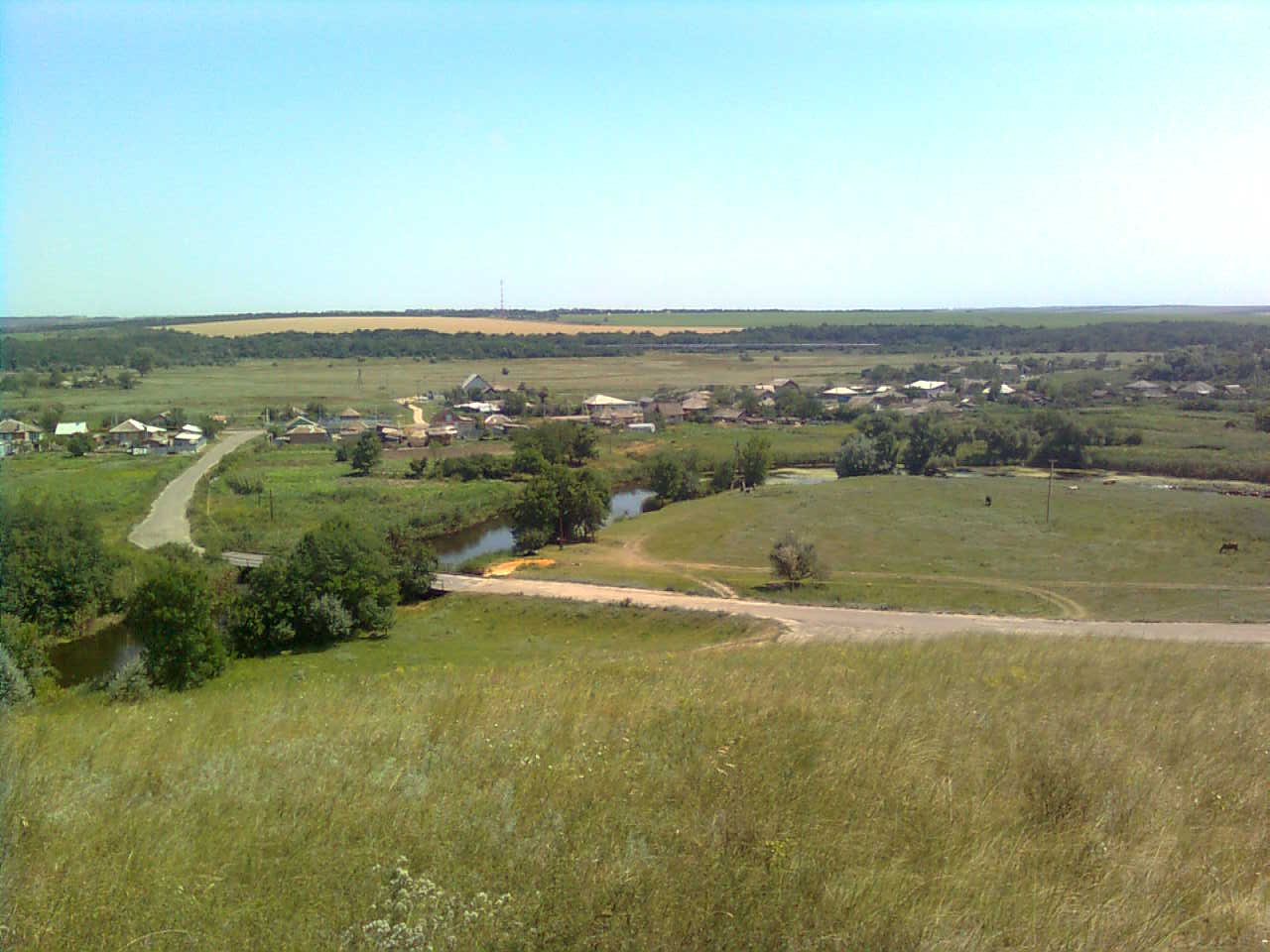 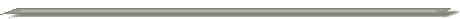 «ИНФОРМАЦИОННЫЙ ВЕСТНИК МИТЯКИНСКОГО СЕЛЬСКОГО ПОСЕЛЕНИЯ»Официальное средство массовой информации Митякинского сельского поселения «Информационный вестник Митякинского сельского поселения» издается на основании Решения Собрания депутатов Митякинского сельского поселения от 04.11.2013г. №  26. Документы, публикуемые в «Информационном вестнике Митякинского сельского поселения» соответствуют оригиналам и имеют юридическую силу.№ 8                                                                                                       «30» декабря 2016 годаУчредитель и редакция                                 Редактор                    Адрес редакции и издателя                          Тираж      Цена Собрание депутатов Митякинского сельского  Куркин                 Ростовская область Тарасовский район          10 экз.      Бесплатно поселения Тарасовского района                       Сергей                   ст. Митякинская ул. Ленина, 5 Ростовской  области                                          Иванович                   Администрация МитякинскогоАдминистрация Митякинского сельского                                           сельского поселения поселения Тарасовского района Ростовской области.                                                                                                                                   Выходит не реже 1 раза в кварталвыпуск № 8   от 30.12.2016г.С Е Г О Д Н Я   В   Н О М Е Р Е:  Информационный бюллетень Митякинского сельского поселения Тарасовского  района  Ростовской области   №  8  от «30»  декабря  2016 года                                                           С О Б Р А Н И Е   Д Е П У Т А Т О ВМитякинского  СЕЛЬСКого ПОСЕЛЕНИяТАРАСОВСКого РАЙОНаРОСТОВСКой  ОБЛАСТиР Е Ш Е Н И Е« 27 » декабря 2016 года                       №  10                                ст. Митякинская«О бюджете Митякинского сельского поселения Тарасовского района на 2017 год и на плановый период 2018 и 2019 годов»В соответствии с требованиями Бюджетного кодекса Российской Федерации, на основании Областного закона «Об областном бюджете на 2017 год и на плановый период 2018 и 2019 годов»  Собрание депутатов Митякинского сельского поселенияРЕШИЛО:Статья 1. Основные характеристики бюджета Митякинского сельского поселения Тарасовского района на 2017 год и на плановый период 2018 и 2019 годов1. Утвердить основные характеристики бюджета Митякинского сельского поселения Тарасовского района на 2017 год:1) прогнозируемый общий объем доходов бюджета Митякинского сельского поселения Тарасовского района в сумме 7 044,7 тыс. рублей;2) общий объем расходов бюджета Митякинского сельского поселения Тарасовского района в сумме 7 044,7 тыс. рублей;3) верхний предел муниципального внутреннего долга Митякинского сельского поселения Тарасовского района на 1 января 2018 года в сумме 0,0 тыс. рублей, в том числе верхний предел долга по муниципальным гарантиям Митякинского сельского поселения Тарасовского района в сумме 0,0 тыс. рублей.4) предельный объем муниципального долга Митякинского сельского поселения Тарасовского района в сумме 1 203,1 тыс. рублей;5) объем расходов на обслуживание муниципального долга Митякинского сельского поселения Тарасовского района в сумме 0,0 тыс. рублей;6) прогнозируемый дефицит бюджета Митякинского сельского поселения Тарасовского района в сумме 0,0 тыс. рублей.2. Утвердить основные характеристики бюджета Митякинского сельского поселения Тарасовского района на плановый период 2018 и 2019 соответственно:1) прогнозируемый общий объем доходов бюджета Митякинского сельского поселения Тарасовского района на 2018 год в сумме 6 020,5 тыс. рублей и на 2019 год в сумме 5 983,7 тыс. рублей;2) общий объем расходов бюджета Митякинского сельского поселения Тарасовского района на 2018 год в сумме 6 020,5 тыс. рублей и на 2019 год в сумме 5 983,7 тыс. рублей;3) верхний предел муниципального внутреннего долга Митякинского сельского поселения на 1 января 2019 года в сумме 0,0 тыс. рублей, в том числе верхний предел долга по муниципальным гарантиям Митякинского сельского поселения в сумме 0,0 тыс. рублей, и верхний предел муниципального  внутреннего долга Митякинского сельского поселения на 1 января 2020 года в сумме 0,0 тыс. рублей, в том числе верхний предел долга по муниципальным гарантиям Митякинского сельского поселения в сумме 0,0 тыс. рублей;4) предельный объем муниципального долга Митякинского сельского поселения на 2018 год в сумме 1 212,3 тыс. рублей и на 2019 год в сумме 1 221,3 тыс. рублей;5) объем расходов на обслуживание муниципального долга Митякинского сельского поселения Тарасовского района на 2018 год в сумме 0,0 тыс. рублей и на 2019 год в сумме 0,0 тыс. рублей;6) прогнозируемый дефицит бюджета Митякинского сельского поселения Тарасовского района на 2018 год в сумме 0,0 тыс. рублей и на 2019 год в сумме 0,0 тыс. рублей.3. Учесть в бюджете Митякинского сельского поселения Тарасовского района объем поступлений доходов на 2017 год согласно приложению 1 к настоящему Решению, на плановый период 2018 и 2019 годов согласно приложению 2 к настоящему Решению Собрания депутатов Митякинского сельского поселения.4. Утвердить источники финансирования дефицита бюджета Митякинского сельского поселения Тарасовского района на 2017 год согласно приложению 3 к настоящему Решению, на плановый период 2018 и 2019 годов согласно приложению 4 к настоящему Решению Собрания депутатов Митякинского сельского поселения.Статья 2. Нормативы отчислений налоговых и неналоговых поступлений в бюджет Митякинского сельского поселения Тарасовского района на 2017 год и на плановый период 2018 и 2019 годовВ соответствии с пунктом 2 статьи 1841 Бюджетного кодекса Российской Федерации утвердить нормативы отчислений налоговых и неналоговых поступлений в бюджет Митякинского сельского поселения Тарасовского района на 2017 год и на плановый период 2018 и 2019 годов согласно приложению 5 к настоящему Решению.Статья 3. Главные администраторы доходов бюджета Митякинского сельского поселения Тарасовского района и главные администраторы источников финансирования дефицита бюджета Митякинского сельского поселения Тарасовского района1. Утвердить перечень главных администраторов доходов бюджета Митякинского сельского поселения Тарасовского района согласно приложению 6 к настоящему Решению.2. Утвердить перечень главных администраторов источников финансирования дефицита бюджета Митякинского сельского поселения Тарасовского района согласно приложению 7 к настоящему Решению.Статья 4. Бюджетные ассигнования бюджета Митякинского сельского поселения Тарасовского района на 2017 год и на плановый период 2018 и 2019 годов1. Утвердить: 1) распределение бюджетных ассигнований по разделам, подразделам, целевым статьям (муниципальным программам Митякинского сельского поселения и непрограммным направлениям деятельности), группам и подгруппам видов расходов классификации расходов бюджетов на 2017 год согласно приложению 8 к настоящему Решению и на плановый период 2018 и 2019 годов согласно приложению 9 к настоящему Решению;2) ведомственную структуру расходов бюджета Митякинского сельского поселения Тарасовского района на 2017 год согласно приложению 10 к настоящему Решению и на плановый период 2018 и 2019 годов согласно приложению 11 к настоящему Решению;3) распределение бюджетных ассигнований по целевым статьям (муниципальным программам Митякинского сельского поселения и непрограммным направлениям деятельности), группам и подгруппам видов расходов, разделам, подразделам классификации расходов бюджетов на 2017 год согласно приложению 12 к настоящему Решению и на плановый период 2018 и 2019 годов согласно приложению 13 к настоящему Решению;Статья 5. Особенности использования бюджетных ассигнований на обеспечение деятельности муниципальных бюджетных учреждений Митякинского сельского поселения Тарасовского районаИспользование бюджетных ассигнований, предусмотренных муниципальному бюджетному учреждению культуры Митякинского сельского поселения Тарасовского района в целях реализации указа Президента Российской Федерации от 7 мая 2012 года № 597 «О мероприятиях по реализации государственной социальной политики» в части повышения оплаты труда отдельных категорий работников, осуществляется в порядке, установленном Администрацией Митякинского сельского поселения.Статья 6. Межбюджетные трансферты, предоставляемые из областного          бюджета бюджету Митякинского сельского поселения Тарасовского района          1. Утвердить объемы межбюджетных трансфертов, предоставляемых бюджету Митякинского сельского поселения Тарасовского района из областного бюджета:1) субвенций, предоставленных бюджету Митякинского сельского поселения Тарасовского района из областного бюджета  на 2017 год согласно приложению 14 к настоящему Решению и на плановый период 2018 и 2019 годов согласно приложению 15 к настоящему Решению;    Статья 7. Особенности исполнения бюджета Митякинского сельского поселения Тарасовского района в 2017 году1. Установить, что Администрация Митякинского сельского поселения при заключении муниципальных контрактов (договоров) на поставку товаров, выполнение работ, оказание услуг вправе предусматривать авансовые платежи в соответствии с действующим законодательством Российской Федерации и Ростовской области.2. Обмен информацией между Управлением Федерального казначейства и Администрацией Митякинского сельского поселения осуществляется Администрацией Митякинского сельского поселения.Статья 8. Вступление в силу настоящего решенияНастоящее решение вступает в силу с 1 января 2017 года.Председатель Собрания депутатов -Глава Митякинского сельского поселения				В.А. ЩуровПояснительная записка к Решению Собрания депутатов Митякинского сельского поселения Тарасовского района «О бюджете Митякинского сельского поселения Тарасовского района 2017 год и на плановый период 2018 и 2019 годов» ВведениеРешение Собрания депутатов Митякинского сельского поселения «О бюджете Митякинского сельского поселения Тарасовского района на 2017 год и на плановый период 2018 и 2019 годов» (далее - Решение) подготовлен на основе прогноза социально-экономического развития Митякинского сельского поселения на 2017-2019 годы, утвержденного постановлением Администрации  Митякинского сельского поселения от 04 октября 2016 года № 124, основных направлений бюджетной и налоговой политики Ростовской области на 2017-2019 годы, с учетом прогноза социально-экономического развития Российской Федерации и Основных направлений бюджетной политики Митякинского сельского поселения на 2017 год и на плановый период 2018 и 2019 годов.В рамках изменившихся сроков подготовки бюджета на федеральном уровне и в соответствии с Федеральным законом от 02.06.2018   № 158-ФЗ «О приостановлении действия отдельных положений Бюджетного кодекса Российской Федерации и внесении изменений в отдельные законодательные акты Российской Федерации» Областным законом от 20.10.2015 № 413-ЗС «Об особенностях регулирования бюджетных правоотношений в Ростовской области в 2017 и 2019 годах» уточнен срок внесения проекта решения Собрания депутатов Тарасовского района «О бюджете Митякинского сельского поселения Тарасовского района на 2017 год и на плановый период 2018 и 2019 годов» в  Собрание депутатов  Митякинского сельского поселения с 15 ноября на 1 декабря 2018 года.Особенностью его подготовки является возвращение к трехлетнему бюджетному планированию в соответствии с требованиями законодательства, что позволяет предусмотреть планы на 2017-2019 годы и повышает степень определенности и предсказуемость направлений реализации бюджетной политики в среднесрочной перспективе.  Основной целью бюджетной политики Митякинского сельского поселения является наращивание темпов роста собственных (налоговых и неналоговых) доходов, обеспечение устойчивости и сбалансированности бюджета Митякинского сельского поселения, выполнение принятых обязательств перед гражданами.Параметры местного бюджета рассчитаны на основе «консервативного» (первого) варианта прогноза социально-экономического развития Митякинского сельского поселения на 2017-2019 годы с учетом уровня инфляции 4 % ежегодно, что  соответствует «базовому» варианту прогноза социально-экономического развития Митякинского сельского поселения, принятого за основу разработки местного бюджета.При подготовке бюджетных проектировок  усовершенствованы  подходы по реализации бюджетных полномочий главных администраторов доходов и источников финансирования дефицитов бюджетов бюджетной системы Российской Федерации в рамках утвержденных общих требований к методикам прогнозирования поступлений доходов и источников финансирования дефицита.Доходы бюджета поселения на 2017-2019 годы сформированы в соответствии    с основными направлениями налоговой политики с учетом изменений, внесенных в бюджетное и налоговое законодательство Российской Федерации и Ростовской области.Бюджетная политика в сфере расходов будет направлена на безусловное исполнение действующих расходных обязательств, в том числе с учетом их оптимизации и повышения эффективности использования финансовых ресурсов.Эффективное управление расходами будет обеспечиваться посредством реализации муниципальных программ Митякинского сельского поселения, направленных на поступательное развитие социальной сферы, коммунальной инфраструктуры и другие направления. Продолжена политика ненаращивания расходов на содержание аппарата управления органов государственной власти, которая основывается на нормировании управленческих расходов в части материальных затрат, в том числе через установление нормирования в сфере закупок для обеспечения муниципальных нужд.Вместе с тем, Решением учтены изменения, внесенные в Бюджетный кодекс Российской Федерации и рассматриваемые в Государственной Думе Российской Федерации, в части приостановления нормы о необходимости формирования условно-утвержденных расходов на плановый период (на 2018 год -2,5% от общего объема расходов, на 2019 - 5%).К новациям в подготовке Решения Собрания депутатов Митякинского сельского поселения Тарасовского района о бюджете на          2017-2019 годы относится разработка бюджетного прогноза Митякинского сельского поселения на долгосрочный период 2017-2028 годов, который основывается на показателях утвержденного прогноза социально-экономического развития Митякинского сельского поселения на долгосрочный период. При подготовке приложений к Решению о бюджете на 2017-2019 годы учтены изменения бюджетной классификации Российской Федерации в части отражения целевых безвозмездных поступлений по доходам и расходам местного бюджета. Основные направления бюджетной и налоговой политики, прогноз социально-экономического развития Ростовской области на 2017-2019 годы, Бюджетный прогноз Митякинского сельского поселения на период 2017-2028 годов, внесение изменений в паспорта муниципальных программ Митякинского сельского поселения представлены в составе документов и материалов, вносимых одновременно с Решением Собрания депутатов Митякинского сельского поселения Тарасовского района о местном бюджете.Предоставление реестра источников доходов бюджета поселения в составе документов, представляемых одновременно с Решением Собрания депутатов Митякинского сельского поселения Тарасовского района о бюджете, в соответствии с федеральным законом «О внесении изменений в Бюджетный кодекс Российской Федерации и признании утратившими силу отдельных положений законодательных актов Российской Федерации», рассмотренном в Государственной Думе Российской Федерации и принятом в 3 чтении 18 ноября 2016 года, будет осуществляться с 2017 года при формировании бюджета на 2018 год.Вместе с тем, информация, включаемая в реестр источников доходов бюджета, отражена в Решении в составе приложений «Перечень главных администраторов доходов бюджета Митякинского сельского поселения», «Объем поступлений доходов на 2017 год», «Объем поступлений доходов на плановый период 2018 и 2019 годов». В целях обеспечения открытости и прозрачности бюджета доступность бюджетных данных для граждан реализована путем работы информационного ресурса «Бюджет для граждан» в информационно-телекоммуникационной сети «Интернет» Администрации  Митякинского сельского поселения.II. Основные характеристики Ршения о бюджете Митякинского сельского поселения Тарасовского района на 2017 год и на плановый период 2018 и 2019 годовОсновные параметры Решения Собрания депутатов «О бюджете Митякинского сельского поселения на 2017 год и на плановый период 2018 и 2019 годов» сформированы на основе первого варианта прогноза социально-экономического развития поселения на 2017-2019 годы и предлагаются в соответствии с нижеприведенной таблицей.     тыс. рублейОдной из важнейших задач является обеспечение прочности бюджета в сложившихся современных условиях. Приоритетами бюджетной политики в первую очередь является обеспечение расходов в социальной сфере. При планировании бюджета учтены основные подходы формирования расходной части,  которые обозначены ниже в настоящей пояснительной записке. Основные показатели Решения о бюджете поселения по доходам и расходам представлены в приложении 1 к настоящей пояснительной записке.Динамика доходов Решения о бюджете поселенияДоходы Решения о бюджете поселения на 2017 год предлагаются в сумме 7 044,7 тыс. рублей, в целом с уменьшением относительно параметров, утвержденных Решением Собрания депутатов Митякинского сельского поселения  от 21 декабря 2015 года № 24 на 2016 год, на 2,6 млн. рублей. Это обусловлено непоступлением в бюджет поселения с 2017 года доходов от уплаты акцизов на нефтепродукты в бюджет поселения, в соответствии с нормативом, установленным для Митякинского сельского поселения в размере - 0,1997 согласно Областного закона «О межбюджетных отношениях органов муниципальной власти и органов местного самоуправления в Ростовской области» №380-ЗС от 22.10.2005 года.На 2017 год доходы Решения о бюджете поселения предлагаются в сумме 7,0 млн. рублей, с уменьшением на 2,6 млн. рублей относительно параметров, утвержденных Решением Собрания депутатов Митякинского сельского поселения  от 21 декабря 2015 года № 24.Доходы Решения о бюджете поселения на 2018 год запланированы в объеме 5,8 млн. рублей, со снижением относительно уровня 2017 года на 1,1 млн. рублей. Собственные доходные источники запланированы с ростом на 93,9 тыс. рублей. В составе безвозмездных поступлений из других бюджетов учтена дотация на выравнивание бюджетной обеспеченности в сумме 3,4 млн. рублей. Динамика доходов представлена в следующей диаграмме:Основными доходными источниками являются безвозмездные поступления, их доля составит 66,6 процентов в общих доходах решения о бюджете поселения. В 2018-2019 годах поступление собственных доходов запланировано в такой же динамике.Расчеты поступлений в бюджет Митякинского сельского поселения налоговых и неналоговых доходов приведены в приложении 5 к пояснительной записке.Основные характеристики доходной части бюджета поселения 
на 2017 год и на плановый период 2018  и 2019 годов           Основные характеристики доходной части бюджета поселения на 2017 год и плановый период 2018 и 2019 годов сформированы на основе прогноза социально-экономического развития Митякинского сельского поселения и основных направлений налоговой и бюджетной политики, с учетом изменений, внесенных в налоговое и бюджетное законодательство Российской Федерации и Ростовской области, и соответствуют основным положениям Бюджетного послания Президента  Российской Федерации.Доходная часть бюджета поселения на 2017-2019 годы сформирована в условиях умеренно-оптимистичного варианта социально-экономического развития Митякинского сельского поселения, предусматривающего сохранение и развитие позитивных тенденций на основе реализации мер, направленных на стимулирование инвестиционной	деятельности, предпринимательской  активности, создание благоприятных условий для вывода предприятий на безубыточный уровень и легализацию заработной платы, совершенствование структурных пропорций в экономике территории, концентрацию усилий на дальнейшее развитие собственного доходного потенциала, повышение качественного уровня налогового администрирования.Обеспечивать наполнение бюджета собственными средствами в необходимом объеме  предстоит в условиях неопределенности развития экономических процессов и высокой зависимости экономики от внешних факторов. Поэтому финансовую устойчивость территории во многом определит решение поставленных задач.Расчет расходов Решения о бюджете поселения на 2017 год и на плановый период 2018  и 2019 годовВ 2017 году предлагается сдержанная политика в области расходов с учетом запланированных к поступлению доходных источников. На 2017 год объем расходов предлагается в сумме 7,0 млн. рублей.В 2018 году объем расходов предлагается в сумме 5,8 млн. рублей.На основе «бюджетных правил», установленных Методикой расчета планового объема бюджетных ассигнований решения о бюджете поселения, в целях повышения сбалансированности местного бюджета обеспечено соответствие объема действующих расходных обязательств реальным доходным источникам и источникам финансирования дефицита бюджета, а также комплексный сбалансированный подход при рассмотрении возможности принятия новых бюджетных обязательств. В целях создания условий для эффективного использования средств бюджета поселения и мобилизации ресурсов продолжено применение основных подходов, направленных на повышение эффективности бюджетных расходов в условиях финансовых ограничений:оптимизация бюджетных расходов с учетом необходимости исполнения приоритетных направлений;оптимизация расходов на содержание органов муниципальной власти и муниципальных учреждений Митякинского сельского поселения, в том числе за счет нормирования ряда текущих аппаратных расходов;оптимизация расходов бюджета поселения, направляемых муниципальному бюджетному учреждению Митякинского сельского поселения в форме субсидий на оказание муниципальных услуг (выполнение работ), за счет использования минимальных нормативных затрат на оказание муниципальных услуг;планирование расходов на строительство, реконструкцию и капитальный ремонт по объектам муниципальной собственности только с высокой степенью готовности и наличием проектно-сметной документации с положительным заключением экспертизы;применение мер по повышению энергоэффективности и энергосбережению;недопущение увеличения действующих и принятия новых расходных обязательств, необеспеченных финансовыми источниками.При планировании бюджетных ассигнований на исполнение действующих расходных обязательств в 2018 и 2019 годах за базовые данные были приняты расходы, утвержденные на плановый период Решением Областного закона  «О бюджете на 2017 год и на плановый период 2018 и 2019 годов».Определение базового объема бюджетных ассигнований на 2017 год осуществлялось в соответствии с установленными приоритетами бюджетных расходов и исходя из необходимости финансового обеспечения «длящихся» расходных обязательств.Уточнение базовых объемов бюджетных ассигнований на 2017-2019 годы было произведено с учетом:оптимизации расходов в размере от 2-х до 50-ти процентов;лимитов потребления топливно-энергетических ресурсов органов исполнительной власти на 2017-2019 годы;Дефицит Решения о бюджете поселения и источники его финансированияБюджет на 2017 год и плановый период 2018-2019 годов планируется принять бездефицитным. Доходы бюджета Митякинского сельского поселенияв 2017 году и в плановом периоде 2018-2019 годов	При расчете прогнозируемого объема доходов учтены изменения бюджетного и налогового законодательства Российской Федерации, планируемые к введению с 1 января 2017 года, т. е. снижение поступлений НДФЛ с 10% до 6%, а также ЕСХН с 50% до 40%.Также отменено поступление доходов от уплаты акцизов на дизельное топливо, моторные масла и автомобильный бензин. В связи с этим, в бюджет не поступит  2 684,5 тыс. рублей.         За поселением закреплены следующие доходные источники: - налог на доходы физических лиц- единый сельскохозяйственный налог- налог на имущество физических лиц- земельный налог -государственная пошлина- арендная плата за земли, находящиеся в собственности поселения - арендная плата от сдачи имущества, находящегося в оперативном управлении поселения          По первым двум налогам  оценка налогового потенциала производится с применением средней репрезентативной налоговой ставки, по остальным методом прямого счета.  Оценка налогового потенциалаОценка налогового потенциала по налогу на доходы физических лиц, единому сельскохозяйственному налогу  производится с применением средней репрезентативной налоговой ставки; по налогу на имущество физических лиц и земельному налогу - методом прямого счета.Оценка налогового потенциала на 2017 год и плановый период 2018-2019 гг. с  применением средней репрезентативной налоговой ставки по Митякинскому сельскому поселениюОценка налогового потенциала на очередной финансовый год с применением средней репрезентативной налоговой ставки производится следующим образом:Налог на доходы физических лиц поступает в бюджет Митякинского сельского поселения по нормативу 6%Прогноз поступления налога производится по средней репрезентативной налоговой ставке 12,9779, определенной Областным законом. Оценку прогнозируемой суммы доходов подлежащих налогообложению на 2017-2019 гг. осуществляет отдел экономического анализа и прогнозирования Администрации Тарасовского района.Оценка налогового потенциала по налогу на доходы физических лиц корректируется на коэффициент в 2017-2019 годах-1,0, учитывающий изменения законодательства Российской Федерации о налогах и сборах в части величины доходов, не подлежащих налогообложению, стандартных, социальных и имущественных налоговых вычетов, который рассчитывается управлением финансовых ресурсов и налоговой политики  Администрации Ростовской области.НПндфл = Дох * РС * Ккор * Нот.б. , гдеДох 	– сумма доходов = прогноз фонда оплаты труда и прогноз прочих доходов  на очередной финансовый год;    РС    	– средняя репрезентативная налоговая ставка;    Ккор 	– корректирующий коэффициент, учитывающий изменения налогового законодательства;    Нот.б.	– норматив отчисления в бюджет поселения.Оценка налогового потенциала по налогу на доходы физических лиц в бюджет Митякинского сельского поселения на 2017 год рассчитана в сумме 689,5 тыс. рублей и плановый период 2018 и 2019 гг. – 701,9 и 714,2 тыс. рублей соответственно.Единый сельскохозяйственный налог поступает бюджет     Митякинского сельского поселения по нормативу 40%Прогноз поступления налога производится по средней репрезентативной налоговой ставке  4,3304 рассчитанной управлением финансовых ресурсов и налоговой политики Администрации Ростовской области и корректируется на коэффициент 1,000, учитывающий изменения законодательства Российской Федерации о налогах и сборах.Оценка прогнозируемой налоговой базы организаций и индивидуальных предпринимателей в соответствии с главой 261 «Система налогообложения для сельскохозяйственных товаропроизводителей (единый сельскохозяйственный налог)» Налогового кодекса Российской Федерации на 2019 год, осуществляется Администрацией Митякинского сельского поселения по данным отчета Межрайонной инспекции Федеральной налоговой службы России №3 по Ростовской области, форма №5 ЕСХН «Отчет о налоговой базе и структуре начислений по единому сельскохозяйственному налогу», с учетом индекса роста (снижения) налогоплательщиков по Тарасовскому району – 0,9256.НПесхн = НБ * РС * Ккор * Нот.б., где НБ 	– прогнозируемая налоговая база;РС	– средняя репрезентативная налоговая ставка;Ккор 	– корректирующий коэффициент, учитывающий изменения налогового законодательства.Нот.б. 	– норматив отчисления в бюджет поселения.Оценка налогового потенциала по Единому сельскохозяйственному налогу в бюджет Митякинского сельского поселения на 2017 год рассчитана в сумме 72,2 тыс. рублей.Оценка прогнозируемого налогового потенциала на 2018-2019 гг. с учетом уровня потребительских цен (инфляции) по Ростовской области составит 72,2 и 72,2 тыс. рублей соответственно.Оценка налогового потенциала на 2017 год и плановый период 2018-2019 гг. по Митякинскому сельскому поселению методом прямого счета.Налог на имущество физических лицНалог на имущество физических лиц рассчитывается по следующей формуле:НПi = ∑(ИСji x Сj) x Ui x Кi1 x Кi2+Недiфиз.л., гдеИСji – инвентаризационная стоимость строений, помещений и сооружений, принадлежащих физическим лицам на праве собственности, отдельной j-ой категории за отчетный финансовый год, по данным Тарасовского районного муниципального предприятия технической инвентаризации и оценка инвентаризационной стоимости строений, помещений и сооружений, принадлежащих гражданам на праве собственности, отдельной j-ой категории на текущий финансовый год и  очередной финансовый год.Сj – ставка налога на имущество физических лиц отдельной j-ой категории стоимости имущества в соответствии с пунктом 1 статьи 3 Закона Российской Федерации от 9 декабря 1991 года № 2003-1 «О налогах на имущество физических лиц» и решения Собрания депутатов Митякинского сельского поселения №34 от 29.10.2013 г. Ui – удельный показатель налога, подлежащего уплате в бюджет, на основе отчета Межрайонной Инспекции Федеральной налоговой службы России  № 3 по Ростовской области форма №5-МН, который соответствует сумме налога переданного к уплате и рассчитывается администрацией поселения по данным отчета Межрайонной Инспекции Федеральной налоговой службы России  № 3 по Ростовской области, формы  5-МН «Отчет о налоговой базе и структуре начислений по местным налогам». Рассчитан как отношение суммы налога предъявленной к уплате в бюджет к сумме налогов: предъявленного к уплате в бюджет и налога, не поступившего в бюджет в связи с предоставлением налогоплательщикам льгот по налогу, который составляет 0,427;Кi1 – коэффициент неинвентаризированных строений, помещений и сооружений, принадлежащих гражданам на праве собственности, на очередной финансовый год, по данным управления финансовых ресурсов Администрации Ростовской области, в размере 1,0291;Кi2 – коэффициент роста временных инвентаризационных коэффициентов к уровню базовых цен 1969 года на принадлежащие физическим лицам строения и сооружения в соответствии с постановлением Администрации Ростовской области на очередной финансовый год, по данным управления финансовых ресурсов Администрации Ростовской области, в размере 1,0020.Недiфиз.л. – планируемый объем погашения недоимки прошлых лет учитывается в размере 100 процентов по состоянию на 1 сентября текущего финансового года по данным Межрайонной Инспекции ФНС России №3 по Ростовской области. Предварительно недоимка уменьшается на сумму:недоимки, невозможной к взысканию на основании документов службы судебных приставов о невозможности взыскания ввиду отсутствия имущества должника, на которое может быть наложено взыскание;недоимки, невозможной к взысканию в связи с отсутствием регистрации должника по месту нахождения имущества;Общий объем поступлений налога на имущество физ. лиц в местный бюджет на 2017 году, составит 96,6 тыс. рублей, в 2018-2019 гг. 96,6 и 96,6 тыс. рублей соответственно.Земельный налог поступает в бюджет Митякинского сельского поселения в полном объемеРасчет земельного налога определяется по следующей формуле:НПi = ∑{[(КСjiзем.уч.юр.л. + КСjiзем.уч.физ.л.+ + КСjiзем.ОБТМ зем.) – Лjiфиз.л.  х 10000 рублей] х Сj – КСЛjiзем.уч.юр.л.  х Сj  – (КСЛjiзем.уч.физ.л.  – Лjiвыч. физ.л.  х 10000 рублей) х Сj-ЛjiУДПРФ + Недji+Рji}, гдеКСjiзем.уч.юр.л. – кадастровая стоимость всех облагаемых земельным налогом земельных участков отдельной j-ой категории земель, находящихся в собственности или постоянном (бессрочном) пользовании юридических лиц, по данным территориального отдела по Тарасовскому району, Управления Федеральной службы  государственной регистрации, кадастра и картографии по Ростовской области;КСjiзем.уч.физ.л. – кадастровая стоимость всех облагаемых земельным налогом земельных участков отдельной j-ой категории земель, находящихся в собственности, пожизненном наследуемом владении или постоянном (бессрочном) пользовании физических лиц, по данным Управления Федеральной службы государственной регистрации, кадастра и картографии по Ростовской области;           зем. уч. ОБТН зем.    КСji                     - кадастровая  стоимость  земельных    участков отдельной  j-ой  категории земель, ограниченных в обороте  в  соответствии с законодательством Российской Федерации, предоставленных для обеспечения обороны,  безопасности  и  таможенных нужд, по данным филиала федерального государственного  бюджетного  учреждения  "Федеральная  кадастровая палата Федеральной службы государственной регистрации, кадастра и картографии" по Ростовской области;Лjiфиз.л. – количество налогоплательщиков, которым в соответствии со статьей 391 Налогового кодекса Российской Федерации производится уменьшение налоговой базы на не облагаемую налогом сумму в размере 10000 рублей, по оценке администрации Митякинского сельского поселения и Межрайонной Инспекции ФНС России №3 по Ростовской области;Сj – ставка земельного налога отдельной j-ой категории земельных участков в соответствии со статьей 394 Налогового кодекса Российской Федерации;КСЛjiзем.уч.юр.л. – кадастровая стоимость отдельной j-ой категории льготируемых земельных участков в соответствии со статьей 395 Налогового кодекса Российской Федерации, находящихся в собственности или постоянном (бессрочном) пользовании юридических лиц по оценке администрации Митякинского сельского поселения и Межрайонной Инспекции ФНС России №3 по Ростовской области;КСЛjiзем.уч.физ.л. – кадастровая стоимость земельных участков, находящихся в собственности, пожизненном наследуемом владении или постоянном (бессрочном) пользовании Героев Советского Союза, Героев Российской Федерации, Героев Социалистического Труда, полных кавалеров орденов Славы, Трудовой Славы и «За службу Родине в Вооруженных силах СССР», инвалидов I и II групп, участников Великой Отечественной  войны, граждан, подвергшихся воздействию радиации вследствие катастрофы на Чернобыльской АЭС и других радиационных аварий на атомных объектах гражданского или военного назначения, а также в результате испытаний, учений и иных работ, связанных с любыми видами ядерных установок, включая ядерное оружие и космическую технику,  а также земельных участков, бесплатно  приобретенных  в собственность  для  индивидуального  жилищного строительства  гражданами  зарегистрированными на территории Митякинского сельского поселения,  имеющими  трех  и более детей, по оценке администрации Митякинского сельского поселения и Межрайонной Инспекции ФНС России №3 по Ростовской области;Лjiвыч.физ.л. – количество налогоплательщиков, относящихся к категории Героев Советского Союза, Героев Российской Федерации, Героев Социалистического Труда, полных кавалеров орденов Славы, Трудовой Славы и «За службу Родине в Вооруженных силах СССР», инвалидов I и II групп, участников Великой Отечественной войны, граждан, подвергшихся воздействию радиации вследствие катастрофы на Чернобыльской АЭС и других радиационных аварий на атомных объектах гражданского или военного назначения, а также в результате испытаний, учений и иных работ, связанных с любыми видами ядерных установок, включая ядерное оружие и космическую технику, которым в соответствии со статьей 391 Налогового кодекса Российской Федерации производится уменьшение налоговой базы на не облагаемую налогом сумму в размере 10000 рублей, по оценке администрации Митякинского сельского поселения и Межрайонной Инспекции ФНС России №3 по Ростовской области;           Лji УДПРФ - сумма  льготы  подведомственным   организациям   Управления делами Президента Российской Федерации,  по  данным  министерства финансов Ростовской области;Недji – планируемый объем погашения недоимки прошлых лет учитывается в размере 100 процентов по состоянию на 1 ноября текущего финансового года, по данным Межрайонной Инспекции ФНС России №3 по Ростовской области;Предварительно недоимка уменьшается на сумму:недоимки ликвидированных организаций, документы на списание которой находятся в стадии оформления;текущей недоимки организаций, в отношении которых возбуждена процедура банкротства;недоимки, образовавшейся в результате списания денежных средств с расчетных счетов налогоплательщиков, но не зачисленных на счета по учету доходов в бюджет в силу отсутствия средств на корреспондентских счетах неплатежеспособных банков;недоимки, числящейся за отдельными налогоплательщиками, плательщиками сборов и налоговыми агентами, уплата и (или) взыскание которой оказались невозможными в силу причин экономического, социального или юридического характера, и признанной безнадежной к взысканию в установленном законодательством Российской Федерации порядке;недоимки отсутствующих должников (организаций, прекративших свою деятельность и не представляющих отчетность более одного года);недоимки, невозможной к взысканию на основании документов службы судебных приставов о невозможности взыскания ввиду отсутствия имущества должника, на которое может быть наложено взыскание.Планируемый объем погашения недоимки прошлых лет увеличивается на 10 процентов от суммы задолженности по налогам, приостановленной к взысканию в связи с наложением ареста на имущество недоимщиков, по данным Управления Федеральной налоговой службы по Ростовской области;Рji- ожидаемое поступление средств (недоимка, пени, штрафы, проценты) от  проведения   реструктуризации   задолженности  организаций  в  местные бюджеты, по  данным  Межрайонной Инспекции ФНС России №3 по Ростовской области;Планируемый объем поступлений земельного налога в бюджет Митякинского сельского поселения на 2017 год равен  1328,6 тыс. рублей, 2018-2019 гг. по 1328,6 тыс. рублей.Государственная пошлина Оценка поступления доходов по государственной пошлине на 2017 год и плановый период 2018-2019 гг. произведена на основании ожидаемого объема её поступлений в текущем финансовом году, скорректированного с учетом индекса темпа роста инфляции по Ростовской области.Общий объем поступлений государственной пошлины в местный бюджет в 2017 году составит 71,4 тыс. рублей, в 2018-2019 гг. 74,6 и 77,6 тыс. рублейОценка неналогового потенциалаОценка неналогового потенциала по всем доходным источникам на очередной финансовый год производится методом прямого счета и определяется по отдельным доходам, следующим образом: Доходы, получаемые в идее арендной платы, а также средства от продажи права на заключение договоров аренды за земли, находящиеся в собственности поселений (за исключением земельных участков муниципальных бюджетных и автономных учреждений) Митякинского сельского поселения по нормативу 100 %Доходы, получаемые в идее арендной платы, а также средства от продажи права на заключение договоров аренды за земли, находящиеся в собственности поселений (за исключением земельных участков муниципальных бюджетных и автономных учреждений) утверждены согласно  данным комитета имущественных отношений Тарасовского района поступают в бюджет Митякинского сельского поселения по нормативу 100%. Общий объем поступлений доходного источника в бюджет Митякинского сельского поселения на 2017 год составит 85,8 тыс. рублей и на плановый период 2018-2019 гг. составит 85,8  тыс. рублей и 85,8 тыс. рублей соответственно. Недоимка по состоянию на 01 ноября 2016 года отсутствует. Доходы от сдачи в аренду имущества, находящегося в оперативном управлении органов государственной власти, органов местного самоуправления, государственных внебюджетных фондов и созданных ими учреждений (за исключением имущества бюджетных и автономных учрежедний) Митякинского сельского поселения по нормативу 100%.Доходы от сдачи в аренду имущества, находящегося в оперативном управлении органов государственной власти, органов местного самоуправления, государственных внебюджетных фондов и созданных ими учреждений (за исключением имущества бюджетных и автономных учрежедний) Митякинского сельского поселения утверждены согласно заключенного договора аренды и поступают в бюджет поселения по нормативу 100%.Общий объем поступлений доходного источника в бюджет Митякинского сельского поселения на 2017 год составит 62,1 тыс. рублей и на плановый период 2018-2019 гг. составит 64,9  тыс. рублей и 67,5 тыс. рублей соответственно. Безвозмездные поступленияОбъем безвозмездных поступлений решения о бюджете поселения запланирован на  2017 год в объеме 4638,5  тыс. рублей, на 2018 год – 3595,9 тыс. рублей, на 2019 – 3541,2 тыс. рублей.Дотация на выравнивание бюджетной обеспеченности запланирована на 2017 год в объеме 4465 тыс. рублей, на 2018 год- 3422,4 тыс. рублей, на 2019 год в объеме 3367,7 тыс. рублей.Субвенции на выполнение переданных полномочий предусмотрены на 2017 год в объеме 173,5 тыс. рублей, на 2018 год – 173,5тыс. рублей. На 2019 год запланированы субвенции в объеме 173,5 тыс. рублей.Иные межбюджетные трансферты в бюджете не предусмотрены. Непрограммные расходы бюджета Митякинского сельского поселенияОбщий объем расходов на 2017 год определен в сумме 7 044,7 тыс. рублей, что на 35,6 процентов ниже показателей уточненного бюджета 2016 года. Общий объем расходов на 2018 год и 2019 год составляет 5 847,0   тыс. рублей и 5 810,2  тыс. рублей соответственно. Расходы бюджета поселения определены исходя из установленных законодательством региональных полномочий по исполнению расходных обязательств в соответствии с целями и задачами, определенными Бюджетным посланием Президента Российской Федерации о бюджетной политике в 2017-2019 годах и с учетом основных направлений бюджетной и налоговой политики Митякинского сельского поселения  на 2017-2019 годы. Расходы на оплату коммунальных услуг бюджетным учреждением культуры и органом власти включены в проект бюджета в соответствии с лимитами потребления топливно-энергетических ресурсов.Расходы на обеспечение деятельности аппарата управления органов муниципальной власти поселенияВ целом, на 2017 год  и на плановый период 2018 и 2019 годов продолжена работа по оптимизации расходов бюджета поселения на содержание аппарата управления. В соответствии с Перечнем поручений по итогам рабочего совещания Правительства Ростовской области от 29.02.2016, численность муниципальных служащих уменьшилась на 1,5 единицы . При расчете она установлена в количестве 14 единиц, в том числе муниципальных служащих в количестве 6,5 единиц, обслуживающего персонала в количестве 5 единиц и технического персонала в количестве 2,5 единиц.Расходы на содержание органов муниципальной власти в части материальных затрат на  2017 год и на плановый период 2018 и 2019 годов запланированы на уровне фактических затрат 2016 года без учета индексации. Расходы на оплату коммунальных услуг органам власти учтены в соответствии с лимитами потребления топливно-энергетических ресурсов.Расчет бюджетных ассигнований на финансовое обеспечение органов муниципальной власти осуществляется по следующим расходам:- оплата труда с учетом страховых взносов;- оплата коммунальных услуг;- уплата налогов, сборов и иных платежей;- оплата поставок товаров, выполнения работ, оказания услуг для муниципальных нужд.Оплата труда муниципальных служащих, технического и обслуживающего персонала Митякинского сельского поселения на 2017 год  и на плановый период 2018 и 2019 годов рассчитана в Решении бюджета поселения без учета её индексации. Расчет бюджетных ассигнований на оплату труда указанной категории работников произведен с учетом утвержденной структуры, штатной численности органов муниципальной власти в соответствии с Областными законами Ростовской области и решением Собрания депутатов Митякинского сельского поселения «О денежном содержании главы Администрации Митякинского сельского поселения, назначаемого по контракту, муниципальных служащих муниципального образования «Митякинское сельское поселение» и работников,осуществляющих техническое обеспечение деятельностиАдминистрации Митякинского сельского поселения».Программная структура расходовРешения о бюджете поселения на 2017 годи на плановый период 2018 и 2019 годовОсновной и главной задачей при подготовке проекта бюджета на предстоящую трёхлетку было обеспечить выполнение всех социальных обязательств, которая в Решении в полном объеме решена.Структура расходов на 2017-2019 годы практически остается неизменной и характеризуется высокой долей текущих непроизводительных расходов, то есть расходов на социальную сферу.Впервые при планировании бюджета на 2017 год расходы предусмотрены на основе проектов планов закупок муниципальных заказчиков в рамках реализации Федерального закона от 05.04.2013 № 44-ФЗ «О контрактной системе в сфере закупок товаров, работ, услуг для обеспечения муниципальных и муниципальных нужд». В соответствии с  Бюджетным кодексом, проект решения о бюджете поселения на 2017 год и на плановый период 2018  и 2019 годов  сформирован в программной структуре расходов на основе утвержденных Администрацией Митякинского сельского поселения 9 муниципальных программ (далее – муниципальные программы), утвержденных Перечнем муниципальных программ Митякинского сельского поселения,  от 04 сентября 2014 года № 101.На реализацию принятых муниципальных программ Митякинского сельского поселения предусмотрено в 2017 году 1,8 млн. рублей, в 2018 году 1,8 млн. рублей, в 2019 году 1,8 млн. рублей. тыс. рублейМуниципальная программа«Муниципальная политика»Основными целями муниципальной программы «Муниципальная политика» являются:1. Обеспечение долгосрочной сбалансированности и устойчивости местного бюджета.2. Создание условий для эффективного управления муниципальными финансами.Достижение целей муниципальной программы будет осуществляться путем решения следующих задач программы:1. Проведение эффективной бюджетной политики.Основные ожидаемые результаты реализации программы:		1. Создание стабильных финансовых условий для повышения уровня и качества жизни населения Митякинского сельского поселения.2. Сбалансированность бюджета Митякинского сельского поселения Тарасовского района и отсутствие просроченной кредиторской задолженности местного бюджета.Муниципальная программа«Развитие культуры Митякинского сельского поселения»Основными целями муниципальной программы «Развитие культуры Митякинского сельского поселения» являются:создание условий для сохранения культурного наследия и развития культурного потенциала Митякинского сельского поселения;создание условий для равноценного доступа жителей поселения к информационным ресурсам.Достижение целей муниципальной программы будет осуществляться путем решения следующих задач программы:проведение мероприятий по охране и сохранению объектов культурного наследия;обеспечение доступа различных групп населения к учреждениям культуры и библиотечного обслуживания;популяризации достижений профессионального и самодеятельного искусства;обеспечение равного доступа жителей Митякинского сельского поселения к информационным ресурсам;реализация творческих мероприятий, направленных на выявление и поддержку талантливых детей и молодежи.Основные ожидаемые результаты реализации программы:	обеспечение объектов культурного наследия документацией по муниципальной охране и учету;наличие информации о состоянии объектов культурного наследия;обеспечение доступности лучших образцов классического и современного искусства для жителей поселения;создание безопасных и благоприятных условий нахождения граждан в учреждениях культуры;улучшение технического состояния зданий учреждений культуры;обеспечение пожарной безопасности зданий учреждений культуры;применение новых информационных технологий в представлении библиотечных фондов;создание условий для удовлетворения потребностей населения в культурно-досуговой деятельности, расширение возможностей для духовного развития;повышение творческого потенциала самодеятельных коллективов народного творчества;адресная поддержка одаренных учащихся и талантливой молодежи;эстетическое воспитание подрастающего поколения, воспитание подготовленной и заинтересованной аудитории слушателей и зрителей.Муниципальная программа«Развитие транспортной системы Митякинского сельского поселения»Основными целями муниципальной программы «Развитие транспортной системы Митякинского сельского поселения» являются:создание условий для устойчивого функционирования транспортной системы Митякинского сельского поселения, повышение уровня безопасности движения.Достижение целей муниципальной программы будет осуществляться путем решения следующих задач программы:обеспечение функционирования и развития сети автомобильных дорог общего пользования Митякинского сельского поселения;улучшение транспортного обслуживания населения;развитие систем фото- и видеофиксации нарушений правил дорожного движения на территории Митякинского сельского поселения.Основные ожидаемые результаты реализации программы:	развитая транспортная система, обеспечивающая стабильное развитие Митякинского сельского поселения;	современная система обеспечения безопасности дорожного движения на автомобильных дорогах общего пользования и улично-дорожной сети населенных пунктов в Митякинского сельского поселения.Муниципальная программа«Обеспечение качественными жилищно-коммунальными услугами населения Митякинского сельского поселения»Основными целями муниципальной программы «Обеспечение качественными жилищно-коммунальными услугами населения Митякинского сельского поселения» являются:совершенствование системы комплексного благоустройства Митякинского сельского поселения;повышение уровня внешнего благоустройства и
санитарного содержания территории Митякинского сельского поселения; совершенствование эстетического вида Митякинского сельского поселения, создание гармоничной архитектурно-ландшафтной среды;активизации работ по благоустройству территории поселения в границах населенных пунктов;развитие и поддержка инициатив жителей населенных пунктов по благоустройству санитарной очистке придомовых территорий;повышение общего уровня благоустройства поселения.Достижение целей муниципальной программы будет осуществляться путем решения следующих задач программы:организация взаимодействия между предприятиями, организациями и учреждениями при решении вопросов благоустройства территории поселения;приведение в качественное состояние элементов благоустройства;привлечение жителей к участию в решении проблем благоустройства;оздоровление санитарной экологической обстановки в поселении и на свободных территориях, ликвидация свалок бытового мусора; содержание памятников и мест захоронения;сохранение и развитие зеленого фонда.Основные ожидаемые результаты реализации программы:	Единое управление комплексным благоустройством муниципального образования.определение перспективы улучшения благоустройства муниципального образования Митякинское сельское  поселения;создание условий для работы и отдыха жителей поселения;улучшение состояния территорий муниципального образования Митякинское сельское поселение;привитие жителям муниципального образования любви и уважения к своему населенному пункту, к соблюдению чистоты и порядка на территории муниципального образования Митякинское  сельское поселение;улучшение экологической обстановки и создание среды, комфортной для проживания жителей поселения;совершенствование эстетического состояния территории;увеличение площади благоустроенных зелёных насаждений в поселении;привлечение молодого поколения к участию в благоустройстве поселения;создание зелёных зон для отдыха граждан;предотвращение сокращения зелёных насаждений;увеличение количества высаживаемых деревьев;благоустроенность населенных пунктов поселения.Муниципальная программа«Обеспечение общественного порядка и противодействие преступности»Основными целями муниципальной программы «Обеспечение общественного порядка и противодействие преступности» являются:повышение качества и результативности реализуемых мер по охране общественного порядка, противодействию терроризму и экстремизму, борьбе с преступностью.Достижение целей муниципальной программы будет осуществляться путем решения следующих задач программы:повышение эффективности обеспечения общественной безопасности, создание условий для благоприятной и максимально безопасной для населения обстановки;воспитание гражданской ответственности и   толерантности, противодействие любым проявлениям экстремизма и ксенофобии;обеспечение антитеррористической защищенности населения;сокращение спроса на наркотики и ограничение их доступности;оптимизация функционирования системы противодействия коррупционным проявлениям.Основные ожидаемые результаты реализации программы:	в результате реализации муниципальной Программы к 2020 году предполагается:обеспечение подавляющего большинства учреждений социальной сферы системами технической защиты объектов;снижение количества граждан, лично сталкивавшихся за последний год с проявлениями коррупции в Митякинском сельском поселении;недопущение распространения незаконного потребления наркотиков.Муниципальная программа«Энергоэффективность и развитие энергетики в Митякинском сельском поселении»Основными целями муниципальной программы «Энергоэффективность и развитие энергетики в Митякинском сельском поселении» являются:обеспечение повышения энергоэффективности на территории Митякинского сельского поселения за счет организации процесса комплексного энергосбережения;надежное обеспечение Митякинского сельского поселения топливно-энергетическими ресурсами.Достижение целей муниципальной программы будет осуществляться путем решения следующих задач программы:сокращение в сопоставимых условиях расходов местного бюджета на оплату коммунальных услуг;повышение уровня ответственности за неэффективную деятельность по использованию энергоресурсов;наращивание темпов оснащения зданий средствами инструментального учета, контроля и автоматического регулирования энергоносителей;совершенствование и повышение достоверности статистического учета и отчетности по производству, передаче и потреблению энергетических ресурсов;концентрация ресурсов на работах по ремонту объектов коммунальной инфраструктуры территории;осуществление в бюджетной сфере Митякинского сельского поселения расчетов за потребление энергоресурсов по приборам учета;обеспечение в бюджетной сфере Митякинского сельского поселения проведения обязательных энергетических обследований зданий;обеспечение в бюджетной сфере Митякинского сельского поселения замены ламп накаливания на энергосберегающие, в том числе на светодиодные;развитие рынка энергосервисных услуг и услуг по проведению энергетического обследования на территории Митякинского сельского поселения;популяризация применения мер по энергосбережению;создание условий для привлечения внебюджетных средств на финансирование комплексных мер по энергосбережению, повышению энергоэффективности.Основные ожидаемые результаты реализации программы:	повышение энергоэффективности на территории Митякинского сельского поселения за счет организации процесса комплексного энергосбережения.Муниципальная программа«Защита населения и территории от чрезвычайных ситуаций, обеспечение пожарной безопасности и безопасности людей на водных объектах»Основными целями муниципальной программы «Защита населения и территории от чрезвычайных ситуаций, обеспечение пожарной безопасности» являются:минимизация социального и экономического ущерба, наносимого населению, экономике и природной среде, от чрезвычайных ситуаций природного и техногенного характера, пожаров.Достижение целей муниципальной программы будет осуществляться путем решения следующих задач программы:обеспечение эффективного предупреждения и ликвидации чрезвычайных ситуаций природного и техногенного характера, пожаров;поддержание в постоянной готовности территориальной системы оповещения населения Митякинского сельского поселения;создание и обеспечение современной эффективной системы вызова экстренных оперативных служб.Основные ожидаемые результаты реализации программы:	снижение рисков возникновения пожаров, чрезвычайных ситуаций и смягчение их возможных последствий;повышение уровня безопасности населения от чрезвычайных ситуаций природного и техногенного характера, повышение уровня оперативности реагирования пожарных и спасательных подразделений;улучшение процесса обучения и повышения уровня подготовки специалистов местной подсистемы РСЧС к действиям при возникновении чрезвычайных ситуаций;обеспечение хранения и обновления материального резерва для ликвидации крупномасштабных чрезвычайных ситуаций;улучшение системы информирования населения поселения для своевременного доведения информации об угрозе и возникновении чрезвычайных ситуаций;проведение профилактических мероприятий по предотвращению пожаров, чрезвычайных ситуаций;повышение готовности населения к действиям при возникновении пожаров, чрезвычайных ситуаций.Муниципальная программа«Управление муниципальными финансами и создание условий для эффективного управления муниципальными финансами»Основными целями муниципальной программы «Управление муниципальными финансами и создание условий для эффективного управления муниципальными финансами» являются:1. Обеспечение долгосрочной сбалансированности и устойчивости местного бюджета.2. Создание условий для эффективного управления муниципальными финансами.Достижение целей муниципальной программы будет осуществляться путем решения следующих задач программы:1. Проведение эффективной бюджетной политики.Основные ожидаемые результаты реализации программы:	1. Создание стабильных финансовых условий для повышения уровня и качества жизни населения Митякинского сельского поселения.2. Сбалансированность бюджета Митякинского сельского поселения Тарасовского района и отсутствие просроченной кредиторской задолженности местного бюджетаЗаведующий сектором экономики и финансов                                                          М.О. Косоротова        Объем поступлений доходов бюджета Митякинского сельского поселения  Тарасовского района на 2017 год		(тыс. рублей)Объем поступлений доходов  бюджета Митякинского сельского поселенияТарасовского района на плановый период 2018 и 2019 годовПредседатель Собрания депутатов -Глава Митякинского сельского поселения				В.А. ЩуровПредседатель Собрания депутатов -Глава Митякинского сельского поселения				В.А. Щуров(в процентах)Председатель Собрания депутатов -Глава Митякинского сельского поселения				В.А. ЩуровПредседатель Собрания депутатов -Глава Митякинского сельского поселения				В.А. Щуров                                                                                                                                     Приложение 7	                                             к Решению Собрания депутатов 	                                   Митякинского сельского поселенияот 27.12.2016г. №10 	              «О бюджете Митякинского сельского поселения 	                                       Тарасовского района на 2017 год	                        и на плановый период 2018 и 2019 годов»Перечень главных администраторов источников финансирования дефицита	бюджета Митякинского сельского поселения Тарасовского района	951	Администрация Митякинского сельского 	поселения	951	01 05 02 01 10 0000 510	Увеличение прочих остатков денежных средств 	бюджетов поселений	951	01 05 02 01 10 0000 610	Уменьшение прочих остатков денежных средств 	бюджетов поселенийПредседатель Собрания депутатов -Глава Митякинского сельского поселения				В.А. ЩуровПредседатель Собрания депутатов -Глава Митякинского сельского поселения				В.А. Щуроврасходов бюджетов на плановый период 2018 и 2019 годовВедомственная структура расходов бюджета Митякинского сельского поселения Тарасовского района на 2017 годПредседатель Собрания депутатов -Глава Митякинского сельского поселения				В.А. ЩуровВедомственная структура расходов бюджета Митякинского сельского поселения Тарасовского районана плановый период 2018 и 2019 годовРаспределение бюджетных ассигнований по целевым статьям(муниципальным программам Митякинского сельского поселенияи непрограммным направлениям деятельности), группам и подгруппам видов расходов, разделам, подразделам классификации расходов бюджетовна 2017 годПредоставление межбюджетных транс-	99 9 00 85010 540  14 03	0,5фертов из бюджета Митякинского сельс-кого поселения бюджету Тарасовского района согласно переданным полномо-чиям в рамках непрограммных расходов органов местного самоуправления Митя-кинского сельского поселения (Иные меж-бюджетные трансферты)Председатель Собрания депутатов -Глава Митякинского сельского поселения				В.А. ЩуровРаспределение бюджетных ассигнований по целевым статьям (муниципальным программамТарасовского сельского поселения и непрограммным направлениям деятельности), группам и подгруппам видов расходов, разделам, подразделам классификации расходов бюджетов на плановый период 2018 и 2019 годовПредседатель Собрания депутатов -Глава Митякинского сельского поселения				В.А. ЩуровОбъем субвенций, предоставляемых в 2017 году бюджету Митякинского сельского поселенияТарасовского района из областного бюджетаПредседатель Собрания депутатов -Глава Митякинского сельского поселения				                               В.А. ЩуровОбъем субвенций, предоставляемых в плановом периоде 2018 и 2019 годов бюджету Митякинского сельского поселения Тарасовского района из областного бюджета Председатель Собрания депутатов -Глава Митякинского сельского поселения				                         В.А. Щуров                                                             РОССИЙСКАЯ ФЕДЕРАЦИЯ                     РОСТОВСКАЯ ОБЛАСТЬТАРАСОВСКИЙ РАЙОНМУНИЦИПАЛЬНОЕ ОБРАЗОВАНИЕ«МИТЯКИНСКОЕ СЕЛЬСКОЕ ПОСЕЛЕНИЕ»СОБРАНИЕ ДЕПУТАТОВ МИТЯКИНСКОГО СЕЛЬСКОГО ПОСЕЛЕНИЯР Е Ш Е Н И Е 27 декабря  2016 года                          № 11                            ст. Митякинская«О внесении изменений в Решение Собрания депутатов Митякинского сельского поселения от 21.12.2015г. №24 «О бюджете Митякинского сельского поселения Тарасовского района на 2016 год»	Статья 1Внести в решение Собрания депутатов Митякинского сельского поселения от 21.12.2015 № 24 «О бюджете Митякинского сельского поселения Тарасовского района на 2016 год» следующие изменения:1) в части 1 статьи 1:а) в пункте 1 цифры «9 670,5» заменить цифрами «9 876,8»;б) в пункте 2 цифры «10 933,8» заменить цифрами «11 140,1».Статья 3В части 2 статьи 4:а)  приложения 1,2, 6, 7, 8 к решению Собрания депутатов Митякинского сельского поселения от 21.12.2015 № 24 «О бюджете Митякинского сельского поселения Тарасовского района на 2016 год» изложить в новой редакции.Статья 4Настоящее решение вступает в силу со дня его официального опубликования.Объем поступлений доходов бюджета Митякинского сельского поселения  Тарасовского района на 2016 год                                                                                                                                               (тыс.   рублей)Председатель Собрания депутатов, Глава   Митякинского сельского поселения		                            В.А. ЩуровПредседатель Собрания депутатов Митякинского сельского поселения –Глава Митякинского сельского поселения				В.А. ЩуровВедомственная структура расходов бюджета Митякинского сельского поселения Тарасовского района на 2016 год                            Распределение бюджетных ассигнований по целевым статьям(муниципальным программам Митякинского сельского поселенияи непрограммным направлениям деятельности), группам и подгруппам видов расходов, разделам, подразделам классификации расходов бюджетовна 2016 год                                         РОСТОВСКАЯ  ОБЛАСТЬТАРАСОВСКИЙ РАЙОНСОБРАНИЕ ДЕПУТАТОВМИТЯКИНСКОГО СЕЛЬСКОГО ПОСЕЛЕНИЯРЕШЕНИЕ«27» декабря 2016 г.                                 №12                                         ст. Митякинская            Согласно Областному закону от 28.12.2015г №486-ЗС «О внесении изменений в Областной закон «О местном самоуправлении в Ростовской области», полномочие по осуществлению дорожной деятельности в отношении автомобильных дорог местного значения в границах населенных пунктов сельских поселений с 1 января 2017 года передано муниципальным районам. Собрание депутатов Администрации Митякинского сельского поселения                                                             РЕШИЛО: Решение №16 от 16.08.2013года «О муниципальном дорожном фонде муниципального образования «Митякинское сельское поселение» Тарасовского района Ростовской области признать утратившим силу с 1 января 2017 года.Решение вступает в силу со дня его официального обнародования.Контроль за исполнением настоящего решения оставляю за собой.Председатель Собрания депутатов-глава Митякинского сельского поселения                                              В.А.ЩуровРОСТОВСКАЯ  ОБЛАСТЬТАРАСОВСКИЙ РАЙОНМИТЯКИНСКОЕ СЕЛЬСКОЕ ПОСЕЛЕНИЕС О Б Р А Н И Е   Д Е П У Т А Т О ВРЕШЕНИЕ«27»  ИЮНЯ 2016 года                          № 13                         ст. МитякинскаяО назначении выборов депутатов Собрания депутатов Митякинскогосельского поселения Тарасовского района Ростовской области четвертого созыва     В соответствии с пунктом 7 статьи 10 Федерального закона «Об основных гарантиях избирательных прав и права на участие в референдуме граждан Российской Федерации» от 12.06.2002 № 67-ФЗ, пункта 1,2, 3 статьи 5 Областного закона «О выборах депутатов представительных органов муниципальных образований в Ростовской области» от 08 августа 2011 года №645-ЗС, пункта	 статьи  Устава муниципального образования «Митякинское     сельское     поселение»     Собрание     депутатов Митякинского сельского поселенияР Е Ш И Л О:1. Назначить выборы депутатов Собрания депутатов Митякинского сельского поселения Тарасовского района Ростовской области четвертого созыва на 18 сентября 2016 года.3. Опубликовать настоящее решение в районной газете «Родная сторона».4. Направить настоящее решение в территориальную избирательную комиссию Тарасовского района.5. Настоящее решение вступает в силу со дня его официального опубликования.6. Контроль за исполнением настоящего решения возложить на главу Митякинского сельского поселения Куркина С.И.Председатель Собрания депутатов Митякинского сельского поселения                                  Куркин С.И.                                                                                                                                               Приложение 1к  Решению Собрания депутатовМитякинского сельского  поселения  от 27.12.2016 №13Структура администрации Митякинского сельского поселения Тарасовского района Ростовской областиРОССИЙСКАЯ ФЕДЕРАЦИЯ                   РОСТОВСКАЯ ОБЛАСТЬТАРАСОВСКИЙ РАЙОНМУНИЦИПАЛЬНОЕ ОБРАЗОВАНИЕ«МИТЯКИНСКОЕ СЕЛЬСКОЕ ПОСЕЛЕНИЕ»АДМИНИСТРАЦИЯ МИТЯКИНСКОГО СЕЛЬСКОГО ПОСЕЛЕНИЯ	ПОСТАНОВЛЕНИЕ27.12.2016 г.                             №  188                    ст. МитякинскаяВ соответствии с пунктом 4 статьи 170.1 Бюджетного кодекса Российской Федерации, Администрация Митякинского сельского поселенияПОСТАНОВЛЯЕТ:1. Утвердить прилагаемый бюджетный прогноз Митякинского сельского поселения на период до 2028 года.2. Контроль за исполнением настоящего постановления оставляю за собой.3. Опубликовать постановление в муниципальной газете  «Информационный вестник Митякинского сельского поселения» и разместить на официальном сайте Администрации Митякинского сельского поселения в информационно-телекоммуникационной сети «Интернет». Глава Администрации                               Митякинского сельского поселения	               С.И. КуркинБюджетный  прогноз Митякинского сельского поселения на долгосрочный период до 2028 годаБюджетный прогноз Митякинского сельского поселения на долгосрочный период до 2028 года (далее - бюджетный прогноз) разработан на основе долгосрочного прогноза социально-экономического развития Тарасовского муниципального района на период до 2030 года, с учетом основных направлений бюджетной и налоговой политики Тарасовского муниципального района. Бюджетный прогноз разработан в условиях налогового и бюджетного законодательства, действующего на момент его составления.Целью долгосрочного бюджетного планирования в Митякинском сельском поселении является обеспечение предсказуемости динамики доходов и расходов бюджета Митякинского сельского поселения, что позволяет оценивать долгосрочные тенденции изменений объема доходов и расходов, а также вырабатывать на их основе соответствующие меры, направленные на повышение устойчивости и эффективности функционирования бюджетной системы Митякинского сельского поселения. Основная задача долгосрочного бюджетного планирования состоит в увязке проводимой бюджетной политики с задачами по созданию долгосрочного устойчивого роста экономики и повышению уровня и качества жизни населения Митякинского сельского поселения.Бюджетный прогноз сформирован исходя из развития экономики Митякинского сельского поселения Тарасовского района и опирается на реализацию активной политики, направленной на новую индустриализацию, включая структурную и технологическую модернизацию экономики, внедрение новых технологий, в том числе межотраслевых, и создание новых высокотехнологичных отраслей.1.Бюджетный прогноз Митякинского сельского поселения на долгосрочный период (далее – бюджетный прогноз) включает следующие разделы:1.1.Основные  итоги социально-экономического развития Митякинского сельского поселения Тарасовского муниципального района и итоги исполнения бюджета поселения.Производством сельскохозяйственной продукции в поселении занимались  7 крестьянских (фермерских) хозяйств, 25 индивидуальных предпринимателя и 1313 личных подсобных хозяйств.         Жилой фонд на территории Митякинского сельского поселения представлен индивидуальными жилыми домами.        Успешно реализуются мероприятия муниципальных программ поселения. В рамках реализации мероприятий муниципальной программы «Развитие транспортной системы» было отремонтировано  дорожное покрытие по ул. Мира в ст. Митякинской, с  объемом финансирования 1 989,8 тыс. рублей. Установлены оборудованные переходы (лежачие полицейские, светофоры, цветовая разметка) по ул. Малая Садовая и по пер. Лесхозный на сумму 96,2 тыс. рублей, запланировано приобретение  дорожных знаков. Изготовлены тенические условия по восстановлению освещения автомобильной дороги по ул. Менжинского на сумму 2,2 тыс. рублей, разработана ПСД на восстановление освещения автомобильной дороги по ул. Менжинского на сумму 88,7 тыс. рублей. Проведены работы по восстановлению освещения автомобильной дороги по ул. Менжинского на сумму 411,0 тыс. рублей.Один из важнейших показателей уровня жизни населения – доходы населения.          На  территории Митякинского сельского поселения  работают  Дом культуры и 3 клуба;  2 филиала библиотек переданы на районный уровень. 	Одним из приоритетных направлений деятельности учреждений культуры является развитие сферы досуга, обеспечение разнообразия культурно - досуговой деятельности, популяризации, поддержки, развития и совершенствования профессиональных развлечений, удовлетворение духовных потребностей и приобщение к ценностям культуры.Доходная часть бюджета поселения на 01.12.2016 года  исполнена на 88,9 % (при плане 9670500,0 рублей, фактически поступило 8596956 рублей 01 копейка). По собственным доходам  план выполнен на 98,7 %. При плане 5137700,0 рублей, фактически поступило 5070700  рублей.Налог на доходы физических лиц выполнен на 134,9% (при плане 1015200 рублей, фактически поступило 1369200 рублей 00 копеек).Акцизы по подакцизным товарам (продукции), производимым на территории Российской Федерации выполнен на 93,2% (при плане 2210600 рублей, фактически поступило 2059900 рублей).План по государственной пошлине выполнен на 55,9% (при плане 63 000 рублей, поступило 35200 рублей 00 копеек).Доходов от продажи имущества, находящегося в муниципальной собственности поступило 0,0 рублей при плане 297500,0  рублей. Исполнение составило 0%.По расходам в целом исполнение составило 79,9% (при плане 10933800 рублей, фактически освоено 8740242 рубля 07 копеек).1.2.Текущие характеристики социально-экономического развития Митякинского сельского поселения, бюджета поселения.Ожидаемые доходы и расходы  бюджета сельского поселения на 2016 год рублей1.3. Основные подходы к формированию налоговой, бюджетной  политики Митякинского сельского поселения на долгосрочный период.Основной целью налоговой политики на 2017 год и на плановый период 2018 и 2019 годов, напрямую связанной с налоговой политикой проводимой на федеральном и областном уровне, является сохранение бюджетной устойчивости, получение необходимого объема доходов бюджета поселения.Налоговая политика в поселении будет проводиться с учетом реализации мер налогового стимулирования и повышения доходов бюджетной системы Российской Федерации, планируемых на федеральном и региональном уровне:- Установление правила, в соответствии с которым налоговые льготы должны приниматься на временной основе с требованием об обязательном анализе эффективности по итогам ее применения.- Улучшение качества налогового администрирования путем координации действий администрации Митякинского сельского поселения с налоговыми органами и другими  главными администраторами доходов бюджета по контролю за достоверностью начисления налоговых и неналоговых доходов бюджета, своевременностью их перечисления. - Повышение эффективности управления муниципальной собственностью и увеличению доходов от ее использования.Для обеспечения сбалансированности и устойчивости бюджетной системы Митякинского сельского поселения при формировании проекта бюджета сельского поселения на 2017 год и плановый период следует исходить из необходимости принятия бездефицитного бюджета.Основными направлениями бюджетной политики на 2017 - 2019 годы являются:1) формирование бюджетных параметров исходя из необходимости безусловного исполнения действующих расходных обязательств, в том числе с учетом их оптимизации и повышения эффективности использования финансовых ресурсов;2) снижение рисков неисполнения первоочередных и социально значимых обязательств, недопущение принятия новых расходных обязательств, не обеспеченных доходными источниками;3) повышение эффективности бюджетных расходов на основе оценки достигнутых результатов;4) достижение целевых показателей, утвержденных муниципальными программами Митякинского сельского поселения;5) интеграция процессов стратегического прогнозирования и бюджетного планирования;6) развитие системы внутреннего муниципального финансового контроля;7) обеспечение предварительного и последующего финансового контроля при реализации процедур проведения закупок товаров, работ, услуг для обеспечения муниципальных нужд Митякинского сельского поселения;8) сохранение условий для исполнения органами местного самоуправления полномочий по вопросам местного значения.В 2017 - 2019 годах в числе основных направлений будет продолжена реализация мер, направленных на повышение открытости бюджетных данных, в том числе:размещение в информационно-телекоммуникационной сети "Интернет" информации, связанной с реализацией бюджетного процесса;размещение отчетов о ходе реализации и оценке эффективности муниципальных программ Митякинского сельского поселения на официальном сайте администрации Митякинского сельского поселения в информационно-телекоммуникационной сети "Интернет";формирование и публикация в информационно-телекоммуникационной сети "Интернет" брошюр "Бюджет для граждан".1.4. Прогноз основных характеристик  бюджета Митякинского сельского поселенияОсновные параметры  бюджета Митякинского сельского поселения рублейОбщий объем безвозмездных поступлений  из областного бюджета составит в 2017 году –  4 638 500 рублей, в 2018 году – 3 595 900 рублей, в 2019 году – 3 541 200 рублей. 2. Бюджетный прогноз содержит:основные показатели  бюджета Митякинского сельского поселения на долгосрочный период по формам согласно приложениям 1 и 2;показатели финансового обеспечения муниципальных программ Митякинского сельского поселения по форме согласно приложению 3.                                                                                                                                                                                                                                                                             приложение 2 к бюджетному прогнозу на                                                                                                                                                                                                                                  долгосрочный период до 2028 годаПоказатели финансового обеспечениямуниципальных программ Митякинского сельского поселения      (тыс. руб.)--------------------------------<*> При наличии нескольких источников финансового обеспечения муниципальных программ (средства федерального бюджета, областного бюджета, бюджета муниципального образования и т.д.) данные приводятся в разрезе таких источников.<**> Заполнение граф осуществляется с учетом периода действия муниципальных программ.Решение Собрания депутатов Митякинского сельского поселения Тарасовского района от 27.12.2016 года №10 « О бюджете на 2017 – 2019гг»стр.3 -62Решение Собрания депутатов Митякинского сельского поселения Тарасовского района от 27.12.2016 года №11 « О внесение изменений в решение о бюджете  на 2016 год»стр.63-84Решение Собрания депутатов Митякинского сельского поселения Тарасовского района от 27.12.2016 год № 12 « Об отмене решения № 16 от 16.08.2013 г. О муниципальном дорожном фонде».стр. 85Решение Собрания депутатов Митякинского сельского поселения Тарасовского района от 27.12.2016 года №13 «О назначении выборов депутатов Собрания депутатов Митякинскогосельского поселения Тарасовского района Ростовской области четвертого созыва»стр.86-87Постановление Собрания депутатов Митякинского сельского поселения Тарасовского района от 27.12.2016 года №188 «Об утверждении бюджетного прогноза Митякинского сельского поселения на долгосрочный   период до 2028 года»стр. 88-100Показатель2016 год201720182019ПоказательРешение от 21.12.2015         № 24(первоначально утвержденный)РешениеРешениеРешениеI. Доходы, всего9 432,67 044,76 020,55 983,7из них:налоговые и неналоговые доходы5 137,72 406,22 424,62442,5налоговые и неналоговые доходыбезвозмездные поступления из федерального бюджета4 294,94 638,53 595,93 541,2II. Расходы, всего9 432,67 044,75 847,05 810,2III. Дефицит (-), профицит (+)0,00,00,00,0IV. Источники финансирования дефицита0,00,00,00,0Наименование муниципальной программы Митякинского сельского поселения2017 год2018 год2019 год1234Всего1 812,91 124,01 124,01. Муниципальная политика4,50,00,02. Развитие культуры Митякинского сельского поселения1 331,21 100,01 100,03. Развитие транспортной системы Митякинского сельского поселения0,00,00,04. Обеспечение качественными жилищно-коммунальными услугами населения Митякинского сельского поселения24,024,024,05. Информационное общество453,20,00,06. Обеспечение общественного порядка и противодействие преступности0,00,00,07. Энергоэффективность и развитие энергетики в Митякинском сельском поселении0,00,00,08. Защита населения и территории от чрезвычайных ситуаций, обеспечение пожарной безопасности и безопасности людей на водных объектах0,00,00,09. Управление муниципальными финансами и создание условий для эффективного управления муниципальными финансами0,00,00,0Приложение 1Решению Собрания депутатов Митякинского сельского поселенияОт 27.12.2016г. №10«О бюджете Митякинского сельского поселенияТарасовского района на 2017 годи на плановый период 2018 и 2019 годов»Код БК РФКод БК РФНаименование статьи доходовСумма11231 00 00000 00 0000000НАЛОГОВЫЕ И НЕНАЛОГОВЫЕ ДОХОДЫ2 406,21 01 00000 00 0000000НАЛОГИ НА ПРИБЫЛЬ, ДОХОДЫ689,51 01 02000 01 0000110Налог на доходы физических лиц689,51 01 02010 01 0000110Налог на доходы физических лиц с доходов, 	источником которых является налоговый агент, за исключением доходов, в отношении которых исчисление и уплата налога осуществляются в соответствии со статьями 227, 227.1 и 228 Налогового кодекса Российской Федерации683,91 01 02020 01 0000110	Налог на доходы физических лиц с доходов, 	123.5полученных от осуществления деятельности физическими лицами, зарегистрированными в качестве индивидуальных предпринимателей, нотариусов, занимающихся частной практикой, адвокатов, учредивших адвокатские кабинеты и других лиц, занимающихся частной практикой в соответствии со статьей 227 Налогового кодекса Российской Федерации    5,61 05 00000 00 0000000НАЛОГИ НА СОВОКУПНЫЙ ДОХОД72,21 05 03000 01 0000110Единый сельскохозяйственный налог            72,21 05 03010 01 0000 110Единый сельскохозяйственный налог72,21 06 00000 00 0000 000НАЛОГИ НА ИМУЩЕСТВО1425,21 06 01000 00 0000 110Налог на имущество физических лиц96,61 06 01030 10 0000 110Налог на имущество физических лиц, взимаемый по ставкам, применяемым к объектам налогообложения, расположенным в границах поселений96,61 06 06000 00 0000 110Земельный налог1328,61 06 06030 00 0000 110Земельный налог, взимаемый по ставкам, установленным в соответствии с подпунктом 1 пункта 1 статьи 394 Налогового кодекса Российской Федерации 658,61 06 06033 10 0000 110Земельный налог, взимаемый по ставкам, установленным в соответствии с подпунктом 1 пункта 1 статьи 394 Налогового кодекса Российской Федерации и применяемым к объектам налогообложения, расположенным в границах поселений658,61 06 06040 00 0000 110Земельный налог, взимаемый по ставкам, установленным в соответствии с подпунктом 2 пункта 1 статьи 394 Налогового кодекса Российской Федерации 670,01 06 06043 10 0000 110Земельный налог, взимаемый по ставкам, установленным в соответствии с подпунктом 2 пункта 1 статьи 394 Налогового кодекса Российской Федерации и применяемым к объектам налогообложения, расположенным в границах поселений670,01 08 00000 00 0000 000ГОСУДАРСТВЕННАЯ ПОШЛИНА71,41 08 04000 01 0000 110Государственная пошлина за совершение нотариальных действий (за исключением действий, совершаемых консульскими учреждениями Российской Федерации)71,41 08 04020 01 0000 110Государственная пошлина за совершение нотариальных действий должностными лицами органов местного самоуправления, уполномоченными в соответствии с законодательными актами Российской Федерации на совершение нотариальных действий           71,41 11 00000 00 0000 000ДОХОДЫ ОТ ИСПОЛЬЗОВАНИЯ ИМУЩЕСТВА, НАХОДЯЩЕГОСЯ В ГОСУДАРСТВЕННОЙ И МУНИЦИПАЛЬНОЙ СОБСТВЕННОСТИ147,91 11 05000 00 0000 120Доходы, получаемые в виде арендной либо иной платы за передачу в возмездное пользование государственного и муниципального имущества (за исключением имущества бюджетных и автономных учреждений, а также имущества государственных и муниципальных унитарных предприятий, в том числе казенных)147,91 11 05025 10 0000 120Доходы, получаемые в виде арендной платы, а также средства от продажи права на заключение договоров аренды за земли, находящиеся в собственности поселений (за исключением земельных участков муниципальных бюджетных и автономных учреждений)85,81 11 05030 00 0000 120Доходы от сдачи в аренду имущества, находящегося в оперативном управлении органов государственной власти, органов местного самоуправления, государственных внебюджетных фондов и созданных ими учреждений (за исключением имущества бюджетных и автономных учреждений)62,11 11 05035 10 0000 120Доходы от сдачи в аренду имущества, находящегося в оперативном управлении органов государственной власти, органов местного самоуправления, государственных внебюджетных фондов и созданных ими учреждений (за исключением имущества бюджетных и автономных учреждений)62,12 00 00000 00 0000 000БЕЗВОЗМЕЗДНЫЕ ПОСТУПЛЕНИЯ4 638,52 02 00000 00 0000 000Безвозмездные поступления от других бюджетов бюджетной системы Российской Федерации4 638,52 02 15000 00 0000 151Дотации бюджетам субъектов Российской Федерации и муниципальных образований4 465,02 02 15001 00 0000 151Дотации на выравнивание бюджетной обеспеченности4 465,02 02 15001 10 0000 151Дотации бюджетам сельских поселений   на выравнивание бюджетной обеспеченности4 465,02 02 35000 00 0000 151Субвенции бюджетам субъектов Российской Федерации и муниципальных образований173,52 02 35118 00 0000 151Субвенции бюджетам на осуществление первичного воинского учета на территориях, где отсутствуют военные комиссариаты173,32 02 35118 10 0000 151Субвенции бюджетам сельских поселений на осуществление первичного воинского учета на территориях, где отсутствуют военные комиссариаты173,32 02 30024 00 0000 151Субвенции местным бюджетам на выполнение передаваемых полномочий субъектов Российской Федерации0,22 02 30024 10 0000 151Субвенции бюджетам сельских поселений на выполнение передаваемых полномочий субъектов Российской Федерации0,2Всего доходов7 044,7Председатель Собрания депутатов -Глава Митякинского сельского поселения				В.А. ЩуровПредседатель Собрания депутатов -Глава Митякинского сельского поселения				В.А. ЩуровПредседатель Собрания депутатов -Глава Митякинского сельского поселения				В.А. Щуров                                                                                                                                                                Приложение 2к Решению Собрания депутатов Митякинского сельского поселенияот 27.12.2016г. №10 «О бюджете Митякинского сельского поселенияТарасовского района на 2017 годи на плановый период 2018 и 2019 годов»(тыс. рублей)(тыс. рублей)(тыс. рублей)(тыс. рублей)Код БК РФНаименование статьи доходовПлановый периодПлановый периодКод БК РФНаименование статьи доходов2018 год2019 год12341 00 00000 00 0000 000НАЛОГОВЫЕ И НЕНАЛОГОВЫЕ ДОХОДЫ2 424,62 442,51 01 00000 00 0000 000НАЛОГИ НА ПРИБЫЛЬ, ДОХОДЫ701,9714,21 01 02000 01 0000 110Налог на доходы физических лиц696,2708,41 01 02010 01 0000 110Налог на доходы физических 	7 887.0	8 699.1лиц с доходов, источником которых является налоговый агент, за исключением доходов, в отношении которых исчисление и уплатаналога осуществляются в соответствии со статьями 227, 2271 и 228 Налогового кодекса Российской Федерации696,2708,41 01 02020 01 0000 110 Налог на доходы физическихлиц с доходов, полученных от осуществления деятельности физическими лицами, зарегистрированными в качестве индивидуальных предпринимателей, нотариусов, занимающихся частной практикой, адвокатов, учредивших адвокатские кабинеты и других лиц, занимающихся частной практикой в соответствии со статьей 227 Налогового кодекса Российской Федераци5,75,81 05 00000 00 0000 000НАЛОГИ НА СОВОКУПНЫЙ ДОХОД72,272,21 05 03000 01 0000 110Единый сельскохозяйственный налог    72,272,21 05 03010 01 0000 110Единый сельскохозяйственный налог  72,272,21 06 00000 00 0000 000НАЛОГИ НА ИМУЩЕСТВО1 425,21 425,21 06 01000 00 0000 110Налог на имущество физических лиц96,696,61 06 01030 10 0000 110Налог на имущество физических лиц, взимаемый по ставкам, применяемым к объектам налогообложения, расположенным в границах поселений96,696,61 06 06000 00 0000 110Земельный налог1328,61328,61 06 06033 10 0000 110Земельный налог, взимаемый по ставкам, установленным в соответствии с подпунктом 1 пункта 1 статьи 394 Налогового кодекса Российской Федерации и применяемым к объектам налогообложения, расположенным в границах поселений658,6658,61 06 06040 00 0000 110Земельный налог, взимаемый по ставкам, установленным в соответствии с подпунктом 2 пункта 1 статьи 394 Налогового кодекса Российской Федерации670,0670,01 06 06043 10 0000 110Земельный налог, взимаемый по ставкам, установленным в соответствии с подпунктом 2 пункта 1 статьи 394 Налогового кодекса Российской Федерации и применяемым к объектам налогообложения, расположенным в границах поселений670,0670,01 08 00000 00 0000 000ГОСУДАРСТВЕННАЯ ПОШЛИНА74,677,61 08 04000 01 0000 110Государственная пошлина за совершение нотариальных действий (за исключением действий, совершаемых консульскими учреждениями Российской Федерации)74,677,61 08 04020 01 0000 110Государственная пошлина за совершение нотариальных действий должностными лицами органов местного самоуправления, уполномоченными в соответствии с законодательными актами Российской Федерации на совершение нотариальных действий74,677,6,67трации 020180ельного1 11 00000 00 0000 000ДОХОДЫ ОТ ИСПОЛЬЗОВАНИЯ ИМУЩЕСТВА, НАХОДЯЩЕГОСЯ В ГОСУДАРСТВЕННОЙ И МУНИЦИПАЛЬНОЙ СОБСТВЕННОСТИ150,7153,31 11 05000 00 0000 120Доходы, получаемые в виде арендной либо иной платы за передачу в возмездное пользование государственного и муниципального имущества (за исключением имущества бюджетных и автономных учреждений, а также имущества государственных и муниципальных унитарных предприятий, в том числе казенных)85,885,81 11 05025 10 0000 120Доходы, получаемые в виде арендной платы, а также средства от продажи права на заключение договоров аренды за земли, находящиеся в собственности поселений (за исключением земельных участков муниципальных бюджетных и автономных учреждений)85,885,81 11 05030 00 0000 120Доходы от сдачи в аренду имущества, находящегося в оперативном управлении органов государственной власти, органов местного самоуправления, государственных внебюджетных фондов и созданных ими учреждений (за исключением имущества бюджетных и автономных учреждений)64,967,51 11 05035 10 0000 120Доходы от сдачи в аренду имущества, находящегося в оперативном управлении органов управления поселений и созданных ими учреждений и в хозяйственном ведении муниципальных унитарных предприятий64,967,52 00 00000 00 0000 000БЕЗВОЗМЕЗДНЫЕ ПОСТУПЛЕНИЯ3 595,93 541,22 02 00000 00 0000 000Безвозмездные поступления от других бюджетов бюджетной системы Российской Федерации3 595,93 541,22 02 15000 00 0000 151Дотации бюджетам субъектов Российской Федерации и муниципальных образований3 422,43 367,72 02 15001 00 0000 151Дотации на выравнивание бюджетной обеспеченности3 422,43 367,72 02 15001 10 0000 151Дотации бюджетам сельских поселений на выравнивание бюджетной обеспеченности3 422,43 367,72 02 35000 00 0000 151Субвенции бюджетам субъектов Российской Федерации и муниципальных образований173,5173,52 02 35118 00 0000 151Субвенции бюджетам на осуществление первичного воинского учета на территориях, где отсутствуют военные комиссариаты173,3173,32 02 35118 10 0000 151Субвенции бюджетам поселений на осуществление первичного воинского учета на территориях, где отсутствуют военные комиссариаты173,3173,32 02 30024 00 0000 151Субвенции местным  бюджетам на выполнение передаваемых полномочий субъектов Российской Федерации0,20,22 02 30024 10 0000 151Субвенции бюджетам поселений на выполнение передаваемых полномочий субъектов Российской Федерации 0,20,2Всего доходов6 020,55 983,7Председатель Собрания депутатов -Глава Митякинского сельского поселения				В.А. ЩуровПредседатель Собрания депутатов -Глава Митякинского сельского поселения				В.А. ЩуровПредседатель Собрания депутатов -Глава Митякинского сельского поселения				В.А. ЩуровПредседатель Собрания депутатов -Глава Митякинского сельского поселения				В.А. ЩуровС.И. Куркин                                                                                       Приложение 3                                                                                       Приложение 3к Решению Собрания депутатовк Решению Собрания депутатовМитякинского сельского поселенияот 27.12.2016г. №10 Митякинского сельского поселенияот 27.12.2016г. №10 «О бюджете Митякинского сельского поселения Тарасовского района на 2017 год«О бюджете Митякинского сельского поселения Тарасовского района на 2017 годи на плановый период 2018 и 2019 годов»и на плановый период 2018 и 2019 годов»Источники финансирования дефицита Источники финансирования дефицита Источники финансирования дефицита бюджета Митякинского сельского поселения Тарасовского района на 2017 годбюджета Митякинского сельского поселения Тарасовского района на 2017 годбюджета Митякинского сельского поселения Тарасовского района на 2017 год(тыс. рублей)(тыс. рублей)(тыс. рублей)Код бюджетной классификации Российской ФедерацииНаименованиеСумма01 00 00 00 00 0000 000ИСТОЧНИКИ ВНУТРЕННЕГО ФИНАНСИРОВАНИЯ ДЕФИЦИТОВ БЮДЖЕТОВ0.001 05 00 00 00 0000 000Изменение остатков средств на счетах по учету средств бюджета0.001 05 00 00 00 0000 500Увеличение остатков средств бюджетов7 044,701 05 02 00 00 0000 500Увеличение прочих остатков средств бюджетов7 044,701 05 02 01 00 0000 510Увеличение прочих остатков денежных средств бюджетов7 044,701 05 02 01 10 0000 510Увеличение прочих остатков денежных средств бюджетов поселений7 044,701 05 00 00 00 0000 600Уменьшение остатков средств бюджетов7 044,701 05 02 00 00 0000 600Уменьшение прочих остатков средств бюджетов7 044,701 05 02 01 00 0000 610Уменьшение прочих остатков денежных средств бюджетов7 044,701 05 02 01 10 0000 610Уменьшение прочих остатков денежных средств бюджетов поселений7 044,7Всего источников финансирования дефицита местного бюджета0,0Приложение 4Приложение 4Приложение 4к Решению Собрания депутатовМитякинского сельского поселенияот 27.12.2016г. №10 к Решению Собрания депутатовМитякинского сельского поселенияот 27.12.2016г. №10 к Решению Собрания депутатовМитякинского сельского поселенияот 27.12.2016г. №10 «О бюджете Митякинского сельского поселения Тарасовского района на 2017 год«О бюджете Митякинского сельского поселения Тарасовского района на 2017 год«О бюджете Митякинского сельского поселения Тарасовского района на 2017 годи на плановый период 2018 и 2019 годов»и на плановый период 2018 и 2019 годов»и на плановый период 2018 и 2019 годов»Источники финансирования дефицитаИсточники финансирования дефицитаИсточники финансирования дефицитаИсточники финансирования дефицитабюджета Митякинского сельского поселения Тарасовского района на плановый период 2018 и 2019 годовбюджета Митякинского сельского поселения Тарасовского района на плановый период 2018 и 2019 годовбюджета Митякинского сельского поселения Тарасовского района на плановый период 2018 и 2019 годовбюджета Митякинского сельского поселения Тарасовского района на плановый период 2018 и 2019 годов(тыс. рублей)(тыс. рублей)(тыс. рублей)(тыс. рублей)Код бюджетной классификации Российской ФедерацииНаименованиеПлановый периодПлановый периодКод бюджетной классификации Российской ФедерацииНаименование2018 год2019 год01 00 00 00 00 0000 000ИСТОЧНИКИ ВНУТРЕННЕГО ФИНАНСИРОВАНИЯ ДЕФИЦИТОВ БЮДЖЕТОВ0.00.001 05 00 00 00 0000 000Изменение остатков средств на счетах по учету средств бюджета0.00.001 05 00 00 00 0000 500Увеличение остатков средств бюджетов6 020,55 983,701 05 02 00 00 0000 500Увеличение прочих остатков средств бюджетов6 020,55 983,701 05 02 01 00 0000 510Увеличение прочих остатков денежных средств бюджетов6 020,55 983,701 05 02 01 10 0000 510Увеличение прочих остатков денежных средств бюджетов поселений6 020,55 983,701 05 00 00 00 0000 600Уменьшение остатков средств бюджетов6 020,55 983,701 05 02 00 00 0000 600Уменьшение прочих остатков средств бюджетов6 020,55 983,701 05 02 01 00 0000 610Уменьшение прочих остатков денежных средств бюджетов6 020,55 983,701 05 02 01 10 0000 610Уменьшение прочих остатков денежных средств бюджетов поселений6 020,55 983,7Всего источников внутреннего финансирования дефицита местного бюджета0.00.0Приложение 5к Ршению Собрания депутатов Митякинского сельского поселенияот 27.12.2016г. №10 «О бюджете Митякинского сельского поселения Тарасовского района на 2017 год и на плановый период 2018 и 2019 годов»Нормативы отчислений налоговых и неналоговых доходов в бюджет Митякинского сельского поселения Тарасовского района на 2017 год и на плановый период 2018 и 2019 годовНормативы отчислений налоговых и неналоговых доходов в бюджет Митякинского сельского поселения Тарасовского района на 2017 год и на плановый период 2018 и 2019 годовКод бюджетной классификации РФНаименование доходаНорматив1231 00 00000 00 0000 000НАЛОГОВЫЕ И НЕНАЛОГОВЫЕ ДОХОДЫ1 01 00000 00 0000 000НАЛОГИ НА ПРИБЫЛЬ, ДОХОДЫ1 01 02010 01 0000 110Налог на доходы физических лиц с доходов, источником которых является налоговый агент, за исключением доходов, в отношении которых исчисление и уплата налога осуществляются в соответствии со статьями 227, 2271 и 228 Налогового кодекса Российской Федерации6.01 01 02020 01 0000 110Налог на доходы физических лиц с доходов, полученных от осуществления деятельности физическими лицами, зарегистрированными в качестве индивидуальных предпринимателей, нотариусов, занимающихся частной практикой, адвокатов, учредивших адвокатские кабинеты и других лиц, занимающихся частной практикой в соответствии со статьей 227 Налогового кодекса Российской Федерации6.01 01 02030 01 0000 110Налог на доходы физических лиц с доходов, полученных физическими лицами в соответствии со статьей 228 Налогового Кодекса Российской Федерации6.01 01 02040 01 0000 110Налог на доходы физических лиц в виде фиксированных авансовых платежей с доходов, полученных физическими лицами, являющимися иностранными гражданами, осуществляющими трудовую деятельность по найму у физических лиц на основании патента в соответствии со статьей 2271 Налогового кодекса Российской Федерации6.01 05 03000 01 0000 110Единый сельскохозяйственный налог1 05 03010 01 0000 110Единый сельскохозяйственный налог40.01 05 03020 01 0000 110Единый сельскохозяйственный налог (за налоговые периоды, истекшие до 1 января 2011 года)40.01 06 00000 00 0000 000НАЛОГИ НА ИМУЩЕСТВО1 06 01030 10 0000 110Налог на имущество физических лиц, взимаемый по ставкам, применяемым к объектам налогообложения, расположенным в границах поселений40.01 06 06033 10 0000 110Земельный налог, взимаемый по ставкам, установленным в соответствии с подпунктом 1 пункта 1 статьи 394 Налогового кодекса Российской Федерации и применяемым к объектам налогообложения, расположенным в границах поселений40.01 06 06043 10 0000 110Земельный налог, взимаемый по ставкам, установленным в соответствии с подпунктом 2 пункта 1 статьи 394 Налогового кодекса Российской Федерации и применяемым к объектам налогообложения, расположенным в границах поселений100.01 08 00000 00 0000 000ГОСУДАРСТВЕННАЯ ПОШЛИНА1 08 04000 01 0000 110Государственная пошлина за совершение нотариальных действий (за исключением действий, совершаемых консульскими учреждениями Российской Федерации)100,01 08 04020 01 1000 110Государственная пошлина за совершение нотариальных действий должностными лицами органов местного самоуправления, уполномоченными в соответствии с законодательными актами Российской Федерации на совершение нотариальных действий100,01 11 00000 00 0000 000ДОХОДЫ ОТ ИСПОЛЬЗОВАНИЯ ИМУЩЕСТВА, НАХОДЯЩЕГОСЯ В ГОСУДАРСТВЕННОЙ И МУНИЦИПАЛЬНОЙ СОБСТВЕННОСТИ1 11 05025 10 0000 120Доходы, получаемые в виде арендной платы, а также средства от продажи права на заключение договоров аренды за земли, находящиеся в собственности поселений (за исключением земельных участков муниципальных бюджетных и автономных учреждений)100.01 11 05035 10 0000 120Доходы от сдачи в аренду имущества, находящегося в оперативном управлении органов управления поселений и созданных ими учреждений (за исключением имущества муниципальных бюджетных и автономных учреждений)100.01 14 00000 00 0000 000ДОХОДЫ ОТ ПРОДАЖИ МАТЕРИАЛЬНЫХ И НЕМАТЕРИАЛЬНЫХ АКТИВОВ1 14 06013 10 0000 430Доходы от продажи земельных участков, государственная собственность на которые не разграничена и которые расположены в границах поселений50.01 14 06025 10 0000 430Доходы от продажи земельных участков, находящихся в собственности поселений (за исключением земельных участков муниципальных бюджетных и автономных учреждений)100.01 16 00000 00 0000 000ШТРАФЫ, САНКЦИИ, ВОЗМЕЩЕНИЕ УЩЕРБА1 16 21050 10 0000 140Денежные взыскания (штрафы) и иные суммы, взыскиваемые с лиц, виновных в совершении преступлений, и в возмещение ущерба имуществу, зачисляемые в бюджеты поселений100.01 16 23052 10 0000 140Доходы от возмещения ущерба при возникновении иных страховых случаев, когда выгодоприобретателями выступают получатели средств бюджетов поселений100.01 16 32000 10 0000 140Денежные взыскания, налагаемые в возмещение ущерба, причиненного в результате незаконного или нецелевого использования бюджетных средств (в части бюджетов поселений)100.01 16 90050 10 0000 140Прочие поступления от денежных взысканий (штрафов) и иных сумм в возмещение ущерба, зачисляемые в бюджеты поселений100.01 17 00000 00 0000 000ПРОЧИЕ НЕНАЛОГОВЫЕ ДОХОДЫ1 17 01050 10 0000 180Невыясненные поступления, зачисляемые в бюджеты поселений100.01 17 05050 10 0000 180Прочие неналоговые доходы бюджетов поселений100.0Приложение 6к Решению Собрания депутатов Митякинского сельского поселенияот 27.12.2016г. №10 «О бюджете Митякинского сельского поселения Тарасовского района на 2017 год и на плановый период 2018 и 2019 годов»Перечень главных администраторов доходов бюджета Митякинского сельского поселения Тарасовского района - органов местного самоуправления Митякинского сельского поселения,  Тарасовского района.Приложение 6к Решению Собрания депутатов Митякинского сельского поселенияот 27.12.2016г. №10 «О бюджете Митякинского сельского поселения Тарасовского района на 2017 год и на плановый период 2018 и 2019 годов»Перечень главных администраторов доходов бюджета Митякинского сельского поселения Тарасовского района - органов местного самоуправления Митякинского сельского поселения,  Тарасовского района.Приложение 6к Решению Собрания депутатов Митякинского сельского поселенияот 27.12.2016г. №10 «О бюджете Митякинского сельского поселения Тарасовского района на 2017 год и на плановый период 2018 и 2019 годов»Перечень главных администраторов доходов бюджета Митякинского сельского поселения Тарасовского района - органов местного самоуправления Митякинского сельского поселения,  Тарасовского района.Код бюджетной классификации Российской ФедерацииКод бюджетной классификации Российской ФедерацииНаименование главного администратора доходов бюджета поселенияКод бюджетной классификации Российской ФедерацииКод бюджетной классификации Российской ФедерацииНаименование главного администратора доходов бюджета поселенияглавного админи-стратора доходовдоходов бюджета поселенияНаименование главного администратора доходов бюджета поселенияглавного админи-стратора доходовдоходов бюджета поселенияНаименование главного администратора доходов бюджета поселенияглавного админи-стратора доходовдоходов бюджета поселенияНаименование главного администратора доходов бюджета поселения123951Администрация Митякинского сельского поселения9511 08 04020 01 1000 110Государственная пошлина за совершение нотариальных действий должностными лицами органов местного самоуправления, уполномоченными в соответствии с законодательными актами Российской Федерации на совершение нотариальных действий9511 08 04020 01 4000 110Государственная пошлина за совершение нотариальных действий должностными лицами органов местного самоуправления, уполномоченными в соответствии с законодательными актами Российской Федерации на совершение нотариальных действий951111 05025 10 0000 120Доходы, получаемые в виде арендной платы, а также средства от продажи права на заключение договоров аренды за земли,  находящиеся в собственности поселений (за исключением земельных участков муниципальных бюджетных и автономных учреждений)951111 05035 10 0000 120Доходы от сдачи в аренду имущества, находящегося в оперативном управлении органов управления сельских поселений и созданных ими учреждений (за исключением имущества муниципальных бюджетных и автономных учреждений)9511 13 02995 10 0000 130Прочие доходы от компенсации затрат бюджетов сельских поселений951 1 14 06025 10 0000 430Доходы от продажи земельных участков, находящихся в собственности сельских поселений (за исключением земельных участков муниципальных бюджетных и автономных учреждений)     951          1  16 90050 10 0000 140     Прочие поступления от денежных взысканий (штрафов) и иных сумм в возмещение ущерба, зачисляемые в бюджеты сельских поселений9511 17 01050 10 0000 180Невыясненные поступления, зачисляемые в бюджеты сельских поселений9511 17 05050 10 0000 180Прочие неналоговые доходы бюджетов сельских поселений9512 02 15001 10 0000 151Дотации бюджетам сельских поселений на выравнивание бюджетной обеспеченности951 2 02 15009 10 0000 151Дотации бюджетам сельских поселений  на частичную компенсацию дополнительных расходов на повышение оплаты труда работников бюджетной сферы9512 02 29999 10 0000 151Прочие субсидии бюджетам сельских поселений9512 02 35118 10 0000 151Субвенции бюджетам сельских поселений на осуществление первичного воинского учета на территориях, где отсутствуют военные комиссариаты9512 02 30024 10 0000 151Субвенции бюджетам сельских поселений на выполнение передаваемых полномочий субъектов Российской Федерации9512 02 39999 10 0000 151Прочие субвенции бюджетам сельских поселений 951          2 02 45160 10 0000 151Межбюджетные трансферты, передаваемые бюджетам сельских поселений для компенсации дополнительных расходов, возникших в результате решений, принятых органами власти другого уровня9512 02 49999 10 0000 151Прочие межбюджетные трансферты, передаваемые бюджетам сельских поселений9512 19 00000 10 0000 151Возврат остатков субсидий, субвенций и иных межбюджетных трансфертов, имеющих целевое назначение, прошлых лет из бюджетов сельских поселенийКод бюджетной классификацииРоссийской ФедерацииКод бюджетной классификацииРоссийской ФедерацииНаименование главного администратора источников финансирования дефицита бюджета поселенияглавного администратораисточников финансирования дефицита бюджета поселенияНаименование главного администратора источников финансирования дефицита бюджета поселенияПриложение 8Приложение 8Приложение 8Приложение 8Приложение 8к Решению Собрания депутатовк Решению Собрания депутатовк Решению Собрания депутатовк Решению Собрания депутатовк Решению Собрания депутатовМитякинского сельского поселенияМитякинского сельского поселенияМитякинского сельского поселенияМитякинского сельского поселенияМитякинского сельского поселенияот 27.12.2016г. №10 от 27.12.2016г. №10 от 27.12.2016г. №10 от 27.12.2016г. №10 от 27.12.2016г. №10 «О бюджете Митякинского сельского поселения Тарасовского района на 2017 год и на плановый период 2018 и 2019 годов»«О бюджете Митякинского сельского поселения Тарасовского района на 2017 год и на плановый период 2018 и 2019 годов»«О бюджете Митякинского сельского поселения Тарасовского района на 2017 год и на плановый период 2018 и 2019 годов»«О бюджете Митякинского сельского поселения Тарасовского района на 2017 год и на плановый период 2018 и 2019 годов»«О бюджете Митякинского сельского поселения Тарасовского района на 2017 год и на плановый период 2018 и 2019 годов»Распределение бюджетных ассигнованийРаспределение бюджетных ассигнованийРаспределение бюджетных ассигнованийРаспределение бюджетных ассигнованийРаспределение бюджетных ассигнованийРаспределение бюджетных ассигнованийпо разделам, подразделам, целевым статьям (муниципальнымпо разделам, подразделам, целевым статьям (муниципальнымпо разделам, подразделам, целевым статьям (муниципальнымпо разделам, подразделам, целевым статьям (муниципальнымпо разделам, подразделам, целевым статьям (муниципальнымпо разделам, подразделам, целевым статьям (муниципальным программам Митякинского сельского поселения и непрограммным направлениям деятельности), группам (подгруппам) видов программам Митякинского сельского поселения и непрограммным направлениям деятельности), группам (подгруппам) видов программам Митякинского сельского поселения и непрограммным направлениям деятельности), группам (подгруппам) видов программам Митякинского сельского поселения и непрограммным направлениям деятельности), группам (подгруппам) видов программам Митякинского сельского поселения и непрограммным направлениям деятельности), группам (подгруппам) видов программам Митякинского сельского поселения и непрограммным направлениям деятельности), группам (подгруппам) видоврасходов классификации расходов областного бюджета на 2017 годрасходов классификации расходов областного бюджета на 2017 годрасходов классификации расходов областного бюджета на 2017 годрасходов классификации расходов областного бюджета на 2017 годрасходов классификации расходов областного бюджета на 2017 годрасходов классификации расходов областного бюджета на 2017 год(тыс. рублей)(тыс. рублей)(тыс. рублей)НаименованиеРзПРЦСРВРСумма123456ВСЕГО7 044,7ОБЩЕГОСУДАРСТВЕННЫЕ ВОПРОСЫ015 515,7Функционирование Правительства Российской Федерации, высших исполнительных органов государственной власти субъектов Российской Федерации, местных администраций01044 270,1Расходы на выплаты по оплате труда работников Администрации Митякинского сельского поселения в рамках обеспечения деятельности Администрации Митякинского сельского поселения (Расходы на выплаты персоналу государственных (муниципальных) органов)010489 1 00 00 1101203 586,7Расходы на обеспечение функций Администрации Митякинского сельского поселения в рамках обеспечения деятельности Администрации Митякинского сельского поселения (Иные закупки товаров, работ и услуг для обеспечения государственных (муниципальных) нужд)010489 1 00 00190240673,2Расходы на обеспечение функций Администрации Митякинского сельского поселения в рамках обеспечения деятельности Администрации Митякинского сельского поселения (Уплата налогов, сборов и иных платежей)010489 1 00 0019085010,0Расходы на осуществление полномочий по определению в соответствии с частью 1 статьи 11.2 Областного закона от 25 октября 2002 года № 273-ЗС «Об административных правонарушениях» перечня должностных лиц, уполномоченных составлять протоколы об административных правонарушениях, по иным непрограммным мероприятиям в рамках обеспечения деятельности Администрации Митякинского сельского поселения»010499 9 00 723902400,2Другие общегосударственные вопросы01131 245,6Организация официальной публикации нормативно-правовых актов Митякинского сельского поселения, проектов правовых актов Митякинского сельского поселения и иных информационных материалов в рамках подпрограммы «Обеспечение реализации муниципальной программы Митякинского сельского поселения «Информационное общество» муниципальной программы Митякинского сельского поселения «Информационное общество» (Иные закупки товаров, работ и услуг для обеспечения государственных (муниципальных) нужд)011301 1 00 2012024045,0Организация официального размещения информационных материалов на официальном сайте Администрации Митякинского сельского поселения в рамках подпрограммы «Обеспечение реализации муниципальной программы Митякинского сельского поселения «Информационное общество» муниципальной программы Митякинского сельского поселения «Информационное общество» (Иные закупки товаров, работ и услуг для обеспечения государственных (муниципальных) нужд)011301 1 00 2013024018,0Реализация направления расходов в рамках подпрограммы «Обеспечение реализации муниципальной программы Митякинского сельского поселения «Информационное общество» муниципальной программы Митякинского сельского поселения «Информационное общество» (Иные закупки товаров, работ и услуг для обеспечения государственных (муниципальных) нужд)011301 1 00 99990240390,2Обеспечение дополнительного профессионального образования, повышения квалификации, участие в семинарах муниципальных служащих в рамках подпрограммы «Развитие муниципальной службы» муниципальной программы Митякинского сельского поселения «Муниципальная политика»011307 1 00 201802404,5Оценка муниципального имущества, признание прав и регулирование отношений по муниципальной собственности Митякинского сельского поселения в рамках непрограммных расходов органов местного самоуправления Митякинского сельского поселения (Иные закупки товаров, работ и услуг для обеспечения государственных (муниципальных) нужд)011399 9 00 20140240272,7Мероприятия по диспансеризации муниципальных служащих Митякинского сельского поселения в рамках непрограммных расходов органов местного самоуправления Администрации Митякинского сельского поселения (Иные закупки товаров, работ и услуг для обеспечения государственных (муниципальных) нужд)011399 9 00 2001024021,0Реализация направления расходов в рамках непрограммных расходов органов местного самоуправления Митякинского сельского поселения (Уплата налогов, сборов и иных платежей)011399 9 00 99990850494,2НАЦИОНАЛЬНАЯ ОБОРОНА02173,3Мобилизационная и вневойсковая подготовка0203173,3Субвенция на осуществление первичного воинского учета на территориях, где отсутствуют военные комиссариаты в рамках непрограммных расходов органов местного самоуправления Митякинского сельского поселения (Расходы на выплаты персоналу государственных (муниципальных) органов)020399 9 00 51180120161,2Субвенция на осуществление первичного воинского учета на территориях, где отсутствуют военные комиссариаты в рамках непрограммных расходов органов местного самоуправления Митякинского сельского поселения (Иные закупки товаров, работ и услуг для обеспечения государственных (муниципальных) нужд)020399 9 00 5118024012,1ЖИЛИЩНО-КОММУНАЛЬНОЕ ХОЗЯЙСТВО0524,0Коммунальное хозяйство050215,0Расходы по содержанию, обслуживанию и ремонту газопроводов в рамках подпрограммы «Создание условий для обеспечения качественными коммунальными услугами населения Митякинского сельского поселения» муниципальной программы Митякинского сельского поселения «Обеспечение качественными жилищно-коммунальными услугами населения Митякинского сельского поселения Тарасовского района» (Иные закупки товаров, работ и услуг для обеспечения государственных (муниципальных) нужд)050204 1 00 2002024015,0Благоустройство05039,0Расходы на содержание и текущий ремонт мест захоронения на территории Митякинского сельского поселения, в рамках подпрограммы «Организация благоустройства территории Митякинского сельского поселения» муниципальной программы Митякинского сельского поселения «Обеспечение качественными жилищно-коммунальными услугами населения Митякинского сельского поселения Тарасовского района» (Иные закупки товаров, работ и услуг для обеспечения государственных (муниципальных) нужд)050304 2 00 200602409,0КУЛЬТУРА, КИНЕМАТОГРАФИЯ081 331,2Культура08011 331,2Расходы на обеспечение деятельности (оказание услуг) муниципальных бюджетных учреждений Митякинского сельского поселения, в том числе на предоставление субсидий бюджетным муниципальным учреждениям Митякинского сельского поселения в рамках подпрограммы «Развитие культуры» муниципальной программы Митякинского сельского поселения «Развитие культуры» (Субсидии бюджетным учреждениям)080106 1 00 005906101 331,2Предоставление межбюджетных           трансфертов из бюджета Митякинскогосельского поселения бюджету Тарасовского района согласно переданным полномочиям в рамках непрограммных расходов органов местного самоуправления Митякинского сельского поселения(Иные межбюджетные трансферты)140399 9 00 850105400,5                                                        Приложение 9                                                        Приложение 9к Решению Собрания депутатов Митякинского сельского поселенияот 27.12.2016г. №10к Решению Собрания депутатов Митякинского сельского поселенияот 27.12.2016г. №10«О бюджете Митякинского сельского поселения Тарасовского района на 2017 год«О бюджете Митякинского сельского поселения Тарасовского района на 2017 годи на плановый период 2018 и 2019 годов»и на плановый период 2018 и 2019 годов»Распределение бюджетных ассигнований по разделам, подразделам, целевым статьям (муниципальным            программам Митякинского сельского поселения и непрограммным направлениям деятельности), группам и подгруппам видов расходов классификации(тыс. рублей)(тыс. рублей)(тыс. рублей)(тыс. рублей)НаименованиеРзПРЦСРВРПлановый периодПлановый периодНаименованиеРзПРЦСРВР2018 год2019 год1234567ВСЕГО6 020,55 983,7ОБЩЕГОСУДАРСТВЕННЫЕ ВОПРОСЫ014 723,24 686,4Функционирование Правительства Российской Федерации, высших исполнительных органов государственной власти субъектов Российской Федерации, местных администраций01044 269,94 274,7Расходы на выплаты по оплате труда работников Администрации Митякинского сельского поселения в рамках обеспечения деятельности Администрации Митякинского сельского поселения (Расходы на выплаты персоналу государственных (муниципальных) органов)01 04  89 1 00 00110   120	3586,7	3586,701 04  89 1 00 00110   120	3586,7	3586,701 04  89 1 00 00110   120	3586,7	3586,701 04  89 1 00 00110   120	3586,7	3586,701 04  89 1 00 00110   120	3586,7	3586,701 04  89 1 00 00110   120	3586,7	3586,7Расходы на обеспечение деятельности Администрации Митякинского сельского поселения в рамках обеспечения деятельности Администрации Митякинского сельского поселения (Иные закупки товаров, работ и услуг для обеспечения государственных (муниципальных) нужд)01 04 89 1 00 00190  240	673,0	677,801 04 89 1 00 00190  240	673,0	677,801 04 89 1 00 00190  240	673,0	677,801 04 89 1 00 00190  240	673,0	677,801 04 89 1 00 00190  240	673,0	677,801 04 89 1 00 00190  240	673,0	677,8Расходы на обеспечение деятельности Администрации Митякинского сельского поселения в рамках обеспечения деятельности Администрации Митякинского сельского поселения (Уплата налогов, сборов и иных платежей)01 04 89 1 00 00190 850	10,0	10,001 04 89 1 00 00190 850	10,0	10,001 04 89 1 00 00190 850	10,0	10,001 04 89 1 00 00190 850	10,0	10,001 04 89 1 00 00190 850	10,0	10,001 04 89 1 00 00190 850	10,0	10,0Расходы на осуществление полномочий по определению в соответствии с частью 1 статьи 11.2 Областного закона от 25 октября 2002 года № 273-ЗС «Об административных правонарушениях» перечня должностных лиц, уполномоченных составлять протоколы об административных правонарушениях, по иным непрограммным мероприятиям в рамках обеспечения деятельности Администрации Митякинского сельского поселения»01 04 99 9 0072390 24001 04 99 9 0072390 24001 04 99 9 0072390 24001 04 99 9 0072390 2400,20,2Другие общегосударственные вопросы0113453,3411,7Реализация направления расходов в рамках непрограммных расходов органов местного самоуправления Митякинского сельского поселения (Уплата налогов, сборов и иных платежей)0113 99 9 00 99990 85013 99 9 00 99990 85013 99 9 00 99990 850453,3411,7НАЦИОНАЛЬНАЯ ОБОРОНА02173,3173,3Мобилизационная и вневойсковая подготовка0203173,3173,3Субвенция на осуществление первичного воинского учета на территориях, где отсутствуют военные комиссариаты в рамках непрограммных расходов органов местного самоуправления Митякинского сельского поселения (Расходы на выплаты персоналу государственных (муниципальных) органов)0203 99 9 00 51180 12003 99 9 00 51180 12003 99 9 00 51180 120161,2161,2Субвенция на осуществление первичного воинского учета на территориях, где отсутствуют военные комиссариаты в рамках непрограммных расходов органов местного самоуправления Митякинского сельского поселения (Иные закупки товаров, работ и услуг для обеспечения государственных (муниципальных) нужд)0203 99 9 00 51180  24003 99 9 00 51180  24003 99 9 00 51180  24012,112,1ЖИЛИЩНО-КОММУНАЛЬНОЕ ХОЗЯЙСТВО0524,024,0Коммунальное хозяйство050215,015,0Расходы по содержанию, обслуживанию и ремонту газопроводов в рамках подпрограммы «Создание условий для обеспечения качественными коммунальными услугами населения Митякинского сельского поселения» муниципальной программы Митякинского сельского поселения «Обеспечение качественными жилищно-коммунальными услугами населения Митякинского сельского поселения Тарасовского района» (Иные закупки товаров, работ и услуг для обеспечения государственных (муниципальных) нужд)0502041 00 20020 240041 00 20020 24015,015,0Благоустройство05039,0		9,0Расходы на содержание и текущий ремонт мест захоронения на территории Митякинского сельского поселения, в рамках подпрограммы «Организация благоустройства территории Митякинского сельского поселения» муниципальной программы Митякинского сельского поселения «Обеспечение качественными жилищно-коммунальными услугами населения Митякинского сельского поселения Тарасовского района» (Иные закупки товаров, работ и услуг для обеспечения государственных (муниципальных) нужд)050304 2 00 20060  240                       9,004 2 00 20060  240                       9,004 2 00 20060  240                       9,09,0КУЛЬТУРА, КИНЕМАТОГРАФИЯ081100,01100,0Культура08011100,01100,0Расходы на обеспечение деятельности (оказание услуг) муниципальных бюджетных учреждений Митякинского сельского поселения, в том числе на предоставление субсидий бюджетным муниципальным учреждениям Митякинского сельского поселения в рамках подпрограммы «Развитие культуры» муниципальной программы Митякинского сельского поселения «Развитие культуры» (Субсидии бюджетным учреждениям)080104 1 00 00590     610	1100,004 1 00 00590     610	1100,004 1 00 00590     610	1100,01100,0Председатель Собрания депутатов -Глава Митякинского сельского поселения				        В.А. Щуров                                                                          Приложение 10Приложение 10к Решению Собрания депутатовМитякинского сельского поселенияот 27.12.2016г. №10к Решению Собрания депутатовМитякинского сельского поселенияот 27.12.2016г. №10«О бюджете Митякинского сельского поселения Тарасовского района на 2017 год«О бюджете Митякинского сельского поселения Тарасовского района на 2017 годи на плановый период 2018 и 2019 годов»и на плановый период 2018 и 2019 годов»(тыс. рублей)(тыс. рублей)(тыс. рублей)НаименованиеМинРзПРЦСРВРСумма1234567ВСЕГО7 044,7Администрация Митякинского сельского поселения9517 044,7Расходы на выплаты по оплате труда работников Администрации Митякинского сельского поселения в рамках обеспечения деятельности Администрации Митякинского сельского поселения (Расходы на выплаты персоналу государственных (муниципальных) органов)951010489 1 00001101203586,7Расходы на обеспечение деятельности Администрации Митякинского сельского поселения в рамках обеспечения деятельности Администрации Митякинского сельского поселения (Иные закупки товаров, работ и услуг для обеспечения государственных (муниципальных) нужд)951010489 1 0000190240673,2Расходы на обеспечение деятельности Администрации Митякинского сельского поселения в рамках обеспечения деятельности Администрации Митякинского сельского поселения (Уплата налогов, сборов и иных платежей)951010489 1 000019085010,0Расходы на осуществление полномочий по определению в соответствии с частью 1 статьи 11.2 Областного закона от 25 октября 2002 года № 273-ЗС «Об административных правонарушениях» перечня должностных лиц, уполномоченных составлять протоколы об административных правонарушениях, по иным непрограммным мероприятиям в рамках обеспечения деятельности Администрации Митякинского сельского поселения»951010499 9 00723902400,2Организация официальной публикации нормативно-правовых актов Митякинского сельского поселения, проектов правовых актов Митякинского сельского поселения и иных информационных материалов в рамках подпрограммы «Обеспечение реализации муниципальной программы Митякинского сельского поселения «Информационное общество» муниципальной программы Митякинского сельского поселения «Информационное общество» (Иные закупки товаров, работ и услуг для обеспечения государственных (муниципальных) нужд)951011301 1 002012024045,0Организация официального размещения информационных материалов на официальном сайте Администрации Митякинского сельского поселения в рамках подпрограммы «Обеспечение реализации муниципальной программы Митякинского сельского поселения «Информационное общество» муниципальной программы Митякинского сельского поселения «Информационное общество» (Иные закупки товаров, работ и услуг для обеспечения государственных (муниципальных) нужд)951  01  13  0110020130    240                        18,0951  01  13  0110020130    240                        18,0951  01  13  0110020130    240                        18,0951  01  13  0110020130    240                        18,0951  01  13  0110020130    240                        18,0951  01  13  0110020130    240                        18,0Реализация направления расходов в рамках подпрограммы «Обеспечение реализации муниципальной программы Митякинского сельского поселения «Информационное общество» муниципальной программы Митякинского сельского поселения «Информационное общество» (Иные закупки товаров, работ и услуг для обеспечения государственных (муниципальных)нужд)951011301 1 0099990240390,2Обеспечение дополнительного профессионального образования, повышения квалификации, участие в семинарах муниципальных служащих в рамках подпрограммы «Развитие муниципальной службы» муниципальной программы Митякинского сельского поселения «Муниципальная политика»951   01  13  07 1 0020180	240	4,5951   01  13  07 1 0020180	240	4,5951   01  13  07 1 0020180	240	4,5951   01  13  07 1 0020180	240	4,5951   01  13  07 1 0020180	240	4,5951   01  13  07 1 0020180	240	4,5Оценка муниципального имущества, признание прав и регулирование отношений по муниципальной собственности Митякинского сельского поселения в рамках непрограммных расходов органов местного самоуправления Митякинского сельского поселения (Иные закупки товаров, работ и услуг для обеспечения государственных (муниципальных) нужд)951011399 9 0020140240272,7Реализация направления расходов в рамках непрограммных расходов органов местного самоуправления Митякинского сельского поселения (Уплата налогов, сборов и иных платежей)951011399 9 9999850494,2Мероприятия по диспансеризации муниципальных служащих Митякинского сельского поселения в рамках непрограммных расходов органов местного самоуправления Администрации Митякинского сельского поселения (Иные закупки товаров, работ и услуг для обеспечения государственных (муниципальных) нужд)951010489 1 002001024021,0Субвенция на осуществление первичного воинского учета на территориях, где отсутствуют военные комиссариаты в рамках непрограммных расходов органов местного самоуправления Митякинского сельского поселения (Расходы на выплаты персоналу государственных (муниципальных) органов)951 02 03  99 9 00 51180	120            161,2951 02 03  99 9 00 51180	120            161,2951 02 03  99 9 00 51180	120            161,2951 02 03  99 9 00 51180	120            161,2951 02 03  99 9 00 51180	120            161,2951 02 03  99 9 00 51180	120            161,2Субвенция на осуществление первичного воинского учета на территориях, где отсутствуют военные комиссариаты в рамках непрограммных расходов органов местного самоуправления Митякинского сельского поселения (Иные закупки товаров, работ и услуг для обеспечения государственных (муниципальных) нужд)951020399 9 005118024012,1Расходы по содержанию, обслуживанию и ремонту газопроводов в рамках подпрограммы «Создание условий для обеспечения качественными коммунальными услугами населения Митякинского сельского поселения» муниципальной программы Митякинского сельского поселения «Обеспечение качественными жилищно-коммунальными услугами населения Митякинского сельского поселения Тарасовского района» (Иные закупки товаров, работ и услуг для обеспечения государственных (муниципальных) нужд)951050204 1 002002024015,0Расходы на содержание и текущий ремонт мест захоронения на территории Митякинского сельского поселения, в рамках подпрограммы «Организация благоустройства территории Митякинского сельского поселения» муниципальной программы Митякинского сельского поселения «Обеспечение качественными жилищно-коммунальными услугами населения Митякинского сельского поселения Тарасовского района» (Иные закупки товаров, работ и услуг для обеспечения государственных (муниципальных) нужд)951050304 2 00200602409,0Расходы на обеспечение деятельности (оказание услуг) муниципальных бюджетных учреждений Митякинского сельского поселения, в том числе на предоставление субсидий бюджетным муниципальным учреждениям Митякинского сельского поселения в рамках подпрограммы «Развитие культуры» муниципальной программы Митякинского сельского поселения «Развитие культуры» (Субсидии бюджетным учреждениям)951080106 1 00005906101331,2Предоставление межбюджетных 	951   14 03  99 9 00 85010  540 	0,5трансфертов из бюджета Митякинс-кого сельского поселения бюджету Тарасовского района согласно пере-данным полномочиям в рамках не-программных расходов органов мест-ного самоуправления Митякинского сельского поселения (Иные межбюд-жетные трансферты)Предоставление межбюджетных 	951   14 03  99 9 00 85010  540 	0,5трансфертов из бюджета Митякинс-кого сельского поселения бюджету Тарасовского района согласно пере-данным полномочиям в рамках не-программных расходов органов мест-ного самоуправления Митякинского сельского поселения (Иные межбюд-жетные трансферты)Предоставление межбюджетных 	951   14 03  99 9 00 85010  540 	0,5трансфертов из бюджета Митякинс-кого сельского поселения бюджету Тарасовского района согласно пере-данным полномочиям в рамках не-программных расходов органов мест-ного самоуправления Митякинского сельского поселения (Иные межбюд-жетные трансферты)Предоставление межбюджетных 	951   14 03  99 9 00 85010  540 	0,5трансфертов из бюджета Митякинс-кого сельского поселения бюджету Тарасовского района согласно пере-данным полномочиям в рамках не-программных расходов органов мест-ного самоуправления Митякинского сельского поселения (Иные межбюд-жетные трансферты)Предоставление межбюджетных 	951   14 03  99 9 00 85010  540 	0,5трансфертов из бюджета Митякинс-кого сельского поселения бюджету Тарасовского района согласно пере-данным полномочиям в рамках не-программных расходов органов мест-ного самоуправления Митякинского сельского поселения (Иные межбюд-жетные трансферты)Предоставление межбюджетных 	951   14 03  99 9 00 85010  540 	0,5трансфертов из бюджета Митякинс-кого сельского поселения бюджету Тарасовского района согласно пере-данным полномочиям в рамках не-программных расходов органов мест-ного самоуправления Митякинского сельского поселения (Иные межбюд-жетные трансферты)Предоставление межбюджетных 	951   14 03  99 9 00 85010  540 	0,5трансфертов из бюджета Митякинс-кого сельского поселения бюджету Тарасовского района согласно пере-данным полномочиям в рамках не-программных расходов органов мест-ного самоуправления Митякинского сельского поселения (Иные межбюд-жетные трансферты)Приложение 11к Решению Собрания депутатовМитякинского сельского поселенияОт 27.12.2016г. №10«О бюджете Митякинского сельского поселения Тарасовского района на 2017 годи на плановый период 2018 и 2019 годов»(тыс. рублей)(тыс. рублей)(тыс. рублей)(тыс. рублей)НаименованиеМинРзПРЦСРВРПлановый периодПлановый периодНаименованиеМинРзПРЦСРВР2018 год2019 год2019 год111233345678ВСЕГОВСЕГОВСЕГО6 020,55 983,75 983,7Администрация Митякинского сельского поселенияАдминистрация Митякинского сельского поселенияАдминистрация Митякинского сельского поселения9516 020,55 983,75 983,7Расходы на выплаты по оплате труда работников Администрации Митякинского сельского поселения в рамках обеспечения деятельности Администрации Митякинского сельского поселения (Расходы на выплаты персоналу государственных (муниципальных) органов)Расходы на выплаты по оплате труда работников Администрации Митякинского сельского поселения в рамках обеспечения деятельности Администрации Митякинского сельского поселения (Расходы на выплаты персоналу государственных (муниципальных) органов)Расходы на выплаты по оплате труда работников Администрации Митякинского сельского поселения в рамках обеспечения деятельности Администрации Митякинского сельского поселения (Расходы на выплаты персоналу государственных (муниципальных) органов)951010489100001101203586,73586,73586,7Расходы на обеспечение деятельности Администрации Митякинского сельского поселения в рамках обеспечения деятельности (Иные закупки товаров, работ и услуг для обеспечения государственных (муниципальных) нужд)Расходы на обеспечение деятельности Администрации Митякинского сельского поселения в рамках обеспечения деятельности (Иные закупки товаров, работ и услуг для обеспечения государственных (муниципальных) нужд)Расходы на обеспечение деятельности Администрации Митякинского сельского поселения в рамках обеспечения деятельности (Иные закупки товаров, работ и услуг для обеспечения государственных (муниципальных) нужд)95101048910000190240673,0677,8677,8Расходы на обеспечение деятельности Администрации Митякинского сельского поселения в рамках обеспечения деятельности Администрации Митякинского сельского поселения (Уплата налогов, сборов и иных платежей)Расходы на обеспечение деятельности Администрации Митякинского сельского поселения в рамках обеспечения деятельности Администрации Митякинского сельского поселения (Уплата налогов, сборов и иных платежей)Расходы на обеспечение деятельности Администрации Митякинского сельского поселения в рамках обеспечения деятельности Администрации Митякинского сельского поселения (Уплата налогов, сборов и иных платежей)951010489 10000190  85089 10000190  85010,010,010,0Расходы на осуществление полномочий по определению в соответствии с частью 1 статьи 11.2 Областного закона от 25 октября 2002 года № 273-ЗС «Об административных правонарушениях» перечня должностных лиц, уполномоченных составлять протоколы об административных правонарушениях, по иным непрограммным мероприятиям в рамках обеспечения деятельности Администрации Митякинского сельского поселения»Расходы на осуществление полномочий по определению в соответствии с частью 1 статьи 11.2 Областного закона от 25 октября 2002 года № 273-ЗС «Об административных правонарушениях» перечня должностных лиц, уполномоченных составлять протоколы об административных правонарушениях, по иным непрограммным мероприятиям в рамках обеспечения деятельности Администрации Митякинского сельского поселения»Расходы на осуществление полномочий по определению в соответствии с частью 1 статьи 11.2 Областного закона от 25 октября 2002 года № 273-ЗС «Об административных правонарушениях» перечня должностных лиц, уполномоченных составлять протоколы об административных правонарушениях, по иным непрограммным мероприятиям в рамках обеспечения деятельности Администрации Митякинского сельского поселения»951010499900723902400,20,20,2Реализация направления расходов в рамках непрограммных расходов органов местного самоуправления Митякинского сельского поселения (Уплата налогов, сборов и иных платежей)Реализация направления расходов в рамках непрограммных расходов органов местного самоуправления Митякинского сельского поселения (Уплата налогов, сборов и иных платежей)Реализация направления расходов в рамках непрограммных расходов органов местного самоуправления Митякинского сельского поселения (Уплата налогов, сборов и иных платежей)95101139990099990850453,3411,7411,7Субвенция на осуществление первичного воинского учета на территориях, где отсутствуют военные комиссариаты в рамках непрограммных расходов органов местного самоуправления Митякинского сельского поселения (Расходы на выплаты персоналу государственных (муниципальных) органов)Субвенция на осуществление первичного воинского учета на территориях, где отсутствуют военные комиссариаты в рамках непрограммных расходов органов местного самоуправления Митякинского сельского поселения (Расходы на выплаты персоналу государственных (муниципальных) органов)Субвенция на осуществление первичного воинского учета на территориях, где отсутствуют военные комиссариаты в рамках непрограммных расходов органов местного самоуправления Митякинского сельского поселения (Расходы на выплаты персоналу государственных (муниципальных) органов)95102039990051180120                161,2              161,2              161,2Субвенция на осуществление первичного воинского учета на территориях, где отсутствуют военные комиссариаты в рамках непрограммных расходов органов местного самоуправления Митякинского сельского поселения (Иные закупки товаров, работ и услуг для обеспечения государственных (муниципальных) нужд)Субвенция на осуществление первичного воинского учета на территориях, где отсутствуют военные комиссариаты в рамках непрограммных расходов органов местного самоуправления Митякинского сельского поселения (Иные закупки товаров, работ и услуг для обеспечения государственных (муниципальных) нужд)Субвенция на осуществление первичного воинского учета на территориях, где отсутствуют военные комиссариаты в рамках непрограммных расходов органов местного самоуправления Митякинского сельского поселения (Иные закупки товаров, работ и услуг для обеспечения государственных (муниципальных) нужд)951020399 9005118024012,112,112,1Расходы по содержанию, обслуживанию и ремонту газопроводов в рамках подпрограммы «Создание условий для обеспечения качественными коммунальными услугами населения Митякинского сельского поселения» муниципальной программы Митякинского сельского поселения «Обеспечение качественными жилищно-коммунальными услугами населения Митякинского сельского поселения Тарасовского района» (Иные закупки товаров, работ и услуг для обеспечения государственных (муниципальных) нужд)Расходы по содержанию, обслуживанию и ремонту газопроводов в рамках подпрограммы «Создание условий для обеспечения качественными коммунальными услугами населения Митякинского сельского поселения» муниципальной программы Митякинского сельского поселения «Обеспечение качественными жилищно-коммунальными услугами населения Митякинского сельского поселения Тарасовского района» (Иные закупки товаров, работ и услуг для обеспечения государственных (муниципальных) нужд)Расходы по содержанию, обслуживанию и ремонту газопроводов в рамках подпрограммы «Создание условий для обеспечения качественными коммунальными услугами населения Митякинского сельского поселения» муниципальной программы Митякинского сельского поселения «Обеспечение качественными жилищно-коммунальными услугами населения Митякинского сельского поселения Тарасовского района» (Иные закупки товаров, работ и услуг для обеспечения государственных (муниципальных) нужд)9510502041002002024015,015,015,0Расходы на содержание и текущий ремонт мест захоронения на территории Митякинского сельского поселения, в рамках подпрограммы «Организация благоустройства территории Митякинского сельского поселения» муниципальной программы Митякинского сельского поселения «Обеспечение качественными жилищно-коммунальными услугами населения Митякинского сельского поселения Тарасовского района» (Иные закупки товаров, работ и услуг для обеспечения государственных (муниципальных) нужд)Расходы на содержание и текущий ремонт мест захоронения на территории Митякинского сельского поселения, в рамках подпрограммы «Организация благоустройства территории Митякинского сельского поселения» муниципальной программы Митякинского сельского поселения «Обеспечение качественными жилищно-коммунальными услугами населения Митякинского сельского поселения Тарасовского района» (Иные закупки товаров, работ и услуг для обеспечения государственных (муниципальных) нужд)Расходы на содержание и текущий ремонт мест захоронения на территории Митякинского сельского поселения, в рамках подпрограммы «Организация благоустройства территории Митякинского сельского поселения» муниципальной программы Митякинского сельского поселения «Обеспечение качественными жилищно-коммунальными услугами населения Митякинского сельского поселения Тарасовского района» (Иные закупки товаров, работ и услуг для обеспечения государственных (муниципальных) нужд)951050304200200602409,09,09,0Расходы на обеспечение деятельности (оказание услуг) муниципальных бюджетных учреждений Митякинского сельского поселения, в том числе на предоставление субсидий бюджетным муниципальным учреждениям Митякинского сельского поселения в рамках подпрограммы «Развитие культуры» муниципальной программы Митякинского сельского поселения «Развитие культуры» (Субсидии бюджетным учреждениям)Расходы на обеспечение деятельности (оказание услуг) муниципальных бюджетных учреждений Митякинского сельского поселения, в том числе на предоставление субсидий бюджетным муниципальным учреждениям Митякинского сельского поселения в рамках подпрограммы «Развитие культуры» муниципальной программы Митякинского сельского поселения «Развитие культуры» (Субсидии бюджетным учреждениям)Расходы на обеспечение деятельности (оказание услуг) муниципальных бюджетных учреждений Митякинского сельского поселения, в том числе на предоставление субсидий бюджетным муниципальным учреждениям Митякинского сельского поселения в рамках подпрограммы «Развитие культуры» муниципальной программы Митякинского сельского поселения «Развитие культуры» (Субсидии бюджетным учреждениям)951080106100005906101100,01100,01100,0Председатель Собрания депутатов -Глава Митякинского сельского поселения				В.А. ЩуровПредседатель Собрания депутатов -Глава Митякинского сельского поселения				В.А. ЩуровПредседатель Собрания депутатов -Глава Митякинского сельского поселения				В.А. ЩуровПредседатель Собрания депутатов -Глава Митякинского сельского поселения				В.А. ЩуровПредседатель Собрания депутатов -Глава Митякинского сельского поселения				В.А. ЩуровПредседатель Собрания депутатов -Глава Митякинского сельского поселения				В.А. ЩуровПредседатель Собрания депутатов -Глава Митякинского сельского поселения				В.А. ЩуровПредседатель Собрания депутатов -Глава Митякинского сельского поселения				В.А. ЩуровПредседатель Собрания депутатов -Глава Митякинского сельского поселения				В.А. ЩуровПредседатель Собрания депутатов -Глава Митякинского сельского поселения				В.А. ЩуровПредседатель Собрания депутатов -Глава Митякинского сельского поселения				В.А. ЩуровПредседатель Собрания депутатов -Глава Митякинского сельского поселения				В.А. ЩуровПредседатель Собрания депутатов -Глава Митякинского сельского поселения				В.А. ЩуровПриложение 12Приложение 12к Решению Собрания депутатовМитякинского сельского поселенияот 27.12.2016г. №10 к Решению Собрания депутатовМитякинского сельского поселенияот 27.12.2016г. №10 «О бюджете сельского поселения Тарасовского района на 2017 год«О бюджете сельского поселения Тарасовского района на 2017 годи на плановый период 2018 и 2019 годов»и на плановый период 2018 и 2019 годов»(тыс. рублей)(тыс. рублей)НаименованиеЦСРВРРзПРСумма123456ВСЕГО7 044,7Муниципальная программа Митякинского сельского поселения «Информационное общество»01 0 00 00000                                      453,201 0 00 00000                                      453,201 0 00 00000                                      453,201 0 00 00000                                      453,201 0 00 00000                                      453,2Подпрограмма «Обеспечение реализации муниципальной программы Митякинского сельского поселения «Информационное общество»01 1 00 00000                                       453,201 1 00 00000                                       453,201 1 00 00000                                       453,201 1 00 00000                                       453,201 1 00 00000                                       453,2Организация официальной публикации нормативно-правовых актов Митякинского сельского поселения, проектов правовых актов Митякинского сельского поселения и иных информационных материалов в рамках подпрограммы «Обеспечение реализации муниципальной программы Митякинского сельского поселения «Информационное общество» муниципальной программы Митякинского сельского поселения «Информационное общество» (Иные закупки товаров, работ и услуг для обеспечения государственных (муниципальных) нужд)01 1 00 20120  240 01 1301 1 00 20120  240 01 1301 1 00 20120  240 01 1301 1 00 20120  240 01 1345,0Организация официального размещения информационных материалов на официальном сайте Администрации Митякинского сельского поселения в рамках подпрограммы «Обеспечение реализации муниципальной программы Митякинского сельского поселения «Информационное общество» муниципальной программы Митякинского сельского поселения «Информационное общество» (Иные закупки товаров, работ и услуг для обеспечения государственных (муниципальных) нужд)01 1 00 20130 240 01 1301 1 00 20130 240 01 1301 1 00 20130 240 01 1301 1 00 20130 240 01 1318,0Реализация направления расходов в рамках подпрограммы «Обеспечение реализации муниципальной программы Митякинского сельского поселения «Информационное общество» муниципальной программы Митякинского сельского поселения «Информационное общество» (Иные закупки товаров, работ и услуг для обеспечения государственных (муниципальных) нужд)01 1 00 99990     240   01  13               390,201 1 00 99990     240   01  13               390,201 1 00 99990     240   01  13               390,201 1 00 99990     240   01  13               390,201 1 00 99990     240   01  13               390,2Муниципальная программа Митякинского сельского поселения «Обеспечение качественными жилищно-коммунальными услугами населения Митякинского сельского поселения Тарасовского района»04 0 00 000004 0 00 000024,0Подпрограмма «Создание условий для обеспечения качественными коммунальными услугами населения Митякинского сельского поселения»04 1 00 0000004 1 00 0000015,0Расходы по содержанию, обслуживанию и ремонту газопроводов в рамках подпрограммы «Создание условий для обеспечения качественными коммунальными услугами населения Митякинского сельского поселения» муниципальной программы Митякинского сельского поселения «Обеспечение качественными жилищно-коммунальными услугами населения Митякинского сельского поселения Тарасовского района» (Иные закупки товаров, работ и услуг для обеспечения государственных (муниципальных) нужд)04 1 00 20020     240  05 02                   15,004 1 00 20020     240  05 02                   15,004 1 00 20020     240  05 02                   15,004 1 00 20020     240  05 02                   15,004 1 00 20020     240  05 02                   15,0Подпрограмма «Организация благоустройства территории Митякинского сельского поселения»04 2 00 0000004 2 00 000009,0Расходы на содержание и текущий ремонт мест захоронения на территории Митякинского сельского поселения, в рамках подпрограммы «Организация благоустройства территории Митякинского сельского поселения» муниципальной программы Митякинского сельского поселения «Обеспечение качественными жилищно-коммунальными услугами населения Митякинского сельского поселения Тарасовского района» (Иные закупки товаров, работ и услуг для обеспечения государственных (муниципальных) нужд)04 2 00 20060   240  05  03	     9,004 2 00 20060   240  05  03	     9,004 2 00 20060   240  05  03	     9,004 2 00 20060   240  05  03	     9,004 2 00 20060   240  05  03	     9,0Муниципальная программа Митякинского сельского поселения «Развитие культуры»06 0 00 0000006 0 00 000001331,2Подпрограмма «Развитие культуры»06 1 00 0000006 1 00 000001331,2Расходы на обеспечение деятельности (оказание услуг) муниципальных бюджетных учреждений Митякинского сельского поселения, в том числе на предоставление субсидий бюджетным муниципальным учреждениям Митякинского сельского поселения в рамках подпрограммы «Развитие культуры» муниципальной программы Митякинского сельского поселения «Развитие культуры» (Субсидии бюджетным учреждениям)06 1 00 00590 610 08 0106 1 00 00590 610 08 0106 1 00 00590 610 08 0106 1 00 00590 610 08 011331,2Обеспечение деятельности Администрации Митякинского сельского поселения89 0 00 0000089 0 00 000004270,4Администрация Митякинского сельского поселения89 1 00 0000089 1 00 000004270,4Расходы на выплаты по оплате труда работников Администрации Митякинского сельского поселения в рамках обеспечения деятельности Администрации Митякинского сельского поселения (Расходы на выплаты персоналу государственных (муниципальных) органов)89 1 00 00110 120 01 0489 1 00 00110 120 01 0489 1 00 00110 120 01 0489 1 00 00110 120 01 043586,7Расходы на обеспечение деятельности Администрации Митякинского сельского поселения в рамках обеспечения деятельности Администрации Митякинского сельского поселения (Иные закупки товаров, работ и услуг для обеспечения государственных (муниципальных) нужд)89 1 00 00190 240 01 0489 1 00 00190 240 01 0489 1 00 00190 240 01 0489 1 00 00190 240 01 04673,2Расходы на обеспечение деятельности Администрации Митякинского сельского поселения в рамках обеспечения деятельности Администрации Митякинского сельского поселения (Уплата налогов, сборов и иных платежей)89 1 00 00190 850 01 0489 1 00 00190 850 01 0489 1 00 00190 850 01 0489 1 00 00190 850 01 0410,0Непрограммные расходы Администрации Митякинского сельского поселения99 0 00 0000099 0 00 00000961,9Непрограммные расходы99 9 00 0000099 9 00 00000961,9Оценка муниципального имущества, признание прав и регулирование отношений по муниципальной собственности Митякинского сельского поселения в рамках непрограммных расходов органов местного самоуправления Митякинского сельского поселения (Иные закупки товаров, работ и услуг для обеспечения государственных (муниципальных) нужд)99 9 00 20140 240 01 1399 9 00 20140 240 01 1399 9 00 20140 240 01 1399 9 00 20140 240 01 13272,7Субвенция на осуществление первичного воинского учета на территориях, где отсутствуют военные комиссариаты в рамках непрограммных расходов органов местного самоуправления Митякинского сельского поселения (Расходы на выплаты персоналу государственных (муниципальных) органов)99 9 00 51180 120 02 0399 9 00 51180 120 02 0399 9 00 51180 120 02 0399 9 00 51180 120 02 03161,2Субвенция на осуществление первичного воинского учета на территориях, где отсутствуют военные комиссариаты в рамках непрограммных расходов органов местного самоуправления Митякинского сельского поселения (Иные закупки товаров, работ и услуг для обеспечения государственных (муниципальных) нужд)99 9 00 51180 240 02 0399 9 00 51180 240 02 0399 9 00 51180 240 02 0399 9 00 51180 240 02 0312,1Расходы на осуществление полномочий по определению в соответствии с частью 1 статьи 11.2 Областного закона от 25 октября 2002 года № 273-ЗС «Об административных правонарушениях» перечня должностных лиц, уполномоченных составлять протоколы об административных правонарушениях, по иным непрограммным мероприятиям в рамках обеспечения деятельности Администрации Митякинского сельского поселения»99 9 00 72390 240 01 0499 9 00 72390 240 01 0499 9 00 72390 240 01 0499 9 00 72390 240 01 040.2Реализация направления расходов в рамках непрограммных расходов органов местного самоуправления Митякинского сельского поселения (Уплата налогов, сборов и иных платежей)99 9 00 99990 850 01 1399 9 00 99990 850 01 1399 9 00 99990 850 01 1399 9 00 99990 850 01 13494,2Мероприятия по диспансеризации муниципальных служащих Митякинского сельского поселения в рамках непрограммных расходов органов местного самоуправления  Администрации Митякинского сельского поселения (Иные закупки товаров, работ и услуг для обеспечения государственных (муниципальных) нужд)99 9 00 20010 240 01 0499 9 00 20010 240 01 0499 9 00 20010 240 01 0499 9 00 20010 240 01 0421,0Приложение 13Приложение 13к Решению Собрания депутатовМитякинского сельского поселенияот 27.12.2016г. №10 к Решению Собрания депутатовМитякинского сельского поселенияот 27.12.2016г. №10 «О бюджете Митякинского сельского поселенияТарасовского района на 2017 год«О бюджете Митякинского сельского поселенияТарасовского района на 2017 годи на плановый период 2018 и 2019 годов»и на плановый период 2018 и 2019 годов»(тыс. рублей)(тыс. рублей)НаименованиеЦСРВРВРРзПРПлановый периодПлановый периодНаименованиеЦСРВРВРРзПР2018 год2019 год1234567ВСЕГО6 020,55 983,7Муниципальная программа Митякинского сельского поселения «Развитие культуры»06 0 0000	                                      1 100,0               1 100,0	                                      1 100,0               1 100,0	                                      1 100,0               1 100,0	                                      1 100,0               1 100,0	                                      1 100,0               1 100,0	                                      1 100,0               1 100,0Подпрограмма «Развитие культуры»06 1 00001 100,0               1 100,0               Расходы на обеспечение деятельности (оказание услуг) муниципальных бюджетных учреждений Митякинского сельского поселения, в том числе на предоставление субсидий бюджетным муниципальным учреждениям Митякинского сельского поселения в рамках подпрограммы «Развитие культуры» муниципальной программы Митякинского сельского поселения «Развитие культуры» (Субсидии бюджетным учреждениям)06 1 0059   610    08  01	         1 100,0               1 100,0610    08  01	         1 100,0               1 100,0610    08  01	         1 100,0               1 100,0610    08  01	         1 100,0               1 100,0610    08  01	         1 100,0               1 100,0610    08  01	         1 100,0               1 100,0Обеспечение деятельности Администрации Митякинского сельского поселения89 0 00004 896,54 859,7Администрация Митякинского сельского поселения89 1 00 000089 1 00 00004 267,94 274,5Расходы на выплаты по оплате труда работников Администрации Митякинского сельского поселения в рамках обеспечения деятельности Администрации Митякинского сельского поселения (Расходы на выплаты персоналу государственных (муниципальных) органов)89 1 0000110 120 01 0489 1 0000110 120 01 0489 1 0000110 120 01 0489 1 0000110 120 01 043586,73586,7Расходы на обеспечение деятельности Администрации Митякинского сельского поселения в рамках обеспечения деятельности Администрации Митякинского сельского поселения (Иные закупки товаров, работ и услуг для обеспечения государственных (муниципальных) нужд)89 1 00 00190 240 01 0489 1 00 00190 240 01 0489 1 00 00190 240 01 0489 1 00 00190 240 01 04673,0677,8Расходы на обеспечение деятельности Администрации Митякинского сельского поселения в рамках обеспечения деятельности Администрации Митякинского сельского поселения (Уплата налогов, сборов и иных платежей)89 1 00 00190 850 01 0489 1 00 00190 850 01 0489 1 00 00190 850 01 0489 1 00 00190 850 01 0410,010,0Непрограммные расходы Администрации Митякинского сельского поселения99 0 0000626,8585,2Непрограммные расходы99 9 0000626,8585,2Субвенция на осуществление первичного воинского учета на территориях, где отсутствуют военные комиссариаты в рамках непрограммных расходов органов местного самоуправления Митякинского сельского поселения (Расходы на выплаты персоналу государственных (муниципальных) органов)99 9 00 51180 120 02 0399 9 00 51180 120 02 0399 9 00 51180 120 02 0399 9 00 51180 120 02 03161,2161,2Субвенция на осуществление первичного воинского учета на территориях, где отсутствуют военные комиссариаты в рамках непрограммных расходов органов местного самоуправления Митякинского сельского поселения (Иные закупки товаров, работ и услуг для обеспечения государственных (муниципальных) нужд)99 9 00 51180 240 02 0399 9 00 51180 240 02 0399 9 00 51180 240 02 0399 9 00 51180 240 02 0312,112,1Расходы на осуществление полномочий по определению в соответствии с частью 1 статьи 11.2 Областного закона от 25 октября 2002 года № 273-ЗС «Об административных правонарушениях» перечня должностных лиц, уполномоченных составлять протоколы об административных правонарушениях, по иным непрограммным мероприятиям в рамках обеспечения деятельности Администрации Митякинского сельского поселения»99 9 00 72390 240 01 0499 9 00 72390 240 01 0499 9 00 72390 240 01 0499 9 00 72390 240 01 040.20.2Реализация направления расходов в рамках непрограммных расходов органов местного самоуправления Митякинского сельского поселения (Уплата налогов, сборов и иных платежей)99 9 00 99990 850 01 1399 9 00 99990 850 01 1399 9 00 99990 850 01 1399 9 00 99990 850 01 13453,3411,7                                                                                                                                               Приложение 14к Решению Собрания депутатовМитякинского сельского поселенияот 27.12.2016г. №10 «О бюджете Митякинского сельского поселения Тарасовского района на 2017 годи на плановый период 2018 и 2019 годов"Наименование субвенций,   
предоставляемых       
для обеспечения       
осуществления органами   
местного самоуправления   
отдельных государственных  
полномочий из областного  
бюджетаКлассификация доходовСумма  
(тыс. руб.)Наименование расходов,  
осуществляемых      
за счет субвенций,    
предоставляемых     
для обеспечения     
осуществления органами  
местного самоуправления 
отдельных государственных
полномочий из областного 
бюджетаКлассификация    
расходовКлассификация    
расходовКлассификация    
расходовСумма  
(тыс. руб.)Наименование субвенций,   
предоставляемых       
для обеспечения       
осуществления органами   
местного самоуправления   
отдельных государственных  
полномочий из областного  
бюджетаКлассификация доходовСумма  
(тыс. руб.)Наименование расходов,  
осуществляемых      
за счет субвенций,    
предоставляемых     
для обеспечения     
осуществления органами  
местного самоуправления 
отдельных государственных
полномочий из областного 
бюджетараз- 
дел, 
под- 
раз- 
дел  целевая 
статья вид 
рас-
хо- 
дов Сумма  
(тыс. руб.)Наименование субвенций,   
предоставляемых       
для обеспечения       
осуществления органами   
местного самоуправления   
отдельных государственных  
полномочий из областного  
бюджетаКлассификация доходов2017 годНаименование расходов,  
осуществляемых      
за счет субвенций,    
предоставляемых     
для обеспечения     
осуществления органами  
местного самоуправления 
отдельных государственных
полномочий из областного 
бюджетараз- 
дел, 
под- 
раз- 
дел  целевая 
статья вид 
рас-
хо- 
дов 2017 годСубвенции бюджетам сельских поселений на выполнение передаваемых полномочий субъектов Российской Федерации2 02 30024 10 0000 1510,2Расходы на осуществление полномочий по определению в соответствии с частью 1 статьи 11.2 Областного закона от 25 октября 2002 года № 273-ЗС «Об административных правонарушениях» перечня должностных лиц, уполномоченных составлять протоколы об административных правонарушениях, по иным непрограммным мероприятиям в рамках обеспечения деятельности Администрации Митякинского сельского поселения»Областного закона от 25 октября 2002 года № 273-ЗС «Об административных правонарушениях»01 0499 9 00723902440,2Субвенции бюджетам поселений на осуществление первичного воинского учета на территориях, где отсутствуют военные комиссариаты2 02 35118 10 0000 151173,3Осуществление первичного воинского учета на территориях, где отсутствуют военные комиссариаты0203020399 9 005118099 9 0051180120240161,212,1ИТОГО173,5173,5Приложение 15к Решению Собрания депутатовМитякинского сельского поселенияот 27.12.2016г. №10 «О бюджете Митякинского сельского поселения Тарасовского района на 2017 годи на плановый период 2018 и 2019 годов"Наименование субвенций,   
предоставляемых       
для обеспечения       
осуществления органами   
местного самоуправления   
отдельных государственных  
полномочий из областного  
бюджетаКлассификация доходовСумма  
(тыс. руб.)Сумма  
(тыс. руб.)Наименование расходов,  
осуществляемых      
за счет субвенций,    
предоставляемых     
для обеспечения     
осуществления органами  
местного самоуправления 
отдельных государственных
полномочий из областного 
бюджетаКлассификация    
расходовКлассификация    
расходовКлассификация    
расходовСумма  
(тыс. руб.)Сумма  
(тыс. руб.)Наименование субвенций,   
предоставляемых       
для обеспечения       
осуществления органами   
местного самоуправления   
отдельных государственных  
полномочий из областного  
бюджетаКлассификация доходовСумма  
(тыс. руб.)Сумма  
(тыс. руб.)Наименование расходов,  
осуществляемых      
за счет субвенций,    
предоставляемых     
для обеспечения     
осуществления органами  
местного самоуправления 
отдельных государственных
полномочий из областного 
бюджетараз- 
дел, 
под- 
раз- 
дел  целевая 
статья вид 
рас-
хо- 
дов Сумма  
(тыс. руб.)Сумма  
(тыс. руб.)Наименование субвенций,   
предоставляемых       
для обеспечения       
осуществления органами   
местного самоуправления   
отдельных государственных  
полномочий из областного  
бюджетаКлассификация доходов2018 год2019 годНаименование расходов,  
осуществляемых      
за счет субвенций,    
предоставляемых     
для обеспечения     
осуществления органами  
местного самоуправления 
отдельных государственных
полномочий из областного 
бюджетараз- 
дел, 
под- 
раз- 
дел  целевая 
статья вид 
рас-
хо- 
дов 2018 год2019 годСубвенции бюджетам сельских поселений на выполнение передаваемых полномочий субъектов Российской Федерации2 02 30024 10 0000 1510,20,2 Расходы на осуществление полномочий по определению в соответствии с частью 1 статьи 11.2 Областного закона от 25 октября 2002 года № 273-ЗС «Об административных правонарушениях» перечня должностных лиц, уполномоченных составлять протоколы об административных правонарушениях, по иным непрограммным мероприятиям в рамках обеспечения деятельности Администрации Митякинского сельского поселения»Областного закона от 25 октября 2002 года № 273-ЗС «Об административных правонарушениях»01 0499 9 00723902440,20,2Субвенции бюджетам поселений на осуществление первичного воинского учета на территориях, где отсутствуют военные комиссариаты2 02 35118 10 0000 151173,3173,3Осуществление первичного воинского учета на территориях, где отсутствуют военные комиссариаты0203020399 9 005118099 9 0051180120240161,212,1161,212,1ИТОГО173,5173,5173,5173,5Председатель Собрания депутатов, Глава Митякинского сельского поселения                                  В.А. ЩуровПриложение 1решению Собрания депутатов Митякинского сельского поселения    От 27.12. 2016 г.№«О внесении изменений в Решение от 21.12.2015г. №24 «О бюджете Митякинского сельского поселенияТарасовского района на 2016 годКод БК РФКод БК РФНаименование статьи доходовСумма11231 00 00000 00 0000000НАЛОГОВЫЕ И НЕНАЛОГОВЫЕ ДОХОДЫ5 344,01 01 00000 00 0000000НАЛОГИ НА ПРИБЫЛЬ, ДОХОДЫ1 015,21 01 02000 01 0000110Налог на доходы физических лиц1 015,21 01 02010 01 0000110Налог на доходы физических лиц с доходов, 	источником которых является налоговый агент, за исключением доходов, в отношении которых исчисление и уплата налога осуществляются в соответствии со статьями 227, 227.1 и 228 Налогового кодекса Российской Федерации1 006,21 01 02020 01 0000110	Налог на доходы физических лиц с доходов, 	123.5полученных от осуществления деятельности физическими лицами, зарегистрированными в качестве индивидуальных предпринимателей, нотариусов, занимающихся частной практикой, адвокатов, учредивших адвокатские кабинеты и других лиц, занимающихся частной практикой в соответствии со статьей 227 Налогового кодекса Российской Федерации9,01 03 00000 00 0000 000НАЛОГИ НА ТОВАРЫ (РАБОТЫ, УСЛУГИ), РЕАЛИЗУЕМЫЕ НА ТЕРРИТОРИИ РОССИЙСКОЙ ФЕДЕРАЦИИ2 416,91 03 02000 01 0000 110Акцизы по подакцизным товарам (продукции), производимым на территории Российской Федерации2 416,91 03 02230 01 0000 110Доходы от уплаты акцизов на дизельное топливо, подлежащие распределению между бюджетами субъектов Российской Федерации и местными бюджетами с учетом установленных дифференцированных нормативов отчислений в местные бюджеты770,61 03 02240 01 0000 110Доходы от уплаты акцизов на моторные масла для дизельных и (или) карбюраторных (инжекторных) двигателей, подлежащие распределению между бюджетами субъектов Российской Федерации и местными бюджетами с учетом установленных дифференцированных нормативов отчислений в местные бюджеты15,51 03 02250 01 0000 110Доходы от уплаты акцизов на автомобильный бензин, подлежащие распределению между бюджетами субъектов Российской Федерации и местными бюджетами с учетом установленных дифференцированных нормативов отчислений в местные бюджеты1 630,81 03 02260 01 0000 110Доходы от уплаты акцизов на прямогонный бензин, подлежащие распределению между бюджетами субъектов Российской Федерации и местными бюджетами с учетом установленных дифференцированных нормативов отчислений в местные бюджеты0,01 05 00000 00 0000000НАЛОГИ НА СОВОКУПНЫЙ ДОХОД55,21 05 03000 01 0000110Единый сельскохозяйственный налог            55,21 05 03010 01 0000 110Единый сельскохозяйственный налог55,21 06 00000 00 0000 000НАЛОГИ НА ИМУЩЕСТВО1380,01 06 01000 00 0000 110Налог на имущество физических лиц69,41 06 01030 10 0000 110Налог на имущество физических лиц, взимаемый по ставкам, применяемым к объектам налогообложения, расположенным в границах поселений69,41 06 06000 00 0000 110Земельный налог1310,61 06 06030 00 0000 110Земельный налог с организаций609,21 06 06033 10 0000 110Земельный налог с организаций, обладающих земельным участком, расположенным в границах сельских поселений609,21 06 06040 00 0000 110Земельный налог с физических лиц701,41 06 06043 10 0000 110Земельный налог с физических лиц, обладающих земельным участком, расположенным в границах сельских поселений701,41 08 00000 00 0000 000ГОСУДАРСТВЕННАЯ ПОШЛИНА63,01 08 04000 01 0000 110Государственная пошлина за совершение нотариальных действий (за исключением действий, совершаемых консульскими учреждениями Российской Федерации)63,01 08 04020 01 0000 110Государственная пошлина за совершение нотариальных действий должностными лицами органов местного самоуправления, уполномоченными в соответствии с законодательными актами Российской Федерации на совершение нотариальных действий           63,01 11 00000 00 0000 000ДОХОДЫ ОТ ИСПОЛЬЗОВАНИЯ ИМУЩЕСТВА, НАХОДЯЩЕГОСЯ В ГОСУДАРСТВЕННОЙ И МУНИЦИПАЛЬНОЙ СОБСТВЕННОСТИ116,21 11 05000 00 0000 120Доходы, получаемые в виде арендной либо иной платы за передачу в возмездное пользование государственного и муниципального имущества (за исключением имущества бюджетных и автономных учреждений, а также имущества государственных и муниципальных унитарных предприятий, в том числе казенных)116,21 11 05025 10 0000 120Доходы, получаемые в виде арендной платы, а также средства от продажи права на заключение договоров аренды за земли, находящиеся в собственности сельских поселений (за исключением земельных участков муниципальных бюджетных и автономных учреждений)59,71 11 05030 00 0000 120Доходы от сдачи в аренду имущества, находящегося в оперативном управлении органов государственной власти, органов местного самоуправления, государственных внебюджетных фондов и созданных ими учреждений (за исключением имущества бюджетных и автономных учреждений)56,51 11 05035 10 0000 120Доходы от сдачи в аренду имущества, находящегося в оперативном управлении органов управления сельских поселений и созданных ими учреждений (за исключением имущества бюджетных и автономных учреждений)56,51 14 00000 00 0000 000ДОХОДЫ ОТ ПРОДАЖИ МАТЕРИАЛЬНЫХ И НЕМАТЕРИАЛЬНЫХ АКТИВОВ297,51 14 06000 00 0000 430Доходы от продажи земельных участков, находящихся в государственной и муниципальной собственности297,51 14 06025 10 0000 430Доходы от продажи земельных участков, находящихся в собственности сельских поселений (за исключением земельных участков муниципальных бюджетных и автономных учреждений)297,51 16 00000 00 0000 000ШТРАФЫ, САНКЦИИ, ВОЗМЕЩЕНИЕ УЩЕРБА0,01 16 51040 02 0000 140Денежные взыскания, (штрафы), установленные законами субъектов Российской Федерации за несоблюдение муниципальных правовых актов, зачисляемые в бюджеты сельских поселений0,01 16 900501 00 0000 140Прочие поступления от денежных взысканий (штрафов) и иных сумм в возмещение ущерба, зачисляемые в бюджеты сельских поселений0,02 00 00000 00 0000 000БЕЗВОЗМЕЗДНЫЕ ПОСТУПЛЕНИЯ4 532,82 02 00000 00 0000 000Безвозмездные поступления от других бюджетов бюджетной системы Российской Федерации4 532,82 02 01000 00 0000 151Дотации бюджетам субъектов Российской Федерации и муниципальных образований4 119,92 02 01001 00 0000 151Дотации на выравнивание бюджетной обеспеченности4 119,92 02 01001 10 0000 151Дотации бюджетам сельских поселений   на выравнивание бюджетной обеспеченности4 119,92 02 01003 10 0000 151Дотации бюджетам сельских поселений на поддержку мер по обеспечению сбалансированности бюджетов   0,02 02 03000 00 0000 151Субвенции бюджетам субъектов Российской Федерации и муниципальных образований174,82 02 03015 00 0000 151Субвенции бюджетам на осуществление первичного воинского учета на территориях, где отсутствуют военные комиссариаты174,82 02 03015 10 0000 151Субвенции бюджетам сельских поселений на осуществление первичного воинского учета на территориях, где отсутствуют военные комиссариаты174,82 02 03024 00 0000 151Субвенции местным бюджетам на выполнение передаваемых полномочий субъектов Российской Федерации0,22 02 03024 10 0000 151Субвенции бюджетам сельских поселений на выполнение передаваемых полномочий субъектов Российской Федерации0,22 02 04000 00 0000 151Иные межбюджетные трансферты237,92 02 04999 00 0000 151Прочие межбюджетные трансферты, передаваемые бюджетам237,92 02 04999 10 0000 151Прочие межбюджетные трансферты, передаваемые бюджетам сельских поселений237,9Всего доходов9 876,8Председатель Собрания депутатов, Глава  Митякинского сельского поселения                             	                           В.А. ЩуровПредседатель Собрания депутатов, Глава  Митякинского сельского поселения                             	                           В.А. ЩуровПредседатель Собрания депутатов, Глава  Митякинского сельского поселения                             	                           В.А. ЩуровС.И. КуркинПриложение 2Приложение 2Приложение 2Решению Собрания депутатов Решению Собрания депутатов Решению Собрания депутатов Митякинского сельского поселения                                                          От 27.12. 2016 г. № 11Митякинского сельского поселения                                                          От 27.12. 2016 г. № 11Митякинского сельского поселения                                                          От 27.12. 2016 г. № 11«О внесении изменений в Решение от 21.12.2015 г. №24«О бюджете Митякинского сельского поселенияТарасовского района на 2016 год«О внесении изменений в Решение от 21.12.2015 г. №24«О бюджете Митякинского сельского поселенияТарасовского района на 2016 год«О внесении изменений в Решение от 21.12.2015 г. №24«О бюджете Митякинского сельского поселенияТарасовского района на 2016 годИсточники финансирования дефицита Источники финансирования дефицита Источники финансирования дефицита Источники финансирования дефицита бюджета Митякинского сельского поселения Тарасовского район на 2016 годбюджета Митякинского сельского поселения Тарасовского район на 2016 годбюджета Митякинского сельского поселения Тарасовского район на 2016 годбюджета Митякинского сельского поселения Тарасовского район на 2016 год(тыс. рублей)(тыс. рублей)(тыс. рублей)(тыс. рублей)Код бюджетной классификации Российской ФедерацииКод бюджетной классификации Российской ФедерацииНаименованиеСумма01 00 00 00 00 0000 00001 00 00 00 00 0000 000ИСТОЧНИКИ ВНУТРЕННЕГО ФИНАНСИРОВАНИЯ ДЕФИЦИТОВ БЮДЖЕТОВ1 263,301 05 00 00 00 0000 00001 05 00 00 00 0000 000Изменение остатков средств на счетах по учету средств бюджета1 263,301 05 00 00 00 0000 50001 05 00 00 00 0000 500Увеличение остатков средств бюджетов9 876,801 05 02 00 00 0000 50001 05 02 00 00 0000 500Увеличение прочих остатков средств бюджетов9 876,801 05 02 01 00 0000 51001 05 02 01 00 0000 510Увеличение прочих остатков денежных средств бюджетов9 876,801 05 02 01 10 0000 51001 05 02 01 10 0000 510Увеличение прочих остатков денежных средств бюджетов поселений9 876,801 05 00 00 00 0000 60001 05 00 00 00 0000 600Уменьшение остатков средств бюджетов11 140,101 05 02 00 00 0000 60001 05 02 00 00 0000 600Уменьшение прочих остатков средств бюджетов11 140,101 05 02 01 00 0000 61001 05 02 01 00 0000 610Уменьшение прочих остатков денежных средств бюджетов11 140,101 05 02 01 10 0000 61001 05 02 01 10 0000 610Уменьшение прочих остатков денежных средств бюджетов поселений11 140,1Всего источников финансирования дефицита местного бюджета1 263,3Приложение 6Приложение 6Приложение 6Приложение 6Приложение 6Приложение 6решению Собрания депутатов решению Собрания депутатов решению Собрания депутатов решению Собрания депутатов решению Собрания депутатов решению Собрания депутатов Митякинского сельского поселения Митякинского сельского поселения Митякинского сельского поселения Митякинского сельского поселения Митякинского сельского поселения Митякинского сельского поселения От 27.12.2016г. №11    .№От 27.12.2016г. №11    .№От 27.12.2016г. №11    .№От 27.12.2016г. №11    .№От 27.12.2016г. №11    .№От 27.12.2016г. №11    .№«О внесении изменений в Решение от 21.12.2015г. №24 «О бюджете Митякинского сельского поселенияТарасовского района на 2016 год«О внесении изменений в Решение от 21.12.2015г. №24 «О бюджете Митякинского сельского поселенияТарасовского района на 2016 год«О внесении изменений в Решение от 21.12.2015г. №24 «О бюджете Митякинского сельского поселенияТарасовского района на 2016 год«О внесении изменений в Решение от 21.12.2015г. №24 «О бюджете Митякинского сельского поселенияТарасовского района на 2016 год«О внесении изменений в Решение от 21.12.2015г. №24 «О бюджете Митякинского сельского поселенияТарасовского района на 2016 год«О внесении изменений в Решение от 21.12.2015г. №24 «О бюджете Митякинского сельского поселенияТарасовского района на 2016 годРаспределение бюджетных ассигнованийРаспределение бюджетных ассигнованийРаспределение бюджетных ассигнованийРаспределение бюджетных ассигнованийРаспределение бюджетных ассигнованийРаспределение бюджетных ассигнованийРаспределение бюджетных ассигнованийпо разделам, подразделам, целевым статьям (муниципальнымпо разделам, подразделам, целевым статьям (муниципальнымпо разделам, подразделам, целевым статьям (муниципальнымпо разделам, подразделам, целевым статьям (муниципальнымпо разделам, подразделам, целевым статьям (муниципальнымпо разделам, подразделам, целевым статьям (муниципальнымпо разделам, подразделам, целевым статьям (муниципальным программам Митякинского сельского поселения и непрограммным направлениям деятельности), группам (подгруппам) видов программам Митякинского сельского поселения и непрограммным направлениям деятельности), группам (подгруппам) видов программам Митякинского сельского поселения и непрограммным направлениям деятельности), группам (подгруппам) видов программам Митякинского сельского поселения и непрограммным направлениям деятельности), группам (подгруппам) видов программам Митякинского сельского поселения и непрограммным направлениям деятельности), группам (подгруппам) видов программам Митякинского сельского поселения и непрограммным направлениям деятельности), группам (подгруппам) видов программам Митякинского сельского поселения и непрограммным направлениям деятельности), группам (подгруппам) видоврасходов классификации расходов областного бюджета на 2016 годрасходов классификации расходов областного бюджета на 2016 годрасходов классификации расходов областного бюджета на 2016 годрасходов классификации расходов областного бюджета на 2016 годрасходов классификации расходов областного бюджета на 2016 годрасходов классификации расходов областного бюджета на 2016 годрасходов классификации расходов областного бюджета на 2016 год(тыс. рублей)(тыс. рублей)(тыс. рублей)НаименованиеНаименованиеРзПРЦСРВРСумма1123456ВСЕГОВСЕГО11 140,1ОБЩЕГОСУДАРСТВЕННЫЕ ВОПРОСЫОБЩЕГОСУДАРСТВЕННЫЕ ВОПРОСЫ015 881,4Функционирование высшего должностного лица субъекта Российской Федерации и муниципального образованияФункционирование высшего должностного лица субъекта Российской Федерации и муниципального образования0102597,2Расходы на выплаты по оплате труда Главе Митякинского сельского поселения по непрограммному направлению расходов «Глава Митякинского сельского поселения Тарасовского района» в рамках непрограммного направления деятельности «Обеспечение функционирования Главы Митякинского сельского поселения Тарасовского района» (Расходы на выплаты персоналу государственных (муниципальных) органов)Расходы на выплаты по оплате труда Главе Митякинского сельского поселения по непрограммному направлению расходов «Глава Митякинского сельского поселения Тарасовского района» в рамках непрограммного направления деятельности «Обеспечение функционирования Главы Митякинского сельского поселения Тарасовского района» (Расходы на выплаты персоналу государственных (муниципальных) органов)010288 1 00 00110120597,2Функционирование Правительства Российской Федерации, высших исполнительных органов государственной власти субъектов Российской Федерации, местных администрацийФункционирование Правительства Российской Федерации, высших исполнительных органов государственной власти субъектов Российской Федерации, местных администраций01043 644,7Расходы на выплаты по оплате труда работников Администрации Митякинского сельского поселения в рамках обеспечения деятельности Администрации Митякинского сельского поселения (Расходы на выплаты персоналу государственных (муниципальных) органов)Расходы на выплаты по оплате труда работников Администрации Митякинского сельского поселения в рамках обеспечения деятельности Администрации Митякинского сельского поселения (Расходы на выплаты персоналу государственных (муниципальных) органов)010489 1 00 001101202 974,5Расходы на обеспечение функций Администрации Митякинского сельского поселения в рамках обеспечения деятельности Администрации Митякинского сельского поселения (Иные закупки товаров, работ и услуг для обеспечения государственных (муниципальных) нужд)Расходы на обеспечение функций Администрации Митякинского сельского поселения в рамках обеспечения деятельности Администрации Митякинского сельского поселения (Иные закупки товаров, работ и услуг для обеспечения государственных (муниципальных) нужд)010489 1 00 00190240634,9Расходы на обеспечение функций Администрации Митякинского сельского поселения в рамках обеспечения деятельности Администрации Митякинского сельского поселения (Уплата налогов, сборов и иных платежей)Расходы на обеспечение функций Администрации Митякинского сельского поселения в рамках обеспечения деятельности Администрации Митякинского сельского поселения (Уплата налогов, сборов и иных платежей)010489 1 00 00190850             35,1                                                                                                                                                                                                                                                                                                                                                                                                                                                                                                                                                                                                                                                                                                                                                                                                                                                                                                                                                                                                                                                                                                                                                                                                                                                                            Расходы на осуществление полномочий по определению в соответствии с частью 1 статьи 11.2 Областного закона от 25 октября 2002 года № 273-ЗС «Об административных правонарушениях» перечня должностных лиц, уполномоченных составлять протоколы об административных правонарушениях, по иным непрограммным мероприятиям в рамках обеспечения деятельности Администрации Митякинского сельского поселения»Расходы на осуществление полномочий по определению в соответствии с частью 1 статьи 11.2 Областного закона от 25 октября 2002 года № 273-ЗС «Об административных правонарушениях» перечня должностных лиц, уполномоченных составлять протоколы об административных правонарушениях, по иным непрограммным мероприятиям в рамках обеспечения деятельности Администрации Митякинского сельского поселения»010489 9 00 723902400,2Обеспечение проведения выборов и референдумовОбеспечение проведения выборов и референдумов0107283,2Реализация направления расходов в рамках непрограммных расходов Администрации Митякинского сельского поселения (Специальные расходы)Реализация направления расходов в рамках непрограммных расходов Администрации Митякинского сельского поселения (Специальные расходы)010799 9 00 99990880283,2Другие общегосударственные вопросыДругие общегосударственные вопросы01131 321,9Организация официальной публикации нормативно-правовых актов Митякинского сельского поселения, проектов правовых актов Митякинского сельского поселения и иных информационных материаловОрганизация официальной публикации нормативно-правовых актов Митякинского сельского поселения, проектов правовых актов Митякинского сельского поселения и иных информационных материалов011301 1 00 2012024047,0Организация официального размещения информационных материалов на официальном сайте Администрации Митякинского сельского поселения в рамках подпрограммы «Обеспечение реализации муниципальной программы Митякинского сельского поселения «Информационное общество» муниципальной программы Митякинского сельского поселения «Информационное общество» (Иные закупки товаров, работ и услуг для обеспечения государственных (муниципальных) нужд)Организация официального размещения информационных материалов на официальном сайте Администрации Митякинского сельского поселения в рамках подпрограммы «Обеспечение реализации муниципальной программы Митякинского сельского поселения «Информационное общество» муниципальной программы Митякинского сельского поселения «Информационное общество» (Иные закупки товаров, работ и услуг для обеспечения государственных (муниципальных) нужд)011301 1 00 2013024012,0Расходы на мероприятия, связанные с ведением похозяйственного учета в Митякинском сельском поселении в рамках подпрограммы «Обеспечение реализации муниципальной программы Митякинского сельского поселения «Информационное общество» муниципальной программы Митякинского сельского поселения «Информационное общество» (Иные закупки товаров, работ и услуг для обеспечения государственных (муниципальных) нужд)Расходы на мероприятия, связанные с ведением похозяйственного учета в Митякинском сельском поселении в рамках подпрограммы «Обеспечение реализации муниципальной программы Митякинского сельского поселения «Информационное общество» муниципальной программы Митякинского сельского поселения «Информационное общество» (Иные закупки товаров, работ и услуг для обеспечения государственных (муниципальных) нужд)011301 1 00 2017024015,0Реализация направления расходов в рамках подпрограммы «Обеспечение реализации муниципальной программы Митякинского сельского поселения «Информационное общество» муниципальной программы Митякинского сельского поселения «Информационное общество» (Иные закупки товаров, работ и услуг для обеспечения государственных (муниципальных) нужд)Реализация направления расходов в рамках подпрограммы «Обеспечение реализации муниципальной программы Митякинского сельского поселения «Информационное общество» муниципальной программы Митякинского сельского поселения «Информационное общество» (Иные закупки товаров, работ и услуг для обеспечения государственных (муниципальных) нужд)011301 1 00 99990240282,2Обеспечение дополнительного профессионального образования, повышения квалификации, участие в семинаре лиц, замещающих выборные должности, муниципальных служащих в рамках подпрограммы «Развитие муниципальной службы» муниципальной программы Митякинского сельского поселения «Муниципальная политика» (Иные закупки товаров, работ и услуг для обеспечения государственных (муниципальных) нужд)Обеспечение дополнительного профессионального образования, повышения квалификации, участие в семинаре лиц, замещающих выборные должности, муниципальных служащих в рамках подпрограммы «Развитие муниципальной службы» муниципальной программы Митякинского сельского поселения «Муниципальная политика» (Иные закупки товаров, работ и услуг для обеспечения государственных (муниципальных) нужд)011307 1 00 2018024025,3Оценка муниципального имущества, признание прав и регулирование отношений по муниципальной собственности Митякинского сельского поселения в рамках непрограммных расходов органов местного самоуправления Митякинского сельского поселения (Иные закупки товаров, работ и услуг для обеспечения государственных (муниципальных) нужд)Оценка муниципального имущества, признание прав и регулирование отношений по муниципальной собственности Митякинского сельского поселения в рамках непрограммных расходов органов местного самоуправления Митякинского сельского поселения (Иные закупки товаров, работ и услуг для обеспечения государственных (муниципальных) нужд)011399 9 0020140240123,6Реализация направления расходов в рамках непрограммных расходов Администрации Митякинского сельского поселения (Уплата налогов, сборов и иных платежей)Реализация направления расходов в рамках непрограммных расходов Администрации Митякинского сельского поселения (Уплата налогов, сборов и иных платежей)011399 9 00 99990850800,2НАЦИОНАЛЬНАЯ ОБОРОНАНАЦИОНАЛЬНАЯ ОБОРОНА02174,8Мобилизационная и вневойсковая подготовкаМобилизационная и вневойсковая подготовка0203174,8Расходы на осуществление первичного воинского учета на территориях, где отсутствуют военные комиссариаты по иным непрограммным мероприятиям в рамках непрограммного направления деятельности «Обеспечение деятельности Администрации Митякинского сельского поселения» (Расходы на выплаты персоналу государственных (муниципальных) органов)Расходы на осуществление первичного воинского учета на территориях, где отсутствуют военные комиссариаты по иным непрограммным мероприятиям в рамках непрограммного направления деятельности «Обеспечение деятельности Администрации Митякинского сельского поселения» (Расходы на выплаты персоналу государственных (муниципальных) органов)020389 9 00 51180120155,1Расходы на осуществление первичного воинского учета на территориях, где отсутствуют военные комиссариаты по иным непрограммным мероприятиям в рамках непрограммного направления деятельности «Обеспечение деятельности Администрации Митякинского сельского поселения» (Расходы на выплаты персоналу государственных (муниципальных) органов)Расходы на осуществление первичного воинского учета на территориях, где отсутствуют военные комиссариаты по иным непрограммным мероприятиям в рамках непрограммного направления деятельности «Обеспечение деятельности Администрации Митякинского сельского поселения» (Расходы на выплаты персоналу государственных (муниципальных) органов)020389 9 00 5118024019,7НАЦИОНАЛЬНАЯ ЭКОНОМИКАНАЦИОНАЛЬНАЯ ЭКОНОМИКА042 875,4 Дорожное хозяйство (дорожные фонды) Дорожное хозяйство (дорожные фонды)04092 875,4Расходы на ремонт и содержание автомобильных дорог общего пользования местного значения в рамках подпрограммы «Развитие транспортной инфраструктуры Митякинского сельского поселения» муниципальной программы Митякинского сельского поселения «Развитие транспортной системы» (Иные закупки товаров, работ и услуг для обеспечения государственных (муниципальных) нужд)Расходы на ремонт и содержание автомобильных дорог общего пользования местного значения в рамках подпрограммы «Развитие транспортной инфраструктуры Митякинского сельского поселения» муниципальной программы Митякинского сельского поселения «Развитие транспортной системы» (Иные закупки товаров, работ и услуг для обеспечения государственных (муниципальных) нужд)040903 100 201502402 875,4ЖИЛИЩНО-КОММУНАЛЬНОЕ ХОЗЯЙСТВОЖИЛИЩНО-КОММУНАЛЬНОЕ ХОЗЯЙСТВО0531,8Коммунальное хозяйствоКоммунальное хозяйство050215,0Расходы по содержанию, обслуживанию и ремонту газопроводов в рамках подпрограммы «Создание условий для обеспечения качественными коммунальными услугами населения Митякинского сельского поселения» муниципальной программы Митякинского сельского поселения «Обеспечение качественными жилищно-коммунальными услугами населения Митякинского сельского поселения Тарасовского района» (Иные закупки товаров, работ и услуг для обеспечения государственных (муниципальных) нужд)Расходы по содержанию, обслуживанию и ремонту газопроводов в рамках подпрограммы «Создание условий для обеспечения качественными коммунальными услугами населения Митякинского сельского поселения» муниципальной программы Митякинского сельского поселения «Обеспечение качественными жилищно-коммунальными услугами населения Митякинского сельского поселения Тарасовского района» (Иные закупки товаров, работ и услуг для обеспечения государственных (муниципальных) нужд)050204 1 00 2002024015,0БлагоустройствоБлагоустройство050316,8Расходы на содержание и текущий ремонт мест захоронения на территории Митякинского сельского поселения, в рамках подпрограммы «Организация благоустройства территории Митякинского сельского поселения» муниципальной программы Митякинского сельского поселения «Обеспечение качественными жилищно-коммунальными услугами населения Митякинского сельского поселения Тарасовского района» (Иные закупки товаров, работ и услуг для обеспечения государственных (муниципальных) нужд)Расходы на содержание и текущий ремонт мест захоронения на территории Митякинского сельского поселения, в рамках подпрограммы «Организация благоустройства территории Митякинского сельского поселения» муниципальной программы Митякинского сельского поселения «Обеспечение качественными жилищно-коммунальными услугами населения Митякинского сельского поселения Тарасовского района» (Иные закупки товаров, работ и услуг для обеспечения государственных (муниципальных) нужд)050304 2 00 200602409,0Расходы на территории Митякинского сельского поселения, в рамках подпрограммы «Организация благоустройства территории Митякинского сельского поселения» муниципальной программы Митякинского сельского поселения «Обеспечение качественными жилищно-коммунальными услугами населения Митякинского сельского поселения Тарасовского района» (Иные закупки товаров, работ и услуг для обеспечения государственных (муниципальных) нужд)Расходы на территории Митякинского сельского поселения, в рамках подпрограммы «Организация благоустройства территории Митякинского сельского поселения» муниципальной программы Митякинского сельского поселения «Обеспечение качественными жилищно-коммунальными услугами населения Митякинского сельского поселения Тарасовского района» (Иные закупки товаров, работ и услуг для обеспечения государственных (муниципальных) нужд)050304 2 00 200702407,8КУЛЬТУРА, КИНЕМАТОГРАФИЯКУЛЬТУРА, КИНЕМАТОГРАФИЯ082 175,2КультураКультура08012 175,2Расходы на обеспечение деятельности (оказание услуг) муниципальных бюджетных учреждений Митякинского сельского поселения, в том числе на предоставление субсидий бюджетным муниципальным учреждениям Митякинского сельского поселения в рамках подпрограммы «Развитие культуры» муниципальной программы Митякинского сельского поселения «Развитие культуры» (Субсидии бюджетным учреждениям)Расходы на обеспечение деятельности (оказание услуг) муниципальных бюджетных учреждений Митякинского сельского поселения, в том числе на предоставление субсидий бюджетным муниципальным учреждениям Митякинского сельского поселения в рамках подпрограммы «Развитие культуры» муниципальной программы Митякинского сельского поселения «Развитие культуры» (Субсидии бюджетным учреждениям)080106 1 00 005906111 918,8Софинансирование расходов на повышение заработной      платы работникам муниципальных учреждений культу-ры (Субсидии бюджетным учреждениям на финансовое обеспечение государственного (муниципального) зада-ния на оказание государственных (муниципальных) услуг (выполнение работ)  Софинансирование расходов на повышение заработной      платы работникам муниципальных учреждений культу-ры (Субсидии бюджетным учреждениям на финансовое обеспечение государственного (муниципального) зада-ния на оказание государственных (муниципальных) услуг (выполнение работ)  080106 1 00S385061118,5Субсидии на софинансирование повышения заработной      платы работникам муниципальных учреждений культуры (Субсидии бюджетным учреждениям на финансовое обеспечение государственного (муниципального) зада-ния на оказание государственных (муниципальных) услуг (выполнение работ)  Субсидии на софинансирование повышения заработной      платы работникам муниципальных учреждений культуры (Субсидии бюджетным учреждениям на финансовое обеспечение государственного (муниципального) зада-ния на оказание государственных (муниципальных) услуг (выполнение работ)  080106 1 00 73850611237,9МЕЖБЮДЖЕТНЫЕ ТРАНСФЕРТЫ ОБЩЕГО ХАРАКТЕРА БЮДЖЕТАМ СУБЪЕКТОВ РОССИЙСКОЙ ФЕДЕРАЦИИ И МУНИЦИПАЛЬНЫХ ОБРАЗОВАНИЙМЕЖБЮДЖЕТНЫЕ ТРАНСФЕРТЫ ОБЩЕГО ХАРАКТЕРА БЮДЖЕТАМ СУБЪЕКТОВ РОССИЙСКОЙ ФЕДЕРАЦИИ И МУНИЦИПАЛЬНЫХ ОБРАЗОВАНИЙ141,5Прочие межбюджетные трансферты общего характераПрочие межбюджетные трансферты общего характера14031,5Предоставление межбюджетных трансфертов из бюджета Митякинского сельского поселения бюджету Тарасовского района согласно переданным полномочиям в рамках непрограммных расходов органов местного самоуправления Митякинского сельского поселения (Иные межбюджетные трансферты)Предоставление межбюджетных трансфертов из бюджета Митякинского сельского поселения бюджету Тарасовского района согласно переданным полномочиям в рамках непрограммных расходов органов местного самоуправления Митякинского сельского поселения (Иные межбюджетные трансферты)140399 9 00 850105401,5Приложение 7Приложение 7к решению Собрания депутатовМитякинского сельского поселения                                                    От 27.12.2016г. №11к решению Собрания депутатовМитякинского сельского поселения                                                    От 27.12.2016г. №11«О внесении изменений в Решение от 21.12.2015г. №24 «О бюджете Митякинского сельского поселения Тарасовского района на 2016 год»«О внесении изменений в Решение от 21.12.2015г. №24 «О бюджете Митякинского сельского поселения Тарасовского района на 2016 год»(тыс. рублей)(тыс. рублей)(тыс. рублей)НаименованиеМинРзПРЦСРВРСумма1234567ВСЕГО11 140,1Администрация Митякинского сельского поселения95111 140,1Расходы на выплаты по оплате труда Главе Митякинского сельского поселения по непрограммному направлению расходов «Глава Митякинского сельского поселения Тарасовского района» в рамках непрограммного направления деятельности «Обеспечение функционирования Главы Митякинского сельского поселения Тарасовского района» (Расходы на выплаты персоналу государственных (муниципальных) органов)951010288 1 00 00110120597,2Расходы на выплаты по оплате труда работников Администрации Митякинского сельского поселения в рамках обеспечения деятельности Администрации Митякинского сельского поселения (Расходы на выплаты персоналу государственных (муниципальных) органов)951010489 1 00 001101202974,5Расходы на обеспечение деятельности Администрации Митякинского сельского поселения в рамках обеспечения деятельности Администрации Митякинского сельского поселения (Иные закупки товаров, работ и услуг для обеспечения государственных (муниципальных) нужд)951010489 1 00 00190240634,9Расходы на обеспечение деятельности Администрации Митякинского сельского поселения в рамках обеспечения деятельности Администрации Митякинского сельского поселения (Уплата налогов, сборов и иных платежей)951010489 1 00 0019085035,1Расходы на осуществление полномочий по определению в соответствии с частью 1 статьи 11.2 Областного закона от 25 октября 2002 года № 273-ЗС «Об административных правонарушениях» перечня должностных лиц, уполномоченных составлять протоколы об административных правонарушениях, по иным непрограммным мероприятиям в рамках обеспечения деятельности Администрации Митякинского сельского поселения»951010489 9 00 723902400,2Реализация направления расходов в рамках непрограммных расходов Администрации Митякинского сельского поселения (Специальные расходы)951   01   07       99  9  00 99990     880         283,2951   01   07       99  9  00 99990     880         283,2951   01   07       99  9  00 99990     880         283,2951   01   07       99  9  00 99990     880         283,2951   01   07       99  9  00 99990     880         283,2951   01   07       99  9  00 99990     880         283,2Организация официальной публикации нормативно-правовых актов Митякинского сельского поселения, проектов правовых актов Митякинского сельского поселения и иных информационных материалов951  01 13 01 1 00 20120 240                          47,0951  01 13 01 1 00 20120 240                          47,0951  01 13 01 1 00 20120 240                          47,0951  01 13 01 1 00 20120 240                          47,0951  01 13 01 1 00 20120 240                          47,0951  01 13 01 1 00 20120 240                          47,0Расходы на публикацию информационных материалов на официальном сайте Администрации Митякинского сельского поселения в рамках подпрограммы «Обеспечение реализации муниципальной программы Митякинского сельского поселения «Информационное общество» муниципальной программы Митякинского сельского поселения «Информационное общество» (Иные закупки товаров, работ и услуг для обеспечения государственных (муниципальных) нужд)951  01  13  01  1  00 20130    240                   12,0951  01  13  01  1  00 20130    240                   12,0951  01  13  01  1  00 20130    240                   12,0951  01  13  01  1  00 20130    240                   12,0951  01  13  01  1  00 20130    240                   12,0951  01  13  01  1  00 20130    240                   12,0Расходы на мероприятия, связанные с ведением похозяйственного учета в Митякинском сельском поселении в рамках подпрограммы «Обеспечение реализации муниципальной программы Митякинского сельского поселения «Информационное общество» муниципальной программы Митякинского сельского поселения «Информационное общество» (Иные закупки товаров, работ и услуг для обеспечения государственных (муниципальных) нужд)951  01  13  01 1 00 20170  240                    15,0951  01  13  01 1 00 20170  240                    15,0951  01  13  01 1 00 20170  240                    15,0951  01  13  01 1 00 20170  240                    15,0951  01  13  01 1 00 20170  240                    15,0951  01  13  01 1 00 20170  240                    15,0Реализация направления расходов в рамках подпрограммы «Обеспечение реализации муниципальной программы Митякинского сельского поселения «Информационное общество» муниципальной программы Митякинского сельского поселения «Информационное общество» (Иные закупки товаров, работ и услуг для обеспечения государственных (муниципальных) нужд)951011301 1 00 99990240282,2Обеспечение дополнительного профессионального образования, повышения квалификации, участие в семинаре лиц, замещающих выборные должности, муниципальных служащих в рамках подпрограммы «Развитие муниципальной службы» муниципальной программы Митякинского сельского поселения «Муниципальная политика» (Иные закупки товаров, работ и услуг для обеспечения государственных (муниципальных) нужд)951   01   13  07 1 00 20180	240	25,3951   01   13  07 1 00 20180	240	25,3951   01   13  07 1 00 20180	240	25,3951   01   13  07 1 00 20180	240	25,3951   01   13  07 1 00 20180	240	25,3951   01   13  07 1 00 20180	240	25,3Оценка муниципального имущества, признание прав и регулирование отношений по муниципальной собственности Митякинского сельского поселения в рамках непрограммных расходов органов местного самоуправления Митякинского сельского поселения (Иные закупки товаров, работ и услуг для обеспечения государственных (муниципальных) нужд)951011399 9 0020140     240           123,699 9 0020140     240           123,699 9 0020140     240           123,6Реализация направления расходов в рамках непрограммных расходов органов местного самоуправления Митякинского сельского поселения (Уплата налогов, сборов и иных платежей)951011399 9 00 99990850800,2Расходы на осуществление первичного воинского учета на территориях, где отсутствуют военные комиссариаты по иным непрограммным мероприятиям в рамках непрограммного направления деятельности(Расходы на выплаты персоналу государственных (муниципальных) органов)951020389 9 00 51180120155,1Расходы на осуществление первичного воинского учета на территориях, где отсутствуют военные комиссариаты по иным непрограммным мероприятиям в рамках непрограммного направления деятельности (Иные закупки товаров, работ и услуг для обеспечения государственных (муниципальных) нужд)951020389 9 00 5118024019,7Расходы на ремонт и содержание автомобильных дорог общего пользования местного значения в рамках подпрограммы «Развитие транспортной инфраструктуры  Митякинского сельского поселения» муниципальной программы Митякинского сельского поселения «Развитие транспортной системы» (Иные закупки товаров, работ и услуг для обеспечения государственных (муниципальных) нужд)951040903 1 00 201502402 875,4Расходы по содержанию, обслуживанию и ремонту газопроводов в рамках подпрограммы «Создание условий для обеспечения качественными коммунальными услугами населения Митякинского сельского поселения» муниципальной программы Митякинского сельского поселения «Обеспечение качественными жилищно-коммунальными услугами населения Митякинского сельского поселения Тарасовского района» (Иные закупки товаров, работ и услуг для обеспечения государственных (муниципальных) нужд)951050204 1 00 2002024015,0Расходы на содержание и текущий ремонт мест захоронения на территории Митякинского сельского поселения, в рамках подпрограммы «Организация благоустройства территории Митякинского сельского поселения» муниципальной программы Митякинского сельского поселения «Обеспечение качественными жилищно-коммунальными услугами населения Митякинского сельского поселения Тарасовского района» (Иные закупки товаров, работ и услуг для обеспечения государственных (муниципальных) нужд)951050304 2 00 200602409,0Расходы на территории Митякинского сельского поселения, в рамках подпрограммы «Организация благоустройства территории Митякинского сельского поселения» муниципальной программы Митякинского сельского поселения «Обеспечение качественными жилищно-коммунальными услугами населения Митякинского сельского поселения Тарасовского района» (Иные закупки товаров, работ и услуг для обеспечения государственных (муниципальных) нужд)	951 05 03  04 2 00 20070  240	7,8	951 05 03  04 2 00 20070  240	7,8	951 05 03  04 2 00 20070  240	7,8	951 05 03  04 2 00 20070  240	7,8	951 05 03  04 2 00 20070  240	7,8	951 05 03  04 2 00 20070  240	7,8Расходы на обеспечение деятельности (оказание услуг) муниципальных бюджетных учреждений Митякинского сельского поселения, в том числе на предоставление субсидий бюджетным муниципальным учреждениям Митякинского сельского поселения в рамках подпрограммы «Развитие культуры» муниципальной программы Митякинского сельского поселения «Развитие культуры» (Субсидии бюджетным учреждениям)951080106 1 00 005906101 918,8Софинансирование расходов на           951 08 01 06 1 00 S3850       610                      18,5повышение заработной      платы работникам муниципальных учреждений культуры (Субсидии бюджетным учреждениям на финансовое обеспечение государственного (муниципального) задания на оказание государственных(муниципальных) услуг (выполнение работ)  Софинансирование расходов на           951 08 01 06 1 00 S3850       610                      18,5повышение заработной      платы работникам муниципальных учреждений культуры (Субсидии бюджетным учреждениям на финансовое обеспечение государственного (муниципального) задания на оказание государственных(муниципальных) услуг (выполнение работ)  Софинансирование расходов на           951 08 01 06 1 00 S3850       610                      18,5повышение заработной      платы работникам муниципальных учреждений культуры (Субсидии бюджетным учреждениям на финансовое обеспечение государственного (муниципального) задания на оказание государственных(муниципальных) услуг (выполнение работ)  Софинансирование расходов на           951 08 01 06 1 00 S3850       610                      18,5повышение заработной      платы работникам муниципальных учреждений культуры (Субсидии бюджетным учреждениям на финансовое обеспечение государственного (муниципального) задания на оказание государственных(муниципальных) услуг (выполнение работ)  Софинансирование расходов на           951 08 01 06 1 00 S3850       610                      18,5повышение заработной      платы работникам муниципальных учреждений культуры (Субсидии бюджетным учреждениям на финансовое обеспечение государственного (муниципального) задания на оказание государственных(муниципальных) услуг (выполнение работ)  Софинансирование расходов на           951 08 01 06 1 00 S3850       610                      18,5повышение заработной      платы работникам муниципальных учреждений культуры (Субсидии бюджетным учреждениям на финансовое обеспечение государственного (муниципального) задания на оказание государственных(муниципальных) услуг (выполнение работ)  Софинансирование расходов на           951 08 01 06 1 00 S3850       610                      18,5повышение заработной      платы работникам муниципальных учреждений культуры (Субсидии бюджетным учреждениям на финансовое обеспечение государственного (муниципального) задания на оказание государственных(муниципальных) услуг (выполнение работ)  Субсидии на софинансирование повышения  951 08 01 06 1 00 73850     610 	237,9Заработной платы работникам муниципальных учреждений культуры (Субсидии бюджетным учреждениям на финансовое обеспечение государственного (муниципального) задания на оказание государственных (муниципальных) услуг (выполнение работ)  Субсидии на софинансирование повышения  951 08 01 06 1 00 73850     610 	237,9Заработной платы работникам муниципальных учреждений культуры (Субсидии бюджетным учреждениям на финансовое обеспечение государственного (муниципального) задания на оказание государственных (муниципальных) услуг (выполнение работ)  Субсидии на софинансирование повышения  951 08 01 06 1 00 73850     610 	237,9Заработной платы работникам муниципальных учреждений культуры (Субсидии бюджетным учреждениям на финансовое обеспечение государственного (муниципального) задания на оказание государственных (муниципальных) услуг (выполнение работ)  Субсидии на софинансирование повышения  951 08 01 06 1 00 73850     610 	237,9Заработной платы работникам муниципальных учреждений культуры (Субсидии бюджетным учреждениям на финансовое обеспечение государственного (муниципального) задания на оказание государственных (муниципальных) услуг (выполнение работ)  Субсидии на софинансирование повышения  951 08 01 06 1 00 73850     610 	237,9Заработной платы работникам муниципальных учреждений культуры (Субсидии бюджетным учреждениям на финансовое обеспечение государственного (муниципального) задания на оказание государственных (муниципальных) услуг (выполнение работ)  Субсидии на софинансирование повышения  951 08 01 06 1 00 73850     610 	237,9Заработной платы работникам муниципальных учреждений культуры (Субсидии бюджетным учреждениям на финансовое обеспечение государственного (муниципального) задания на оказание государственных (муниципальных) услуг (выполнение работ)  Субсидии на софинансирование повышения  951 08 01 06 1 00 73850     610 	237,9Заработной платы работникам муниципальных учреждений культуры (Субсидии бюджетным учреждениям на финансовое обеспечение государственного (муниципального) задания на оказание государственных (муниципальных) услуг (выполнение работ)  Предоставление межбюджетных           951     14   03 99 9 00 85010         540          1,5трансфертов из бюджета Митякинскогосельского поселения бюджету Тарасовс-кого района согласно переданным полномочиям в рамках непрограммныхрасходов органов местного самоуправленияМитякинского сельского поселения(Иные межбюджетные трансферты)Председатель Собрания депутатов, Глава   Митякинского сельского поселения                                                   В.А. ЩуровПредоставление межбюджетных           951     14   03 99 9 00 85010         540          1,5трансфертов из бюджета Митякинскогосельского поселения бюджету Тарасовс-кого района согласно переданным полномочиям в рамках непрограммныхрасходов органов местного самоуправленияМитякинского сельского поселения(Иные межбюджетные трансферты)Председатель Собрания депутатов, Глава   Митякинского сельского поселения                                                   В.А. ЩуровПредоставление межбюджетных           951     14   03 99 9 00 85010         540          1,5трансфертов из бюджета Митякинскогосельского поселения бюджету Тарасовс-кого района согласно переданным полномочиям в рамках непрограммныхрасходов органов местного самоуправленияМитякинского сельского поселения(Иные межбюджетные трансферты)Председатель Собрания депутатов, Глава   Митякинского сельского поселения                                                   В.А. ЩуровПредоставление межбюджетных           951     14   03 99 9 00 85010         540          1,5трансфертов из бюджета Митякинскогосельского поселения бюджету Тарасовс-кого района согласно переданным полномочиям в рамках непрограммныхрасходов органов местного самоуправленияМитякинского сельского поселения(Иные межбюджетные трансферты)Председатель Собрания депутатов, Глава   Митякинского сельского поселения                                                   В.А. ЩуровПредоставление межбюджетных           951     14   03 99 9 00 85010         540          1,5трансфертов из бюджета Митякинскогосельского поселения бюджету Тарасовс-кого района согласно переданным полномочиям в рамках непрограммныхрасходов органов местного самоуправленияМитякинского сельского поселения(Иные межбюджетные трансферты)Председатель Собрания депутатов, Глава   Митякинского сельского поселения                                                   В.А. ЩуровПредоставление межбюджетных           951     14   03 99 9 00 85010         540          1,5трансфертов из бюджета Митякинскогосельского поселения бюджету Тарасовс-кого района согласно переданным полномочиям в рамках непрограммныхрасходов органов местного самоуправленияМитякинского сельского поселения(Иные межбюджетные трансферты)Председатель Собрания депутатов, Глава   Митякинского сельского поселения                                                   В.А. ЩуровПредоставление межбюджетных           951     14   03 99 9 00 85010         540          1,5трансфертов из бюджета Митякинскогосельского поселения бюджету Тарасовс-кого района согласно переданным полномочиям в рамках непрограммныхрасходов органов местного самоуправленияМитякинского сельского поселения(Иные межбюджетные трансферты)Председатель Собрания депутатов, Глава   Митякинского сельского поселения                                                   В.А. ЩуровПриложение 8к решению Собрания депутатовМитякинского сельского поселения                                                    От 27.12.2016г. №11  «О внесении изменений в Решение от 21.12.2015г. № 24 «О бюджете Митякинского сельского поселения Тарасовского района на 2016 год»(тыс. рублей)(тыс. рублей)НаименованиеЦСРВРРзПРСумма123456ВСЕГО11 140,1Муниципальная программа Митякинского сельского поселения «Информационное общество»01 0 00 00000356,201 0 00 00000356,201 0 00 00000356,201 0 00 00000356,201 0 00 00000356,2Подпрограмма «Обеспечение реализации муниципальной программы Митякинского сельского поселения «Информационное общество»01 1 00 00000356,2Организация официальной публикации нормативно-правовых актов Митякинского сельского поселения, проектов правовых актов Митякинского сельского поселения и иных информационных материалов01 1 0020120 240 01 13                        47,001 1 0020120 240 01 13                        47,001 1 0020120 240 01 13                        47,001 1 0020120 240 01 13                        47,001 1 0020120 240 01 13                        47,0Расходы на публикацию информационных материалов на официальном сайте Администрации Митякинского сельского поселения в рамках подпрограммы «Обеспечение реализации муниципальной программы Митякинского сельского поселения «Информационное общество» муниципальной программы Митякинского сельского поселения «Информационное общество» (Иные закупки товаров, работ и услуг для обеспечения государственных (муниципальных) нужд)01 1 00 20130240011312,0Расходы на мероприятия, связанные с ведением похозяйственного учета в Митякинском сельском поселении в рамках подпрограммы «Обеспечение реализациимуниципальной программы Митякинского сельского поселения «Информационное общество» муниципальной программы «Информационное общество»»01 1 0020170  240 01 13                        15,001 1 0020170  240 01 13                        15,001 1 0020170  240 01 13                        15,001 1 0020170  240 01 13                        15,001 1 0020170  240 01 13                        15,0Реализация направления расходов в рамках подпрограммы «Обеспечение реализации муниципальной программы Митякинского сельского поселения «Информационное общество» муниципальной программы Митякинского сельского поселения «Информационное общество» (Иные закупки товаров, работ и услуг для обеспечения государственных (муниципальных) нужд)01 1 00 99990     240   01  13               282,201 1 00 99990     240   01  13               282,201 1 00 99990     240   01  13               282,201 1 00 99990     240   01  13               282,201 1 00 99990     240   01  13               282,2Муниципальная программа Митякинского сельского поселения «Развитие транспортной системы»03 0 00 000002 875,4Подпрограмма «Развитие транспортной инфраструктуры Митякинского сельского поселения»03 1 00 00000	     2 875,403 1 00 00000	     2 875,403 1 00 00000	     2 875,403 1 00 00000	     2 875,403 1 00 00000	     2 875,4Расходы на ремонт и содержание автомобильных дорог общего пользования местного значения в рамках подпрограммы «Развитие транспортной инфраструктуры Митякинского сельского поселения» муниципальной программы Митякинского сельского поселения «Развитие транспортной системы» (Иные закупки товаров, работ и услуг для обеспечения государственных (муниципальных) нужд)03 1 00 20150  240    04  09              2 875,403 1 00 20150  240    04  09              2 875,403 1 00 20150  240    04  09              2 875,403 1 00 20150  240    04  09              2 875,403 1 00 20150  240    04  09              2 875,4Муниципальная программа Митякинского сельского поселения «Обеспечение качественными жилищно-коммунальными услугами населения Митякинского сельского поселения Тарасовского района»04 0 00 0000031,8Подпрограмма «Создание условий для обеспечения качественными коммунальными услугами населения Митякинского сельского поселения»04 1 00 0000015,0Расходы по содержанию, обслуживанию и ремонту газопроводов в рамках подпрограммы «Создание условий для обеспечения качественными коммунальными услугами населения Митякинского сельского поселения» муниципальной программы Митякинского сельского поселения «Обеспечение качественными жилищно-коммунальными услугами населения Митякинского сельского поселения Митякинского района» (Иные закупки товаров, работ и услуг для обеспечения государственных (муниципальных) нужд)04 1 00 20020     240  05 02                   15,004 1 00 20020     240  05 02                   15,004 1 00 20020     240  05 02                   15,004 1 00 20020     240  05 02                   15,004 1 00 20020     240  05 02                   15,0Подпрограмма «Организация благоустройства территории Митякинского сельского поселения» муниципальной программы Митякинского сельского поселения «Обеспечение качественными жилищно-коммунальными услугами населения»04 2 00 0000016,8Расходы на содержание и текущий ремонт мест захоронения на территории Митякинского сельского поселения, в рамках подпрограммы «Организация благоустройства территории Митякинского сельского поселения» муниципальной программы Митякинского сельского поселения «Обеспечение качественными жилищно-коммунальными услугами населения Митякинского сельского поселения Тарасовского района» (Иные закупки товаров, работ и услуг для обеспечения государственных (муниципальных) нужд)04 2 00 20060   240  05  03	     9,004 2 00 20060   240  05  03	     9,004 2 00 20060   240  05  03	     9,004 2 00 20060   240  05  03	     9,004 2 00 20060   240  05  03	     9,0Расходы на территории Митякинского сельского поселения, в рамках подпрограммы «Организация благоустройства территории Митякинского сельского поселения» муниципальной программы Митякинского сельского поселения «Обеспечение качественными жилищно-коммунальными услугами населения Митякинского сельского поселения Тарасовского района» (Иные закупки товаров, работ и услуг для обеспечения государственных (муниципальных) нужд)04 2 00 20070 240 05 03                     7,804 2 00 20070 240 05 03                     7,804 2 00 20070 240 05 03                     7,804 2 00 20070 240 05 03                     7,804 2 00 20070 240 05 03                     7,8Муниципальная программа Митякинского сельского поселения «Развитие культуры»06 0 00 000002 175,2Подпрограмма «Развитие культуры»06 1 00 000002 175,2Расходы на обеспечение деятельности (оказание услуг) муниципальных бюджетных учреждений Митякинского сельского поселения, в том числе на предоставление субсидий бюджетным муниципальным учреждениям Митякинского сельского поселения в рамках подпрограммы «Развитие культуры» муниципальной программы Митякинского сельского поселения «Развитие культуры» (Субсидии бюджетным учреждениям)06 1 00 005906100801      1 918,8Софинансирование расходов на повышение заработной      платы работникам муниципальных учреждений культуры (Субсидии бюджетным учреждениям на финансовое обеспечение государственного (муниципального) задания на оказание государственных (муниципальных) услуг (выполнение работ)  	Субсидии на софинансирование повышения заработной  платы работникам муниципальных учреждений культуры (Субсидии бюджетным учреждениям на финансовое обеспечение государственного (муниципального) зада-ния на оказание государственных (муниципальных) услуг (выполнение работ)  		06 1 00 S3850  	610	08 01	  18,506 1 00 73850  	610  	08 	01	237,9	06 1 00 S3850  	610	08 01	  18,506 1 00 73850  	610  	08 	01	237,9	06 1 00 S3850  	610	08 01	  18,506 1 00 73850  	610  	08 	01	237,9	06 1 00 S3850  	610	08 01	  18,506 1 00 73850  	610  	08 	01	237,9	06 1 00 S3850  	610	08 01	  18,506 1 00 73850  	610  	08 	01	237,9Муниципальная программа Митякинского сельского поселения «Муниципальная политика»Подпрограмма «Развитие муниципальной службы»Обеспечение дополнительного професси  онального образования, повышения квалификации, участие в семинаре лиц, замещающих выборные муниципальные должности, муниципальных служащих в рамках подпрограммы «Развитие муниципальной службы» муниципальной программы Митякинского сельского поселения «Муниципальная политика» (Иные за купки товаров, работ, услуг)07 0 00 0000007 1 00 0000025,3           25,3Обеспечение функционирования Главы Митякинского сельского поселения Тарасовского района88 0 00 00000597,2Глава Митякинского сельского поселения Тарасовского района88 1 00 00000597,2Расходы на выплаты по оплате труда Главе Митякинского сельского поселения по непрограммному направлению расходов «Глава Митякинского сельского поселения Тарасовского района» в рамках непрограммного направления деятельности «Обеспечение функционирования Главы Митякинского сельского поселения Тарасовского района» (Расходы на выплаты персоналу государственных (муниципальных) органов)88 1 00 001101200102597,2Обеспечение деятельности Администрации Митякинского сельского поселения89 0 00 000003 644,7Администрация Митякинского сельского поселения89 1 00 000003 644,7Расходы на выплаты по оплате труда работников Администрации Митякинского сельского поселения в рамках обеспечения деятельности Администрации Митякинского сельского поселения (Расходы на выплаты персоналу государственных (муниципальных) органов)89 1 00 0011012001042 974,5Расходы на обеспечение деятельности Администрации Митякинского сельского поселения в рамках обеспечения деятельности Администрации Митякинского сельского поселения (Иные закупки товаров, работ и услуг для обеспечения государственных (муниципальных) нужд)89 1 00 001902400104634,9Расходы на обеспечение деятельности Администрации Митякинского сельского поселения в рамках обеспечения деятельности Администрации Митякинского сельского поселения (Уплата налогов, сборов и иных платежей)89 1 00 00190850010435,1Иные непрограммные мероприятия 89 9 00 00000175,0Расходы на осуществление первичного воинского учета на территориях, где отсутствуют военные комиссариаты в рамках непрограммных расходов органов местного самоуправления Митякинского сельского поселения (Расходы на выплаты персоналу государственных (муниципальных) органов)89 9 00 511801200203174,8Расходы на осуществление полномочий по определению в соответствии с частью 1 статьи 11.2 Областного закона от 25 октября 2002 года № 273-ЗС «Об административных правонарушениях» перечня должностных лиц, уполномоченных составлять протоколы об административных правонарушениях, по иным непрограммным мероприятиям в рамках обеспечения деятельности Администрации Митякинского сельского поселения»89 9 00 7239024001040.2Непрограммные расходы Администрации Митякинского сельского поселения99 0 00 000001 130,9Непрограммные расходы99 9 00 000001 130,9Реализация направления расходов в рамках непрограммных расходов Администрации Митякинского сельского поселения (Специальные расходы)99 9 00 99990  880  01  07	283,299 9 00 99990  880  01  07	283,299 9 00 99990  880  01  07	283,299 9 00 99990  880  01  07	283,299 9 00 99990  880  01  07	283,2Реализация направления расходов в рамках непрограммных расходов органов местного самоуправления Митякинского сельского поселения (Уплата налогов, сборов и иных платежей)99 9 00 999908500113800,2Оценка муниципального имущества, 	99 9 00 20140   240    01  13	123,6признание прав и регулирование отно-шений по муниципальной собственностиМитякинского сельского поселения(Иные закупки товаров, работ и услуг Для обеспечения государственных (муниципальных нужд)Предоставление межбюджетных транс-	99  9  00 85010  540  14   03                      1,5фертов из бюджета Митякинского сельс-кого поселения бюджету Тарасовскогорайона согласно переданным полномо-чиям в рамках непрограммных расходоворганов местного самоуправления Митя-кинского сельского поселенияПредседатель Собрания депутатов, Глава   Митякинского сельского поселения                                                       В.А. ЩуровОб утверждении бюджетного прогноза Митякинского сельского поселения на долгосрочный   период до 2028 годаПоказатель2016 годДоходы  бюджета поселения, всего11033,9в том числеНалоговые и неналоговые доходы бюджета6501,1Расходы бюджета поселения, всего10828,8Дефицит (-)/профицит (+) бюджета поселения205,1Показатель2017 год2018 год2019 годДоходы бюджета поселения, всего7 044 7006 020 5 0005 983 700в том числеНалоговые и неналоговые доходы 2 406 2002 424 6002 442 500Расходы бюджета поселения, всего7 044 7006 020 5005 983 700Дефицит (-)/профицит (+) бюджета поселения0,000,0приложение 1 к бюджетному прогнозу на долгосрочный период до 2028 годаприложение 1 к бюджетному прогнозу на долгосрочный период до 2028 годаПрогноз основных характеристик бюджета Прогноз основных характеристик бюджета Прогноз основных характеристик бюджета Прогноз основных характеристик бюджета Прогноз основных характеристик бюджета Прогноз основных характеристик бюджета Прогноз основных характеристик бюджета Прогноз основных характеристик бюджета Прогноз основных характеристик бюджета Прогноз основных характеристик бюджета Прогноз основных характеристик бюджета Прогноз основных характеристик бюджета Прогноз основных характеристик бюджета Прогноз основных характеристик бюджета Митякинского сельского поселения на период до 2028 годаМитякинского сельского поселения на период до 2028 годаМитякинского сельского поселения на период до 2028 годаМитякинского сельского поселения на период до 2028 годаМитякинского сельского поселения на период до 2028 годаМитякинского сельского поселения на период до 2028 годаМитякинского сельского поселения на период до 2028 годаМитякинского сельского поселения на период до 2028 годаМитякинского сельского поселения на период до 2028 годаМитякинского сельского поселения на период до 2028 годаМитякинского сельского поселения на период до 2028 годаМитякинского сельского поселения на период до 2028 годаМитякинского сельского поселения на период до 2028 годаМитякинского сельского поселения на период до 2028 годаМитякинского сельского поселения на период до 2028 годатыс. руб.тыс. руб.№ п/пПоказатель20172018201920202021202220232024202520262027202812345678910111213141.Доходы бюджета - всего7044,76020,5 5983,7  5825,5  5840,85856,15871,45886,75902,05917,35932,65947,91.1.Налоговые доходы2258,32273,92289,22304,52319,82345,12360,42375,72391,02406,32421,62436,91.2.Неналоговые доходы147,9150,7153,3153,3153,3153,3153,3153,3153,3153,3153,3153,31.3.Безвозмездные поступления4638,53595,93541,23541,23541,23541,23541,23541,23541,23541,23541,23541,21.3.1.1. из них: дотации4465,03422,43367,73367,73367,73367,73367,73367,73367,73367,73367,73367,71.3.1.2.субсидии0,00,00,00,00,00,00,00,00,00,00,00,01.3.1.3.субвенции173,5173,5173,5173,5173,5173,5173,5173,5173,5173,5173,5173,52.Расходы7044,7  6020,55983,7  5825,5  5840,85856,15871,45886,75902,05917,35932,65947,92.1.На финансовое обеспечение муниципальных программ 1812,91124,01124,01124,01124,01124,01124,01124,01124,01124,01124,01124,02.2.На непрограммные направления расходов бюджета5231,84896,54859,74012,44027,74043,04058,34073,64088,94104,24119,54134,83.Дефицит (-) / профицит (+)0,00  0,00  0,00  0,00  0,00  0,00  0,00  0,00  0,00  0,00  0,00  0,00  4.Отношение дефицита бюджета к общему годовому объему доходов бюджета поселения без учета объема безвозмездных поступлений %0,00  0,00  0,00  0,00  0,00  0,00  0,00  0,00  0,00  0,00  0,00  0,00  5.Источники финансирования дефицита/направление профицита0,00  0,00  0,00  0,00  0,00  0,00  0,00  0,00  0,00  0,00  0,00  0,00  5.1.Указывается состав источников финансирования дефицита бюджета0,00  0,00  0,00  0,00  0,00  0,00  0,00  0,00  0,00  0,00  0,00  0,00  6.Объем муниципального долга на 1 января соответствующего финансового года0,00  0,00  0,00  0,00  0,00  0,00  0,00  0,00  0,00  0,00  0,00  0,00  7.Объем муниципальных заимствований в соответствующем финансовом году0,00  0,00  0,00  0,00  0,00  0,00  0,00  0,00  0,00  0,00  0,00  0,00  8.Объем средств, направляемых в соответствующем финансовом году на погашение суммы основного долга по муниципальным заимствованиям0,00  0,00  0,00  0,00  0,00  0,00  0,00  0,00  0,00  0,00  0,00  0,00  8.Объем средств, направляемых в соответствующем финансовом году на погашение суммы основного долга по муниципальным заимствованиям0,00  0,00  0,00  0,00  0,00  0,00  0,00  0,00  0,00  0,00  0,00  0,00  9.Объем расходов на обслуживание муниципального долга0,00  0,00  0,00  0,00  0,00  0,00  0,00  0,00  0,00  0,00  0,00  0,00  N п/пНаименование показателя2017201820192020202120222023202420252026202720281.Расходы бюджета - всего7044,7  6020,5  5983,7  5999,0  6014,36029,66044,96060,26075,56090,86106,16121,4в том числе:1.1.Расходы на реализацию муниципальных программ - всего1812,91124,01124,01139,31154,61169,91185,21200,51215,81231,11246,41261,7в том числе:1.1.1.- муниципальная программа "Информационное общество"453,20,00,015,315,315,315,315,315,315,315,315,31.1.2.- муниципальная программа "Муниципальная политика"4,54,54,54,54,54,54,54,54,54,54,54,51.1.3."Обеспечение качественными жилищно-коммунальными услугами населения Митякинского сельского поселения"24,024,024,024,024,024,024,024,024,024,024,024,01.1.4."Комплексное развитие систем транспортной инфраструктуры на территории Митякинского сельского поселения»0,00,00,00,00,00,00,00,00,00,00,00,01.1.5."Энергоэффективность и развитие энергетики"0,00,00,00,00,00,00,00,00,00,00,00,01.1.6.«Защита населения и территории от чрезвычайных ситуаций, обеспечение пожарной безопасности людей на водных объектах»0,00,00,00,00,00,00,00,00,00,00,00,01.1.7.«Развитие культуры»1331,21100,01100,01100,01100,01100,01100,01100,01100,01100,01100,01100,01.1.8."Обеспечение общественного порядка и противодействие преступности"0,00,00,00,00,00,00,00,00,00,00,00,01.1.9."Управление муниципальными финансами и создание условий для эффективного управления финансами"0,00,00,00,00,00,00,00,00,00,00,00,01.2.Непрограммные направления расходов бюджета5231,84896,54883,74883,74883,74883,74883,74883,74883,74883,74883,74883,7